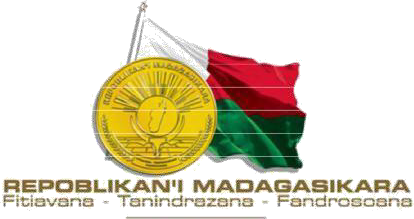 MINISTERE DE LA SANTE PUBLIQUE-----------SECRETARIAT GENERAL-----------DIRECTION DES ETUDES ET DE LA PLANIFICATION-----------SERVICE DES STATISTIQUES SANITAIRES ET DEMOGRAPHIQUES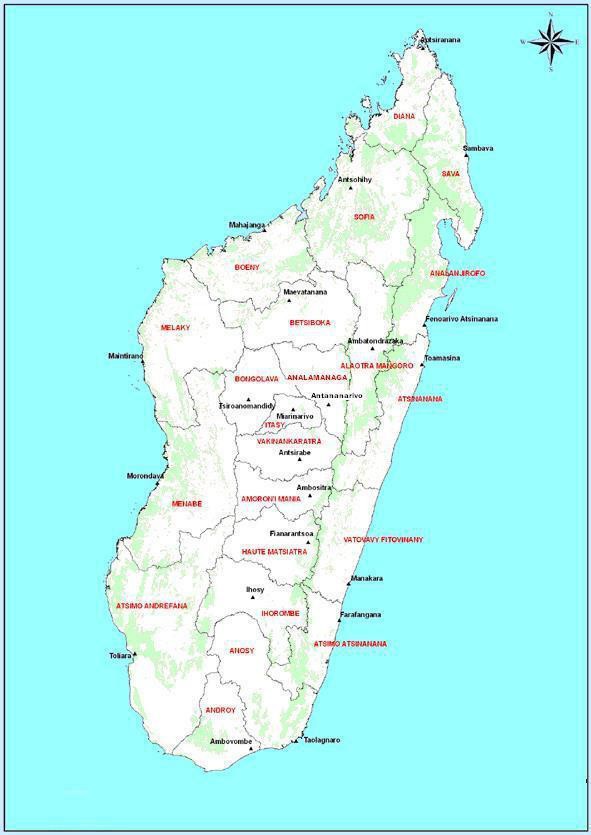 ANNUAIRE DES STATISTIQUES DUSECTEUR SANTE de Madagascar 2018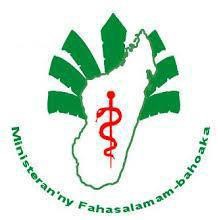 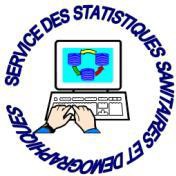 ANNUAIRE DES STATISTIQUES DU SECTEUR SANTEde MADAGASCAR2018ACRONYMES ET ABREVIATIONSTABLE DES MATIERESPREFACEL’annuaire des Statistiques du secteur santé de Madagascar est un document de référence pour la santé publique. C’est un outil d’aide à la prise de décision et à l’action. Ainsi, Il fournit les principaux indicateurs de santé et offre des précieux points de repère dans le suivi et l’évaluation du degré de l’atteinte des objectifs de la Politique Nationale de la Santé et des Objectifs pour le Développement Durable. Par ailleurs, il constitue un excellent instrument de mesure pour la mise en œuvre des activités, le suivi et l’évaluation des progrès réalisés au sein de chaque programme de santé.Le principal but de l’annuaire des Statistiques du secteur santé est de contribuer, entre autres, à la réductionde la mortalité maternelle et infantile qui demeure les priorités du secteur santé.L’annuaire des Statistiques condense les informations recueillies auprès de toutes les Formations Sanitaires publiques et privées de Madagascar, essentiellement les données concernant les activités entreprises à leur niveau et des données des principaux programmes du secteur santé.Cependant, les commentaires, les analyses ou interprétations ne figurent sous les tableaux et les graphiques. Il appartiendra à l’aimable lecteur d’y puiser les informations dont il a besoin et d’effectuer sa propre analyse des résultats et d’émettre son avis et ses observations.De tout ce qui précède, l’Annuaire des Statistiques du secteur santé est de d’apporter un appui documenté pour les décideurs à tous les niveaux aux fins de prise de décision et action en vue d’améliorer la qualité de l’offre de services et l’état de santé de la population malagasy.Enfin, je tiens à remercier tous ceux qui ont contribué de loin ou de près à la réalisation du présent document et j’exhorte tout à chacun à son utilisation comme base factuelle de toutes les stratégies futures du secteur santé.Le Ministre de la Santé PubliqueINTRODUCTIONLe présent Annuaire des Statistiques du Secteur Santé de Madagascar est la 16ème édition depuis l’année 1998, date de mise en place du Système d’Information pour la Gestion (SIG). Il couvre les données sanitaires de l’Année 2018.L’objectif de cet annuaire est de mettre à la disposition des décideurs et utilisateurs à tous les niveaux les données annuelles concernant la situation sur l’état de santé de la population (morbidité et mortalité) et les activités curatives et préventives des formations sanitaires.Ce document contient les données provenant des activités essentielles des formations sanitaires publiques etprivées, recueillies à partir des Rapports Mensuels d’Activités (RMA) dont :Rapports Mensuels d’Activités des Centres de Santé de Base (RMA/CSB) ;Rapports Mensuels d’Activités des Centres Hospitaliers de Référence de District avec et sans chirurgie (RMACHD2 et RMA CHD1) ;Rapports Mensuels d’Activités des Centres Hospitaliers de Référence Régionale, des Centres HospitaliersUniversitaires y compris les Établissements Spécialisés (RMA CHRR/CHU/ ES) ;En outre, il rapporte aussi d’autres informations essentielles du système de santé en particuliers l’organigramme du Ministère de la Santé Publique, la démographie, la situation des formations sanitaires, les ressources humaines et financières. De plus, des données relatives à des programmes prioritaires tels que la Santé de la Mère et de l’Enfant, la lutte contre le Paludisme, le Sida et la tuberculose sont mentionnées dans ce document.Des informations relatives aux différents programmes spécifiques dont les situations nutritionnelles, maladies épidémiques et endémiques sont aussi traitées dans cet annuaire.La présentation des données est ventilée par Région avec total pays. Les détails par Formation Sanitaire (CSB, CHRD, CHRR/CHU/ES) et par district sont disponibles au niveau du Service des Statistiques Sanitaires et démographiques (SSSD), point focal officiel du Système d’information de routine au niveau du Ministère de la Santé Publique. Ils sont également disponibles au niveau des Directions Régionales de la Santé Publique (DRSP) et des Services de Districts de Santé Publique (SDSP).Pour l’analyse et l’interprétation des données, nous conseillons les utilisateurs des données à toujoursprendre en considération les taux de couverture des Rapports Mensuels d’Activités des Formations Sanitaires.- INFORMATIONS GENERALES- ORGANIGRAMME POUR L’ANNEE 2018L’organisation générale du Ministère de la Santé Publique est fixée comme suit selon Décret 2018 – 1452 fixant les attributions du Ministère de la Santé Publique ainsi que l’organisation générale de son Ministère, du 17 octobre 2018 :A. AU NIVEAU CENTRALSTRUCTURES DIRECTEMENT PLACEES SOUS L’AUTORITE DU MINISTRELe Cabinet (CAB)Le Bureau Central de Coordination de projets (BCC)Le Secrétariat Général (SG)La Direction du Partenariat (DP)La Direction de la Promotion de la Santé (DPS)La Personne Responsable des Marchés Publics (PRMP)La Cellule d’Audit Interne (CAI)La Cellule de Suivi Budgétaire (CSB)CABINET DU MINISTREMembres de CabinetUn (1) Directeur de Cabinet Quatre (4) Conseillers Techniques Trois (3) Inspecteurs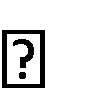 Trois (3) Chargés de Mission Deux (2) Attachés de PresseUn (1) Chef du Secrétariat Particulier Un (1) Chef du ProtocoleSECRETARIAT GENERAL (SG)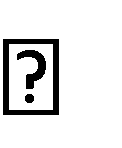 ORGANISMES, INSTITUTS, ET ETABLISSEMENTS PUBLICS SOUS TUTELLEL’Institut National de Santé Publique et Communautaire (INSPC)Le Centre Nationale de la Transfusion Sanguine (CNTS)L’Agence de médicament de Madagascar (AMM)L’Unité d’Approvisionnement en Solutés Massifs (UASM) L’Office Nationale de Lutte Anti-Tabac (OFNALT)L’Agence de Contrôle de la Sécurité Sanitaire et de Qualité des Denrées Alimentaires (ACSQDA) L’Agence Nationale Hospitalière (ANH)Le Centre d’Aide Médicale d’Urgence de Madagascar (CAMUM)Le Comité Technique de Suivi de Projets (CTS)L’Unité de Coordination de Projets (UPC)DIRECTIONS RATTACHEESDirection des Affaires Administratives et Financières (DAAF)Service des Affaires Financières (SAF)Service des Infrastructures, de la Logistique et du Patrimoine (SILOP)Service de l’Équipements et de la Maintenance (SEM)Service d’Appui Administratif aux Structure Décentralisées (SAASD)Direction des Ressources Humaines (DRH) Service de Gestion du Personnel Administratif (SGPA) Service Général du Personnel Paramédical (SGPP) Service Général du Personnel Médical (SGPM) Service de la Formation et du Perfectionnement (SFP)Service de l’Observatoire des Ressources Humaines, de Gestion prévisionnelle des Effectifs des Compétences(SORGHRC)Service de Chancellerie et de Recrutement (SCR)Direction des Études et de la Planification (DEP) Service des Statistiques Sanitaires et Démographiques (SSSD) Service de la Programmation Stratégiques (SProS)Service d’Appui à la Recherche et à la Gestion de Connaissances (SARCeC)Service du Suivi et d’Exécution du Plan de Développement du Secteur Santé (SSEPDS)Direction du Système d’Information (DSI)Service de l’Exploitation et de la Maintenance Informatique (SEMI)Service de l’Appui en Technologie de l’Information et de la Communication aux Usagers (STICU)Service de Développement de Réseau Informatique (SDRI)Service de l’Observatoire Nationale de la Cybersanté (SONC)Direction des Districts Sanitaires (DDS)Service d’Appui à la Gestion de District (SAGD) Service de Soins de Santé de Base (SSSB)Service de la Médecine Libérale et des Dispensaires Privés (SMLDP) Service de la Santé Communautaire (SCC)Direction des Instituts de Formation des Paramédicaux (DIFP)Service de Coordination des Formations (SCF) Service Administratif (SA)Cellule d’Appui à la mise en œuvre de la Couverture Santé Universelle (CACSU)Service de Mobilisation de Financement (SMF)Service Suivi-Evaluation de la Couverture Santé Universelle (SEE-CSU) Service de Protection Sociale en Santé (SPSS)Service de la Promotion de Couverture de Santé Universelle (SP-CSU) Service de Développement de la Couverture des Services de Santé (SDCSS)  SERVICES RATTACHEESService des Relations Publiques et Internationales (SRPI)Service de la Législation, de la Réglementation et du Contentieux (SLRC)DIRECTION GENERALE DE LA SANTE (DGS)Direction des Hôpitaux de Référence Régionale et de District (DHRD)Service d’Appui à l’élaboration des Projets d’Etablissements (SAPE)Service d’appui à l’Organisation des Hôpitaux de Référence Nationale, Régionale, de District (SOHRNRD)Service des Hôpitaux privés (SHP)Direction de la Veille Sanitaire et de la Surveillance Epidémiologique (SVSSE)Service de la Veille Sanitaire (SVS)Service de la Surveillance Epidémiologique (SSpi) Service de la Vigilance Sanitaire aux Frontières (SVSF)Direction de la Pharmacie, des Laboratoires et de la Médecine Traditionnelle (DPLMT) 7 Service de la Pharmacopée et de la Médecine Traditionnelle (SPMT)Service de la Gestion des Intrants de la Santé (SGIS) Service des Laboratoires (SLab)Direction de la Lutte contre le paludisme (DLP) Service de Prise En Charge du Paludisme (SPEC.Palu) Service de Lutte Anti-Vectorielle (SLAV)Service de la Communication (SCOM)Laboratoire National de Lutte contre les Maladies à Transmission Vectorielle (LNLMTV)Direction de la Lutte contre la Tuberculose (DLT) Service de la Prise en Charge de la Tuberculose (SPEC Tub) Service d’Approvisionnement (SAppro)Service de Laboratoire et de Mycobactéries (SLM)Direction de Lutte contre les IST/SIDA (DLI/SIDA)Service de la Prise En Charge Sans Risque des IST et VIH (SPEC Sida) Service de la Prévention des IST et VIH (SP Sida)Service de la Surveillance Epidémiologique (SSE)Direction de la Santé Familiale (DSFa)Service de la Maternité Sans Risque (SMSR)Service de la Santé de la Reproduction des Adolescents (DSRA) Service de la Nutrition (SNut)Service de la Planification familiale (SPF)Service de la Santé de l’Enfant (SSE)Direction de Lutte contre les Maladies Non Transmissibles (DLMNT)Service de Lutte contre les Maladies liées aux Modes de Vie (SLMV)Service de la Santé Oculaire, la Santé Auditive et de la Santé Buccodentaire (SSOABD) Service de la Santé Mentale (SMM)Service de la Protection des Personnes Vulnérables (SPPV)Service de la Santé au Travail et des Organisations Interentreprises (SSTOI)Direction du programme Elargi de Vaccination (DPEV)Service de la Logistique (SL)Service de la Surveillance des Maladies évitables par la Vaccination (SSMV) Service Technique de Vaccination (STV)SERVICES RATTACHEESService des Urgences et des Ripostes aux Epidémiologies et Catastrophes (SURECa) Service de la Lutte contre les Maladies Epidémiques et Négligées (SLMEN)Service Médico-Social (SMS)DIRECTION DU PARTENARIAT (DP)Service du Développement du partenariat (SDP) Service de la ContractualisationDIRECTION DE LA PROMOTION DE LA SANTE (DPS)Service de la Solidarité pour l’Equité aux Soins de la Santé (SSES) Service de la Santé et de l’Environnement (SSEnv)Service de la Communication et des Medias (SCM)Service d’Appui et de Coordination de la Promotion de la Santé (SACPS)PERSONNE RESPONSABLE DES MARCHES PUBLICS (PRMP)Unité de Gestion de la Passation des Marchés (UGPM)B- AU NIVEAU REGIONALDIRECTION REGIONALE DE LA SANTE PUBLIQUE (DRSP)POUR CHACUNE DES 22 DRSPService Administratif et Financier (SAF)Service Médico-Sanitaire (SMSan)Service de la Maintenance du Génie Sanitaire et de Santé Environnement (SMGSSE)Centre Hospitalier de Référence Régionale (CHRR)Service des Equipes Mobiles d’intervention ( SEMol)Service du Contentieux et du Patrimoine (SCP)Personne Responsable des Marchés Publics (PRMP)POUR CHACUN DES 6 CHEFS-LIEUX DE PROVINCEInstitut de Formation Inter-Régional des Paramédicaux (IFIRP)C- AU NIVEAU DE CHACUN DES DISTRICTS DE LA SANTE PUBLIQUE (SDSP)Bureau de Santé de District (BSD)Centre Hospitalier de Référence de District (CHRD)Centre de Santé de Base (CSB)Cellule de Suivi, d’Evaluation des Performances et d’Audit (SEpADSP)- POPULATION RGPHSelon projection de la population RGPH 1993, la population de Madagascar en 2018 est de 25 904 573 habitants (source Direction de la Démographie et des Statistiques Sociales/Instat).L’utilisation de ce dénominateur pose des problèmes pour certains districts, soit surestimation ou sous-estimation du nombre de population, répercutant sur la gestion du service et surtout sur les indicateurs de résultats.Selon les districts, en tenant compte de la réalité locale, la population utilisée est soit la population RGPH par projection soit le recensement local, au total 26 904 573habitants (source Logiciels Gesis), base de calcul dans ce document.- SITUATION DES FORMATIONS SANITAIRESA – Type et nombre de formations sanitairesLa structure des formations sanitaires au niveau du Ministère de la Santé Publique est articulée autour de 4 niveaux de prestations de service dont : (i) le	niveau central avec les 22 Centres Hospitaliers Universitaires (CHU) ;(ii) le niveau intermédiaire avec les 16 Centres Hospitaliers de référence Régionaux, 22 CHU au niveau régional, (iii) le niveau périphérique avec les 266 CHRD dont 101 CHRD publics (44 CHD1 et 57 CHD2) et 165 CHRD privés (11 CHD1 et 154 CHD2) ainsi que les 3381 formations sanitaires de base (2653 CSB publics et 728 CSB privés), (iv) le niveau communautaire qui offre des services promotionnels, préventifs et curatifs pour les enfants de moins de 5 ans (PCIMEC).B- Paquets d’activités des formations sanitairesLe système d’information sanitaire fournit régulièrement des données et des informations sur les activités deprestations de routine du système de santé à différents niveaux.*Les CSB assurent les activités essentielles de base décrites dans leur PMA : les activités curatives de consultations externes, les activités préventives telles que consultation prénatale, vaccination, planification familiale, les accouchements, et les activités promotionnelles.*Les hôpitaux assurent les soins complémentaires (hospitalisation, examens biologiques, radiographiques, chirurgie sauf pour CHRD1 …) et les soins plus spécialisés. Mais il a été constaté que les hôpitaux offrent aussi les mêmes soins offerts par les CSB (consultations externes, accouchement, vaccination, planification familiale).*Le secteur privé composé des professionnels de santé libéraux et des formations sanitaires/structures privées (associations à but lucratif ou non, y compris les ONG confessionnelles ou non) participe fortement aux activités de soins mais faiblement intégré au système de santé surtout pour le rapportage (environ 25% des centres privés envoient des rapports périodiques).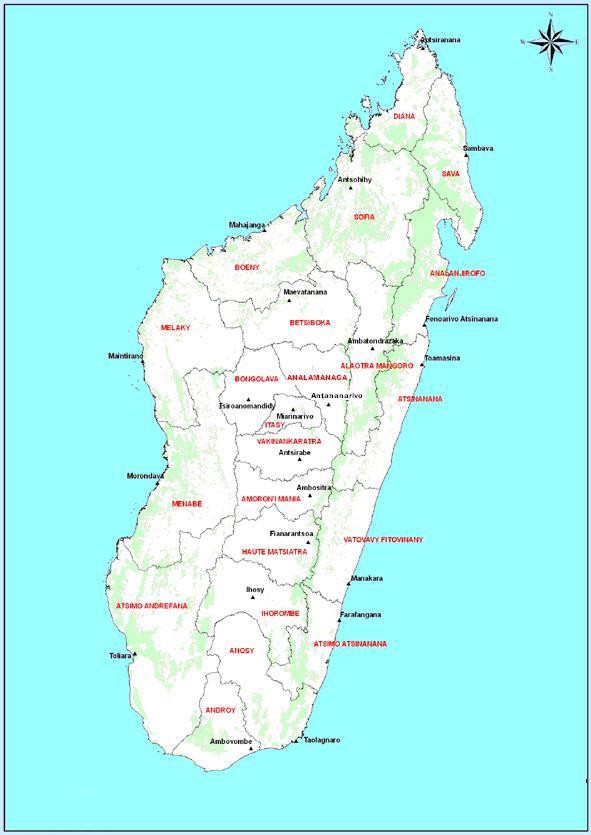 Figure 1: Madagascar et ses 22 régions- ACTIVITES DES SERVICES DE SANTE- COUVERTURE DES RAPPORTS MENSUELS D’ACTIVITES DES FORMATIONS SANITAIRESTableau 01: TAUX DE COUVERTURE DES RAPPORTS MENSUELS D’ACTIVITES DES FORMATIONS SANITAIRES DEMADAGASCAR - PAR REGION Année 2018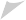 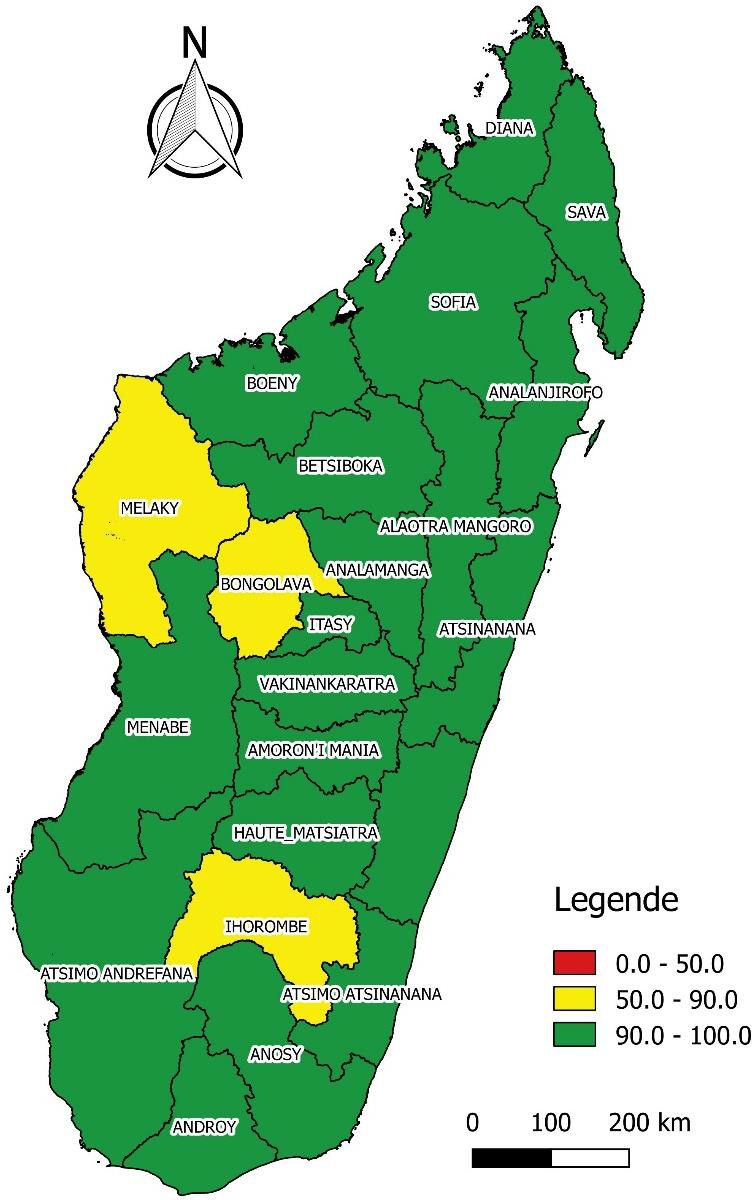 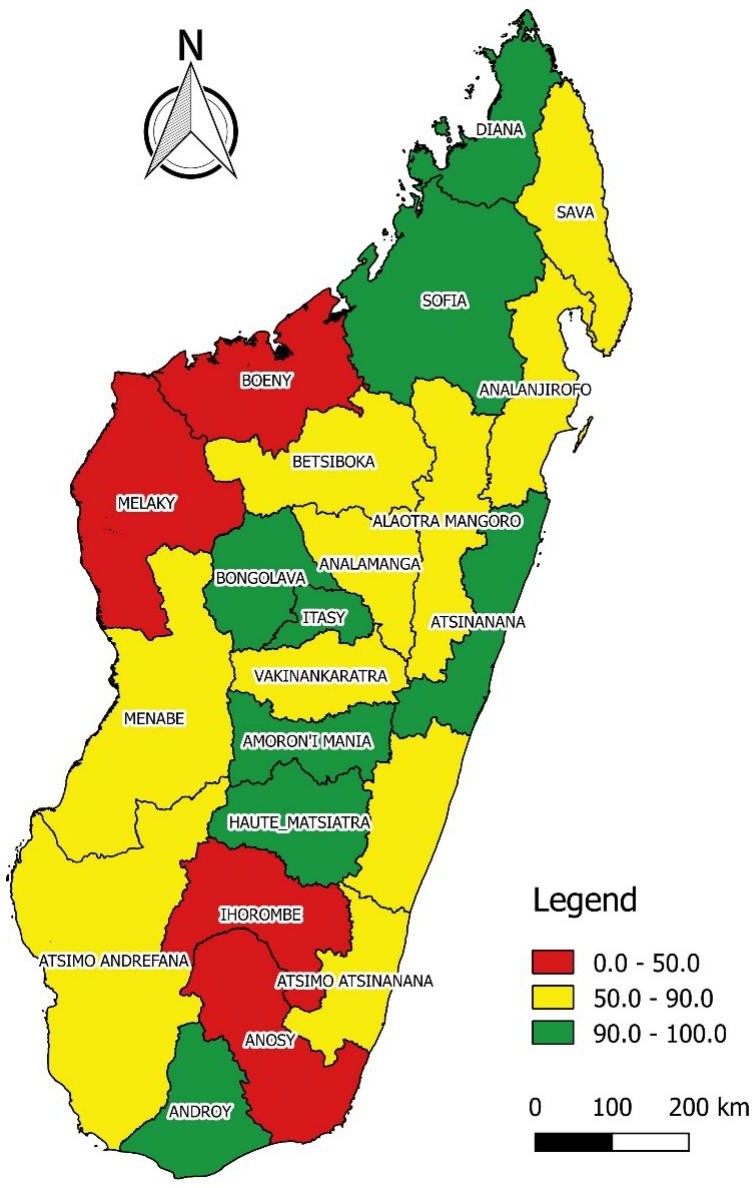 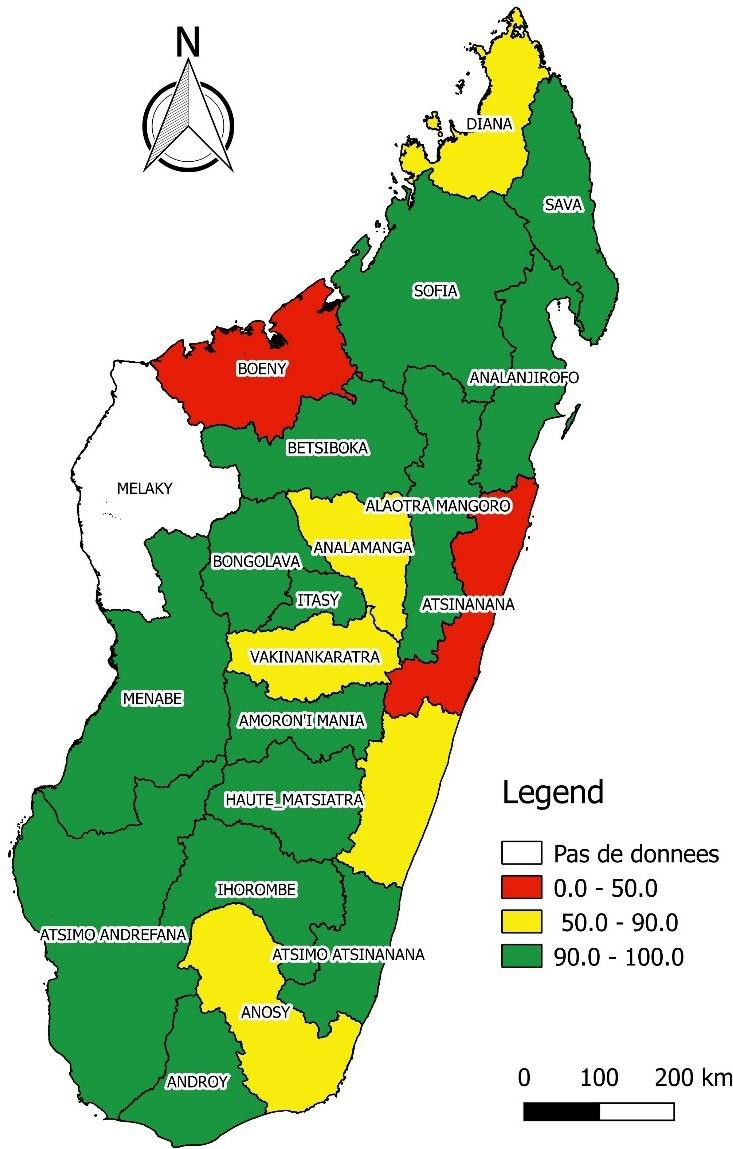 Figure 2:Taux de complétude des rapports des CSB – CHRD – CHU/CHRR/ES- ACTIVITES DE CONSULTATIONS EXTERNESTableau 02: TAUX D’UTILISATION DES CONSULTATIONS EXTERNES DES CSB PAR REGION Année 2018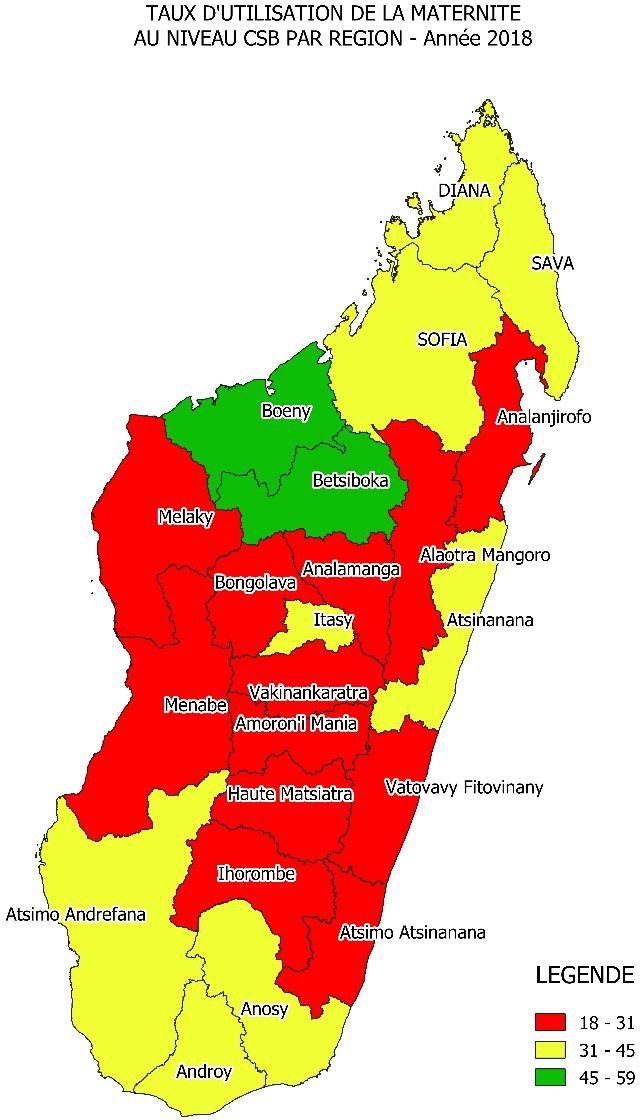 Tableau 03: TAUX DE FREQUENTATION DES CONSULTATIONS EXTERNES DES CSB PAR REGION - Année 2018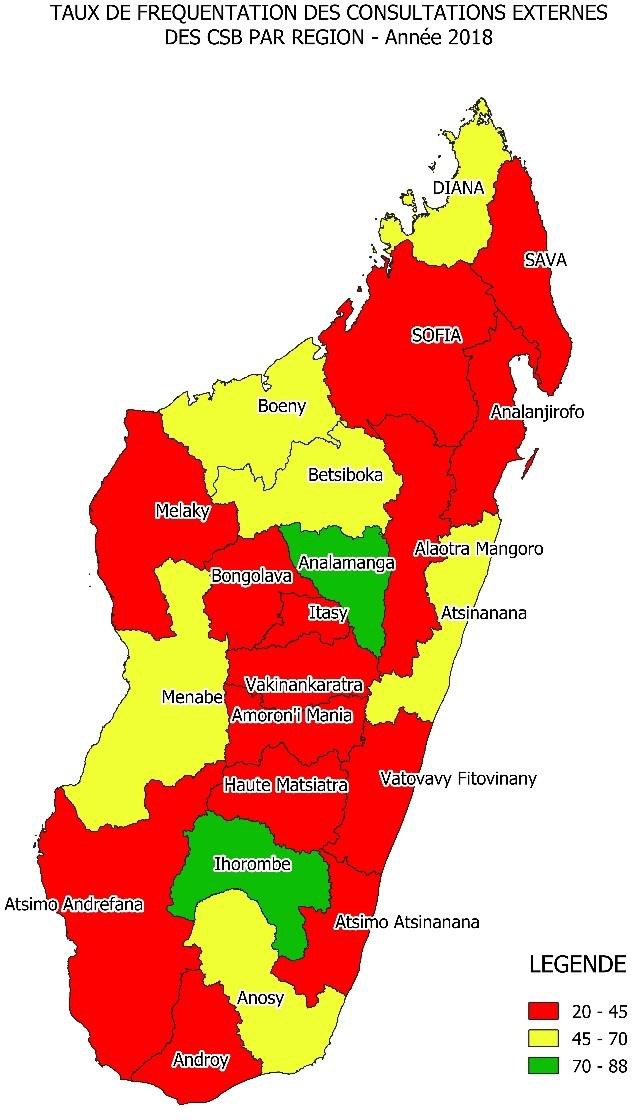 - ACTIVITES PREVENTIVESTableau 04: UTILISATION DES SERVICES DE CONSULTATIONS PRENATALES AU NIVEAU CSB PAR REGION - Année 2018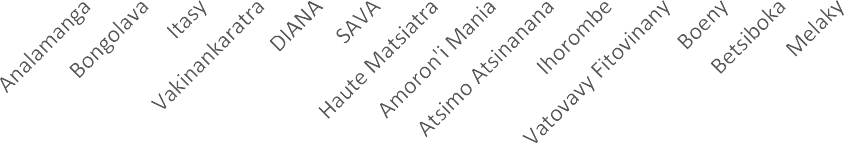 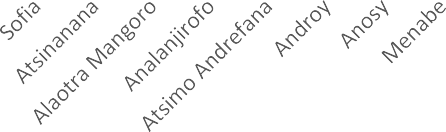 Figure 4 : Taux d’utilisation de consultations prénatales- ACTIVITES DE MATERNITE ET CONSULTATION POSTNATALESTableau 05: ACCOUCHEMENT - AVORTEMENT AU NIVEAU CSB PAR REGION Année 2018Tableau 06: ALLAITEMENT MATERNEL EXCLUSIF PRECOCE ET CONSULTATIONS POST NATALES AU NIVEAU CSB -Année 2018Tableau 07: ISSUES DES NAISSANCES AU NIVEAU CSB PAR REGION - Année 2018Tableau 08: DECES NOUVEAUX NES AU NIVEAU CSB PAR REGION - Année 2018Tableau 09: UTILISATION DE LA MATERNITE AU NIVEAU CSB PAR REGION -Année 2018- ACTIVITES DE PLANIFICATION FAMILIALETableau 10: TAUX DE COUVERTURE CONTRACEPTIVE AU NIVEAU CSB PAR REGION - Année 2018Tableau 11: NOMBRE DE COUPLES ANNEE PROTECTION PAR METHODE AU NIVEAU CSB PAR REGION – Année 2018SURVEILLANCE NUTRITIONNELLE DES ENFANTS 0 A 5 ANSTableau 12: UTILISATION DE LA SURVEILLANCE NUTRITIONNELLE DES ENFANTS DE 0 à 5 ANS AU NIVEAU CSB PAR REGION - Année 2018- ACTIVITES DE VACCINATIONTableau 13: COUVERTURE VACCINALE CHEZ LES ENFANTS 0 A 11 MOIS AU NIVEAU CSB PAR REGION - Année 2018Tableau 14: COUVERTURE VACCINALE FEMMES ENCEINTES AU NIVEAU CSB - Année 2018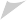 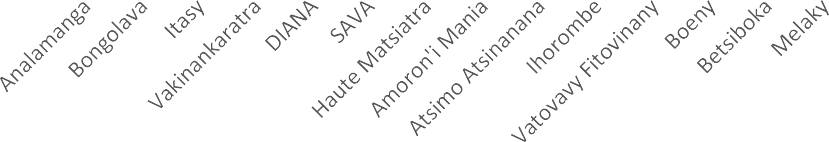 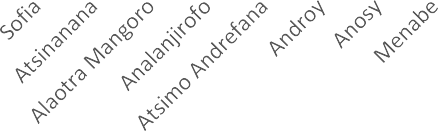 - DISPONIBILITÉ DES MÉDICAMENTS TRACEURSTableau 15: TAUX DE DISPONIBILITÉ DES MÉDICAMENTS TRACEURS AU NIVEAU DES CSB- ACTIVITES DES CENTRES HOSPITALIERS DE REFERENCE DESDISTRICTS- CONSULTATIONS EXTERNES DE REFERENCE DES CHRDTableau 16: FREQUENTATION DANS LES CHRD - PAR REGION - ANNEE 2018Tableau 17: TAUX D'UTILISATION DES CONSULTATIONS EXTERNES DE REFERENCE AU NIVEAU DES CHRD - PAR TRANCHE D'AGE ET PAR REGION - Année 2018Tableau 18: PROPORTION DES ORDONNANCES SERVIES ET BONS DE SOIN EN CONSULTATION EXTERNE CHRD - PAR REGION - Année 2018Tableau 19: EVOLUTION MENSUELLE DES NOUVEAUX CAS VUS EN CONSULTATIONS EXTERNES DE REFERENCE DES CHRD-	PROPORTION DES AUTO-REFERES AU NIVEAU SUPERIEUR ET DES ORDONNANCESTableau 20: PROPORTION DES AUTO-REFERES ET DES REFERES AU NIVEAU SUPERIEUR EN CONSULTATIONS EXTERNES DE REFERENCE DES CHRD - PAR REGION - ANNEE 2017- HOSPITALISATIONTableau 21: UTILISATION DU SERVICE DES URGENCES DES CHRD - PAR REGION - ANNEE 2018ACTIVITES DES BLOCS OPERATOIRESTableau 22: ACTIVITES DU BLOC OPERATOIRE DES CHRD2 PAR REGION - ANNEE 2018Tableau 23: REPARTITION DES INTERVENTIONS DANS LES BLOCS OPERATOIRES DES CHRD2 PAR REGION ANNEE 2018Tableau 24: REPARTITION DES INTERVENTIONS DANS LES BLOCS OPERATOIRES DES CHRD2 PAR REGION ANNEE 2018Tableau 25: TAUX D'UTILISATION DE LA MATERNITE DANS LES CHRD - PAR REGION - Année 2018Tableau 26: TAUX DE CESARIENNE DANS LES CHRD2Tableau 27: ISSUES DES NAISSANCES DANS LES CHRD - PAR REGION - Année 2018Tableau 28: PROPOS DES REFERES ET DES CONSULTATIONS POSTANATALES PAR RAPPORT AUX ACCOUCHEMENTS AU NIVEAU CHRD_2018- ACTIVITES DE STOMATOLOGIETableau 29: REPARTITIONS DES CONSULTANTS PAR TRANCHES D'AGE DANS LES CHRD PAR REGION - ANNEE 2017Tableau 30: IMPORTANCE DES SOINS AU NIVEAU CHRD PAR REGION - ANNEE 2018- ACTIVITES DE LABORATOIRETableau 31: PRINCIPAUX INDICATEURS EN BACTERIOLOGIE – PARASITOLOGIE - PAR REGION ANNEE 2018Tableau 32: PRINCIPAUX INDICATEURS EN CHIMIE - BIOLOGIE - PAR REGION ANNEE 2018Tableau 33: PRINCIPAUX INDICATEURS EN CYTOLOGIE - ANATOMOPATHOLOGIE; ET BANQUE DE SANG PAR REGION ANNEE 2018Tableau 34: PRINCIPAUX INDICATEURS EN HEMATOLOGIETableau 35: PRINCIPAUX INDICATEURS EN IMMUNOLOGIE - SEROLOGIE (1) - PAR REGION ANNEE 2018Tableau 36: PRINCIPAUX INDICATEURS EN IMMUNOLOGIE - SEROLOGIE (2) - PAR REGION ANNEE 2018- ACTIVITES D'IMAGERIE DIAGNOSTIQUETableau 37: UTILISATION DE L'IMAGERIE DIAGNOSTIQUE DANS LES CHRD PAR REGION - ANNEE 2018Tableau 38: COMPARAISON DE L'IMAGERIE DIAGNOSTIQUE DANS LES CHRD PAR REGION - ANNEE 2018Tableau 39: RADIOGRAPHIE SANS PREPARATION DANS LES CHRD PAR REGION - ANNEE 2018Tableau 40: RADIOGRAPHIE AVEC PREPARATION DANS LES CHRD PAR REGION - ANNEE 2018Tableau 41: ECHOGRAPHIE DANS LES CHRD PAR REGION - ANNEE 2018Tableau 38:AUTRES IMAGERIE DIAGNOSTIQUE DANS LES CHRD PAR REGION - ANNEE 2018- ACTIVITES DE VACCINATIONTableau 42: VACCINATION DES OCCASIONS MANQUEES CHEZ LES ENFANTS DE 0 A 11 MOIS AU NIVEAU CHRD - PAR REGION - Année 2018Tableau 43: TAUX DE COUVERTURE VACCINALE AU NIVEAU CHRD - PAR REGION - Année 2018Tableau 44: REPARTITION DES PATHOLOGIES VUES EN CONSULTATIONS EXTERNES DE REFERENCE DES CHRD – PAR TRANCHE D’AGE – ANNEE 2018Tableau 45: REPARTITION DES PATHOLOGIES VUES EN HOSPITALISATION DANS LES CHRD PAR TRANCHE D’AGE - MADAGASCAR 2018- ACTIVITES DES CENTRES HOSPITALIERS DE REFERENCE REGIONALE/CENTRES HOSPITALIERS UNIVERSITAIRES/ETABLISSEMENTS SPECIALISES- CONSULTATIONS EXTERNES DE REFERENCETableau 46: TAUX D'UTILISATION DES CONSULTATIONS EXTERNES DE REFERENCE AU NIVEAU DES CHRR/CHU/ES PAR TRANCHE D'AGE ET PAR REGIONTableau 47: PROPORTION DES REFERENCES ET ORDONNANCES VUES EN CONSULTATIONS EXTERNES DE REFERENCE DES CHRR/CHU- PAR REGION- SERVICE D’URGENCETableau 48: UTILISATION DU SERVICE DES URGENCES DES CHRR/CHU/ES - PAR REGION- ACTIVITES D'HOSPITALISATIONTableau 49: FREQUENTATION HOSPITALIERE DANS LES CHRR/CHU/ES - PAR REGION- BLOCS OPERATOIRESTableau 50: ACTIVITES DU BLOC OPERATOIRE DES CHRR/CHU/ES - PAR REGIONTableau 51: REPARTITION DES INTERVENTIONS DANS LES BLOCS OPERATOIRES DES CHRR/CHU/ES PAR REGIONTableau 52: REPARTITION DES INTERVENTIONS DANS LES BLOCS OPERATOIRES DES CHRR/CHU/ES PAR REGION (Suite)Tableau 53: REPARTITION DES INTERVENTIONS DANS LES BLOCS OPERATOIRES DES CHRR/CHU/ES PAR REGION (Suite)- MATERNITETableau 54: TAUX D'UTILISATION DE LA MATERNITE DANS LES CHRR/CHU/ES - PAR REGIONTableau 55: TAUX DES ACCOUCHEMENTS PAR OPERATION CESARIENNE DANS LES CHRR CHUTableau 56: ISSUES DES NAISSANCES DANS LES CHRR/CHU/ES - PAR REGION- STOMATOLOGIETableau 57: REPARTITIONS DES CONSULTANTS PAR TRANCHES D'AGE DANS LES CHU/CHRR/ES - PAR REGIONTableau 58: REPARTITIONS DES SOINS DENTAIRES DANS LES CHU/CHRR/ES - PAR REGION- LABORATOIRETableau 59: EXAMENS EN BACTERIOLOGIE – PARASITOLOGIE - PAR REGIONTableau 60: EXAMENS EN CHIMIE – BIOLOGIE - PAR REGIONTableau 61: EXAMENS EN CYTOLOGIE - ANATOMOPATHOLOGIE; EN HEMATOLOGIE ET EN BANQUE DE SANG ET AUTRES - PAR REGIONTableau 62: EXAMENS EN IMMUNOLOGIE - SEROLOGIE (1) - PAR REGIONNB : Les autres Régions ne pratiquent pas ces examensTableau 63: EXAMENS EN IMMUNOLOGIE - SEROLOGIE (2) - PAR REGION- IMAGERIE DIAGNOSTIQUETableau 64: COMPARAISON DE L'IMAGERIE DIAGNOSTIQUE DANS LES CHRR/CHU/ES - PAR REGIONNB : Les autres Régions ne pratiquent pas cet examen.Tableau 65: RADIOGRAPHIE SANS PREPARATION DANS LES CHRR/CHU/ES - PAR REGIONNB : Les autres Régions ne pratiquent pas cet examen.Tableau 66: RADIOGRAPHIE AVEC PREPARATION DANS LES CHRR/CHU/ES - PAR REGIONNB : Les autres Régions ne pratiquent pas cet examen.Tableau 67: ECHOGRAPHIE DANS LES CHRR/CHU/ES - PAR REGIONNB : Les autres Régions ne pratiquent pas cet examen.Tableau 68: SCANNER DANS LES CHRR/CHU - PAR REGIONNB : Les autres Régions ne pratiquent pas cet examen.- EXPLORATIONS FONCTIONNELLESTableau 69: CHARGE GLOBALE AU NIVEAU CHRR/CHU/ES - PAR REGIONNB : Les autres Régions ne pratiquent pas cet examen.Tableau 70: ELECTROGRAPHIE AU NIVEAU CHRR/CHU/ES - PAR REGIONNB : Les autres Régions ne pratiquent pas cet examen.Tableau 71: EXAMENS ENDOSCOPIQUES AU NIVEAU CHRR/CHU/ES - PAR REGIONNB : Les autres Régions ne pratiquent pas cet examen.Tableau 72: EXPLORATION FONCTIONNELLE AUDIO-VISUELLE AU NIVEAU CHRR/CHU - PAR REGIONNB : Les autres Régions ne pratiquent pas cet examen.- DISPONIBILITÉ DES MÉDICAMENTS TRACEURSTableau 73: TAUX DE DISPONIBILITÉ DES MÉDICAMENTS TRACEURS AU NIVEAUX DES HÔPITAUX PAR TYPE DE FORMATION SANITAIRE ANNEE 2018- LISTE DES PATHOLOGIES VUES EN CONSULTATIONS EXTERNES DE REFERENCETableau 74: REPARTITION DES PATHOLOGIES VUES EN CONSULTATIONS EXTERNES DE REFERENCE AU NIVEAU DES CHRR/CHU – PAR TRANCHE D’AGE - MADAGASCAR 2018- LISTE DES PATHOLOGIES VUES EN HOSPITALISATION - PAR TRANCHE D’AGETableau 75: REPARTITION DES PATHOLOGIES VUES EN HOSPITALISATION DANS LES CHRR/CHU PAR TRANCHE D’AGE - MADAGASCAR- REALISATIONS SIGNIFICATIVES PAR PROGRAMME- PROGRAMME NATIONAL DE LUTTE CONTRE LE TUBERCULOSETableau 76: DépistageTableau 77: SuccèsTableau 78: Perdu de vueTableau 79: Tuberculose pulmonaire à microscopie positive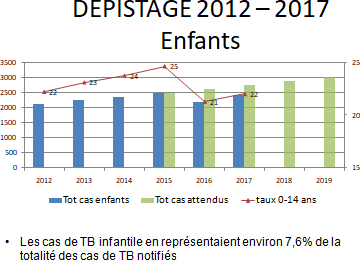 Tableau 80: Dépistage TBMRTableau 81: Traitement de la tuberculose multirésistante(TBMR)- PROGRAMME NATIONAL DE LUTTE CONTRE LE PALUDISME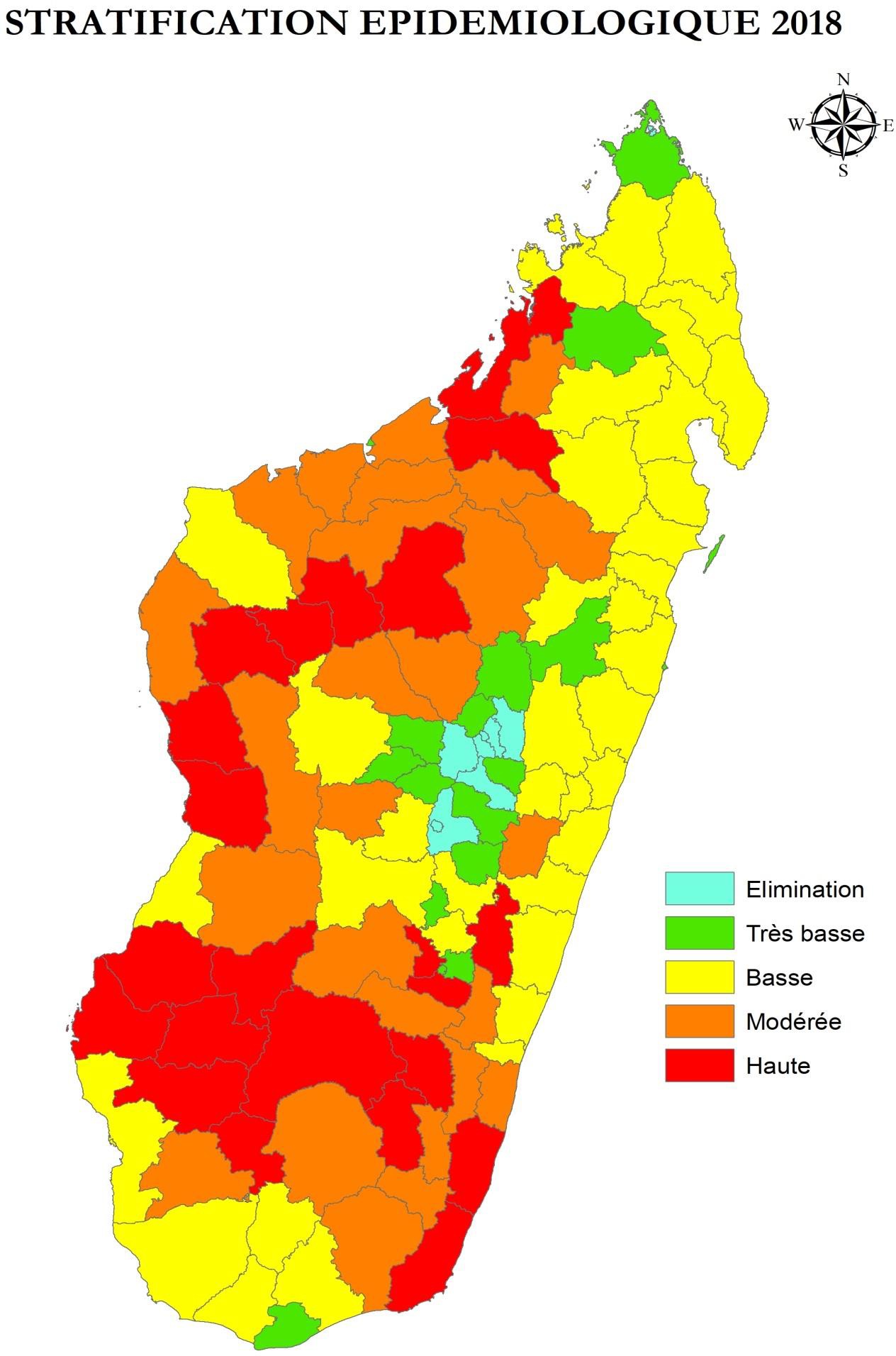 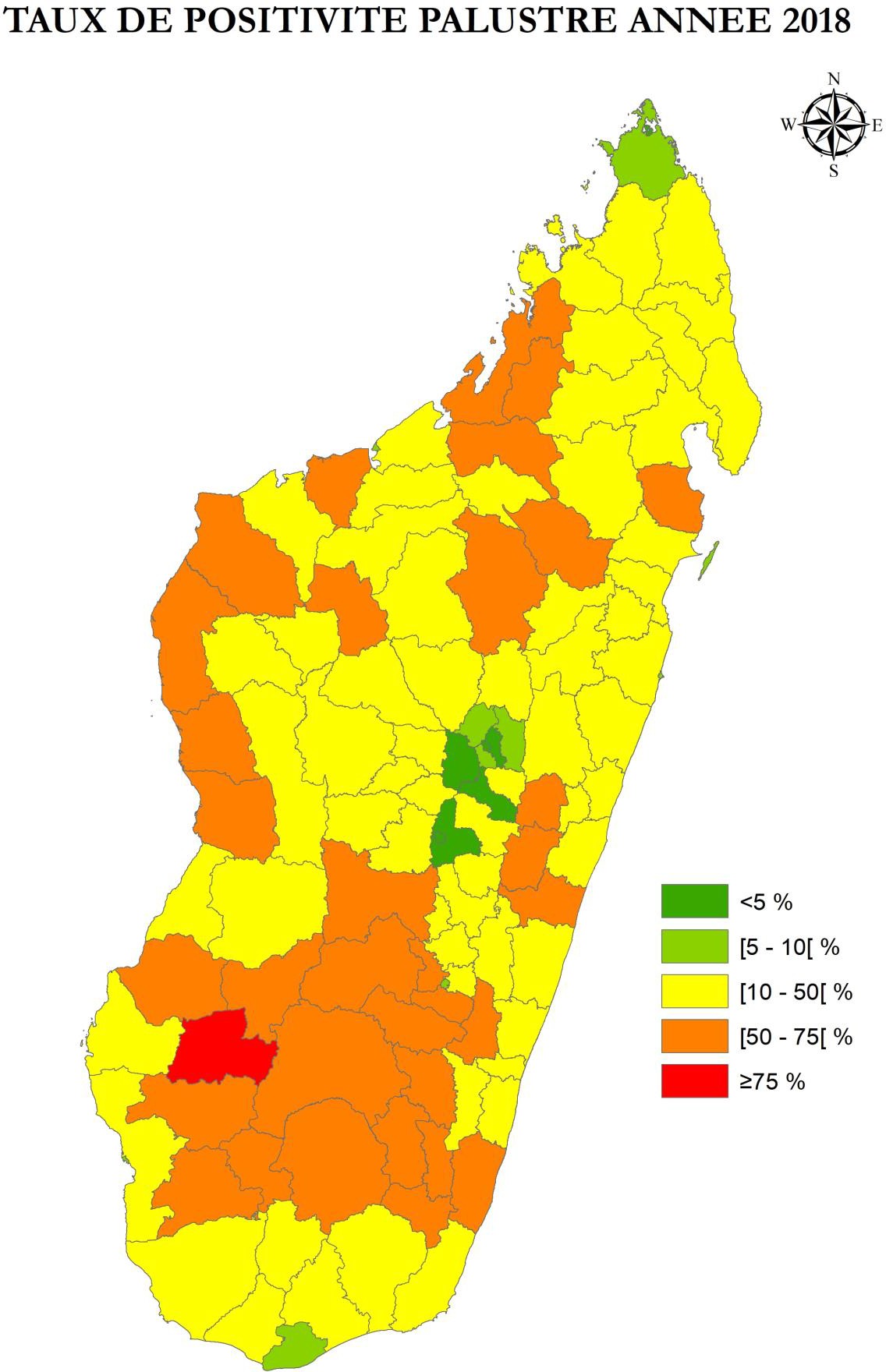 - PROGRAMME NATIONAL DE LUTTE CONTRE LE VIH/SIDATableau 82: IST classiques selon l’approche syndromique – Année 2018Tableau 83: Syphilis chez les Femmes enceintesTableau 84: Prise en charge PVVIHTableau 85: Taux de survie de 12 mois des PVVIHCONCLUSIONLe Service des Statistiques Sanitaires fournit les informations essentielles recueillies auprès des formations sanitaires que ce soit au niveau des centres de santé de base qu’au niveau des hôpitaux. Ces informations nous seront utiles pour analyser nos situations sanitaires, évaluer l’atteinte de nos objectifs, planifier nos projets futurs.Edité annuellement, cet annuaire des statistiques rapporte les activités curatives, préventives et aussi les résultats des examens para cliniques de toutes les formations sanitaires qui envoient leurs rapports mensuels. Aussi, tous les utilisateurs de données seront invités de consulter ce document et de l’utiliser à bon escient selon les besoins.Toutefois, les lecteurs sont priés de faire les interprétations et les analyses de données à leur niveau car cet annuaire ne comporte que les résultats des activités entreprises, sans explications ni commentaires.Le service des statistiques sanitaires adresse les sincères remerciements tous les lecteurs pour les éventuels feed-back qui seront les bienvenues en vue d’une amélioration des documents dans les années à venir.Nous incitons aussi les responsables régionaux et districts de faire autant à l’édition des annuaires statistiques régionaux et districts en assurant la disponibilité de nos informations à tous les niveaux du système de santéARV: Anti Retro ViralBCG: Bacille de Calmette et GuérinCAP: Couple Année ProtectionCHRD: Centre Hospitalier de Référence de DistrictCHRR: Centre Hospitalier de Référence RégionaleCHU: Centre Hospitalier UniversitaireCPN: Consultation Pré NataleCSB: Centre de Santé de BaseDIU: Dispositif Intra-UtérinDMS: Durée Moyenne de SéjourDRH: Direction des Ressources HumainesDRSP: Direction Régionale de la Santé PubliqueDSS: Durée de Séjour des SortantsDTCHibHepB: Diphtérie, Tétanos, Coqueluche, Haemophilus influenzae type B, Hépatite BFE: Femme EnceinteJEH: Journées Effectives d’HospitalisationMSANP: Ministère de la Santé PubliqueNb: NombreNV: Naissances VivantesONG: Organisation Non GouvernementaleORLO: Oto- Rhino –Laryngologie et OphtalmologiePCIMEC: Prise en Charge Intégrée des Maladies des Enfants au niveau CommunautairePMA: Paquet Minimum d’ActivitéPOLIO: PoliomyélitePVVIH: Personnes Vivants avec le Virus de l’Immunodéficience HumaineRGPH: Recensement Général de la Population et de l’HabitatRMA: Rapport Mensuel d’ActivitésSDSP: Service de District de Santé PubliqueSIG: Système d’Information pour la GestionSG: Secrétariat GénéralTOM: Taux d’Occupation Moyenne (des Lits)UC: Unité ConsomméeVAT2: Vaccin Antitétanique 2ème doseVIH: Virus de l’Immunodéficience HumaineVIT A: Vitamine AREGIONCSBCSBCHRDCHRDCHU/CHRR/ESCHU/CHRR/ESREGIONTaux decomplétudeTaux depromptitudeTaux decomplétudeTaux depromptitudeTaux decomplétudeTaux depromptitudeAnalamanga94,485,980,856,168,811,1Bongolava88,475,895,862,5100,025,0Itasy91,188,291,783,3100,041,7Vakinankaratra92,780,489,456,768,637,1DIANA99,593,692,745,869,469,4SAVA90,954,172,646,4100,0100,0Haute Matsiatra96,593,392,862,391,741,7Amoron'i Mania94,876,997,222,2100,016,7AtsimoAtsinanana94,485,768,129,2100,041,7Ihorombe88,867,545,313,2100,0100,0VatovavyFitovinany95,690,186,137,083,316,7Boeny95,376,744,630,447,230,6Betsiboka91,576,983,350,0100,00,0Melaky86,571,647,943,80,00,0Sofia97,089,690,766,8100,0100,0Atsinanana97,788,5100,078,345,812,5AlaotraMangoro96,089,083,377,1100,00,0Analanjirofo97,784,581,934,791,791,7AtsimoAndrefana95,874,384,851,8100,054,2Androy95,277,994,444,4100,033,3Anosy91,984,233,333,383,38,3Menabe95,977,180,842,5100,033,3MADAGASCAR94,782,880,751,688,141 ,2RégionNb Population TotaleNouveaux CasNouveaux CasRégionNb Population TotaleNombreTaux d'Utilisation (%)Analamanga3 726 2742 399 19764,4Bongolava544 294201 60537,0Itasy1 053 975238 94422,7Vakinankaratra2 318 192582 98725,1DIANA827 644388 96247,0SAVA1 375 660332 82124,2Haute Matsiatra1 533 189444 37029,0Amoron'i Mania940 832243 39925,9AtsimoAtsinanana1 051 279462 60344,0Ihorombe391 683341 39887,2VatovavyFitovinany1 917 222539 75728,2Boeny841 916530 39963,0Betsiboka358 720194 60654,3Melaky395 512107 49527,2Sofia1 543 140432 08228,0Atsinanana1 494 775725 56848,5AlaotraMangoro1 264 663409 93832,4Analanjirofo1 431 437282 27019,7AtsimoAndrefana1 535 464529 36734,5Androy743 812199 42426,8Anosy822 366514 63062,6Menabe792 524351 58844,4Total26 904 57310 453 41038,9RégionNb Population TotaleConsultations : nouveaux et anciens casConsultations : nouveaux et anciens casNb Ordonnances PrescritesOrdonnances Servies à la pharmacie du centreOrdonnances Servies à la pharmacie du centreOrdonnances Factures (payant au PhaGCom)Ordonnances Factures (payant au PhaGCom)Bons de soins(gratuits aux indigents)Bons de soins(gratuits aux indigents)RégionNb Population TotaleNbTaux de Fréquentation (%)Nb Ordonnances PrescritesNbTaux de satisfaction (%)Nb(%)Nb%Analamanga3 726 2743 069 64082,4983 346619 53963,0551 82156,15 4420,6Bongolava544 294204 11037,5165 735142 91486,2136 91282,61 2620,8Itasy1 053 975250 20223,7214 807205 53495,7198 31892,31 1850,6Vakinankaratra2 318 192786 23033,9422 242383 53590,8349 74182,89 9662,4DIANA827 644402 48548,6259 944182 55470,2158 76761,14990,2SAVA1 375 660353 07425,7283 785185 27165,3169 71659,81 2320,4Haute Matsiatra1 533 189473 46930,9416 714278 76466,9267 73664,22 3040,6Amoron'i Mania940 832251 83126,8229 796193 65884,3190 03782,72 2061,0AtsimoAtsinanana1 051 279472 68245,0360 195272 93975,8237 89766,02210,1Ihorombe391 683342 90087,5288 159189 40065,7171 21959,41 2330,4VatovavyFitovinany1 917 222556 15729,0499 799431 66986,4406 25581,33 3670,7Boeny841 916568 03867,5340 434253 42274,4241 75471,03 8281,1Betsiboka358 720232 41864,8164 859118 86272,1113 94569,11 4900,9Melaky395 512109 79427,889 39174 52883,463 98871,61270,1Sofia1 543 140446 99029,0331 502239 93172,4224 53967,78550,3Atsinanana1 494 775765 06151,2421 254383 70891,1376 35789,33 8020,9AlaotraMangoro1 264 663443 68535,1368 215245 90066,8236 27064,21 7770,5Analanjirofo1 431 437512 59535,8253 054182 87272,3169 80467,11 5440,6AtsimoAndrefana1 535 464551 36535,9437 625288 37365,9236 75654,16560,1Androy743 812201 36227,1175 597119 73668,2107 99661,500,0Anosy822 366537 09165,3352 907293 64183,2271 61177,04 7161,3Menabe792 524533 65967,3324 709260 25580,2251 70477,51 6570,5Total26 904 57312 064 83844,87 384 0695 547 00575,15 133 14369,549 3690,7RégionGrossesses attenduesFemmes enceintes vues en 1ere CPNFemmes enceintes vues en 1ere CPNFemmes enceintes moins de 18 ans vuesen 1ere CPNFemmes enceintes moins de 18 ans vuesen 1ere CPNFemmes enceintes moins de 4 mois de grossesse vue en1ère CPNFemmes enceintes moins de 4 mois de grossesse vue en1ère CPNFemmes enceintes ayant effectué 4 CPNFemmes enceintes ayant effectué 4 CPNRégionGrossesses attenduesNbTaux d'utilisation en CPN%(/GA)NbTaux de couverture% (/GA)NbTaux de CPNprécoce% (/GA)NbTaux en 4 CPN % (/GA)Analamanga167 68278 75747,010 4006,224 68614,751 78830,9Bongolava24 49319 05477,83 44614,13 42014,06 89228,1Itasy47 42922 31747,12 6185,53 8768,29 72420,5Vakinankaratra104 31959 86157,46 1025,812 21411,726 54625,4DIANA37 24426 07470,05 55314,95 21314,014 14138,0SAVA61 90535 34257,18 13613,17 94712,821 05334,0Haute Matsiatra68 99437 01653,75 6258,27 99311,620 86830,2Amoron'i Mania42 33722 72453,72 7636,53 9499,311 04026,1AtsimoAtsinanana47 30833 89071,67 36815,67 11315,011 95925,3Ihorombe17 62610 03356,92 39813,62 17812,44 62426,2VatovavyFitovinany86 27555 22064,08 3949,712 16714,125 53429,6Boeny37 88630 56880,75 41314,37 05218,616 91344,6Betsiboka16 14213 45483,32 71316,82 41214,97 52646,6Melaky17 7989 86055,42 47513,91 4168,03 89021,9Sofia69 44140 79758,811 16716,16 3589,221 25830,6Atsinanana67 26548 95672,88 43412,513 38819,923 15434,4AlaotraMangoro56 91034 23160,15 0298,85 81510,212 57522,1Analanjirofo64 41533 12051,47 24411,28 69413,519 36630,1AtsimoAndrefana69 09647 11968,213 09619,015 59322,622 68732,8Androy33 47227 01980,76 20218,57 53922,510 60831,7Anosy37 00631 95786,47 09319,212 41433,512 59434,0Menabe35 66421 22159,54 97714,06 51818,312 56935,2Total1 210 706738 59061,0136 64611,3177 95514,7367 30930,3RégionNaissances attenduesAccouchementAccouchementAccouchementAccouchementAvortementAvortementAvortementRégionNaissances attenduesNb totalTaux Accouchement (% / NA)Femmes< 18 ansFemmes< 18 ansNb TotalFemmes âgées de 15 à 24 ansFemmes âgées de 15 à 24 ansRégionNaissances attenduesNb totalTaux Accouchement (% / NA)Femmes< 18 ansFemmes< 18 ansNb TotalNb Total%Analamanga149 05137 22725,02 217,06,089841846,5Bongolava21 7726 81331,3821,012,140023859,5Itasy42 15913 63232,3825,06,153026049,1Vakinankaratra92 72824 26526,21 273,05,297246848,1DIANA33 10611 18233,81 872,016,71719555,6SAVA55 02618 30133,33 059,016,732420563,3Haute Matsiatra61 32818 26529,81 314,07,247928459,3Amoron'i Mania37 63311 03429,3730,06,638119049,9AtsimoAtsinanana42 0518 68420,71 297,014,986553061,3Ihorombe15 6672 88918,4437,015,11027371,6VatovavyFitovinany76 68921 09727,52 063,09,877947861,4Boeny33 67717 27351,32 345,013,646729062,1Betsiboka14 3498 38858,51 268,015,125115461,4Melaky15 8202 82617,9574,020,3844958,3Sofia61 72620 55833,34 230,020,642028367,4Atsinanana59 79119 15832,01 831,09,642621951,4AlaotraMangoro50 58714 47828,61 174,08,146022949,8Analanjirofo57 25714 90626,02 209,014,827319671,8AtsimoAndrefana61 41920 10632,73 990,019,857734058,9Androy29 7529 61932,31 618,016,825513051,0Anosy32 89513 11839,92 142,016,332718456,3Menabe31 7017 42823,41 432,019,324116869,7Total1 076 183321 24729,938 721,012,19 682548156,6RégionNouveau- NésvivantsAllaitement Maternel ExclusiveprécoceAllaitement Maternel ExclusiveprécoceConsultation Post NataleConsultation Post NataleConsultation Post NataleConsultation Post NataleConsultation Post NataleConsultation Post NataleConsultation Post NataleConsultation Post NataleConsultation Post NataleRégionNbNb%Nbdans les 6 heuresdans les 6 heuresdans les 6 joursdans les 6 joursdans les 6 semainesdans les 6 semainesautres périodesautres périodesRégionNbNb%NbNb%Nb%Nb%Nb%Analamanga36 90933 86291,797 68336 21137,128 42329,122 69923,210 35010,6Bongolava6 6786 40795,912 1316 26351,63 28227,11 92415,96625,5Itasy13 64413 37498,029 63213 13244,35 75319,47 49225,33 25511,0Vakinankaratra24 10623 71998,473 49723 87132,516 53422,523 72632,39 36612,7DIANA11 13310 65895,726 38310 64740,47 15127,15 61221,32 97311,3SAVA18 21415 54685,438 31216 05141,910 22426,78 88623,23 1518,2Haute Matsiatra18 09016 97693,842 69516 20638,010 24224,012 35028,93 8979,1Amoron'i Mania10 78410 60398,319 53510 20852,33 92620,13 75319,21 6488,4AtsimoAtsinanana8 3376 92183,011 4096 37655,93 00626,31 55213,64754,2Ihorombe2 6172 51796,27 1792 50734,91 88626,31 56521,81 22117,0VatovavyFitovinany23 44519 34282,543 64818 72042,910 73724,69 35321,44 83811,1Boeny17 20316 24994,543 36416 02537,011 19425,811 44926,44 69610,8Betsiboka8 2898 289100,019 0818 02842,15 49628,83 69619,41 8619,8Melaky2 7792 73798,54 8232 65955,11 33027,658312,12515,2Sofia20 26018 35690,635 36917 33049,010 56729,95 40115,32 0715,9Atsinanana18 96818 43497,237 13217 67147,69 54525,77 50920,22 4076,5AlaotraMangoro14 27813 37293,745 80513 08728,68 67118,916 31835,67 72916,9Analanjirofo15 24614 11192,630 42613 62144,87 85325,86 12620,12 8269,3AtsimoAndrefana23 12617 16674,233 15517 14451,79 27928,04 77414,41 9585,9Androy9 7108 91391,823 2318 68737,43 64015,75 88625,35 01821,6Anosy12 74711 98494,029 36312 12141,37 53325,76 07920,73 63012,4Menabe7 3217 00895,715 4976 86244,33 92125,33 21920,81 4959,6Total323 845296 54491,6719 350293 42740,8180 19325,0169 95223,675 77810,5RégionNouveau-Nés vivantsNouveau-Nés avec poids < 2500gNouveau-Nés avec poids < 2500gNb total Accouche- mentsNb total AvortementsNb Total Accouchement et avortementTotal décès maternelsTotal décès maternelsRégionNouveau-Nés vivantsNouveau-Nés avec poids < 2500gNouveau-Nés avec poids < 2500gNb total Accouche- mentsNb total AvortementsNb Total Accouchement et avortementNb%(Acct+ Avt)RégionNouveau-Nés vivantsNb%Nb total Accouche- mentsNb total AvortementsNb Total Accouchement et avortementNb%(Acct+ Avt)Analamanga36 9092 0825,637 22789838 12570,02Bongolava6 6783194,86 8134007 21330,04Itasy13 6448586,313 63253014 16230,02Vakinankaratra24 1061 3175,524 26597225 23760,02DIANA11 1334073,711 18217111 35300,00SAVA18 2146643,618 30132418 62500,00Haute Matsiatra18 0907874,418 26547918 74470,04Amoron'i Mania10 7844904,511 03438111 41510,01AtsimoAtsinanana8 3374545,48 6848659 549210,22Ihorombe2 617772,92 8891022 99120,07VatovavyFitovinany23 4451 0774,621 09777921 876110,05Boeny17 2035823,417 27346717 74060,03Betsiboka8 2503544,38 3882518 63930,03Melaky2 779983,52 826842 91030,10Sofia20 2606713,320 55842020 97880,04Atsinanana18 9681 2476,619 15842619 584170,09AlaotraMangoro14 2785463,814 47846014 93890,06Analanjirofo15 2466414,214 90627315 17980,05AtsimoAndrefana23 1265722,520 10657720 683150,07Androy9 7101972,09 6192559 87420,02Anosy12 7473332,613 11832713 44510,01Menabe7 3212173,07 4282417 66930,04Total323 84513 9904,3321 2479 682330 9291360,04RégionTotal AccouchementsMort-né fraisMort-né fraisMort-né macéréMort-né macéréNouveau- NésvivantsDécès néonatal0 - 24 hDécès néonatal0 - 24 hDécès néonatal2 - 28jDécès néonatal2 - 28jRégionTotal AccouchementsNb%Nb%NbNb%Nb%Analamanga37 2271360,41450,436 9092830,8780,2Bongolava6 813630,9490,76 678290,4110,2Itasy13 632820,6570,413 644520,4230,2Vakinankaratra24 2651100,5960,424 106570,2500,2DIANA11 182250,2360,311 13390,160,1SAVA18 301780,4400,218 214280,21060,6Haute Matsiatra18 2651160,6710,418 090390,2380,2Amoron'i Mania11 034710,6480,410 784220,2280,3AtsimoAtsinanana8 6841782,0450,58 337440,5270,3Ihorombe2 889401,4230,82 61720,180,3VatovavyFitovinany21 0972271,11490,723 445920,4710,3Boeny17 273660,4370,217 203180,1380,2Betsiboka8 388530,6230,38 250370,460,1Melaky2 826301,1160,62 779130,5160,6Sofia20 558880,4530,320 260360,2150,1Atsinanana19 1581330,7770,418 968330,2190,1AlaotraMangoro14 4781210,8770,514 278590,4220,2Analanjirofo14 9061000,7620,415 246470,3310,2AtsimoAndrefana20 1061250,6710,423 126830,4230,1Androy9 619380,4230,29 710110,1720,7Anosy13 1181080,8530,412 747400,3140,1Menabe7 428350,5140,27 321370,5280,4Total321 2472 0230,61 2650,4323 8451 0710,37300,2RégionNaissances attenduesAccouchementAvortementNombre Total Accouchement - AvortementTaux utilisation maternitéRégionNaissances attenduesNb totalNb TotalNombre Total Accouchement - AvortementTaux utilisation maternitéAnalamanga149 05137 22789838 12525,6Bongolava21 7726 8134007 21333,1Itasy42 15913 63253014 16233,6Vakinankaratra92 72824 26597225 23727,2DIANA33 10611 18217111 35334,3SAVA55 02618 30132418 62533,8Haute Matsiatra61 32818 26547918 74430,6Amoron'i Mania37 63311 03438111 41530,3AtsimoAtsinanana42 0518 6848659 54922,7Ihorombe15 6672 8891022 99119,1VatovavyFitovinany76 68921 09777921 87628,5Boeny33 67717 27346717 74052,7Betsiboka14 3498 3882518 63960,2Melaky15 8202 826842 91018,4Sofia61 72620 55842020 97834,0Atsinanana59 79119 15842619 58432,8AlaotraMangoro50 58714 47846014 93829,5Analanjirofo57 25714 90627315 17926,5AtsimoAndrefana61 41920 10657720 68333,7Androy29 7529 6192559 87433,2Anosy32 89513 11832713 44540,9Menabe31 7017 4282417 66924,2Total1 076 183321 2479 682330 92930,8RégionFemme en Age de ReproductionNombre d'Utilisateurs RéguliersTaux de Couverture Contraceptive(%)Nombre de Nouveaux UtilisateursNombre de Perdues devuesAnalamanga871 948260 45832,491 0771 656Bongolava127 36529 2432313 226411Itasy246 63090 6004627 489322Vakinakaratra542 457207 57239,155 0862 430DIANA193 66996 15652,329 988423SAVA321 90479 60624,937 885420Haute Matsiatra358 766161 82644,237 489736Amoron'i Mania220 15572 73433,221 980356Atsimo Atsinanana245 99936 23915,318 122596Ihorombe91 65436 76742,77 01136Vatovavy Fitovinany448 630138 39032,351 4671 314Boeny197 00882 10641,739 9541 074Betsiboka83 94030 59035,718 860385Melaky92 55010 33311,04 870165Sofia361 095138 18537,838 181543Atsinanana349 777111 61931,938 288563Alaotra Mangoro295 931110 06736,939 549653Analanjirofo334 95698 05329,329 207308Atsimo Andrefana359 299104 68629,143 4661 062Androy174 05222 33713,611 55086Anosy192 43436 64119,011 970143Menabe185 45143 14422,814 750263TOTAL PAYS6 295 6701 997 35231,8681 46513 945RégionContraceptifsOrauxContraceptifsOrauxContraceptifsInjectablesContraceptifsInjectablesPréservatifsPréservatifsDIUDIUIMPLANONIMPLANONRégionNb UCNb CAPNb UCNb CAPNb UCNb CAPNb UCNb CAPNb UCNb CAPAnalamanga217 19614 480401 322100 331529 232441018621612775106Bongolava10 24168365 56616 39221 9331832612069173Itasy37 0492 470113 67928 42033 715281431987 23718093Vakinakaratra142 9039 527197 76049 44073 9206165862 69610 67426685DIANA40 2522 68354 21813 55564 5575385532 5441 8704675SAVA23 9731 59866 06516 51640 0833341145249502375Haute Matsiatra50 4663 364137 03834 26026 551221823774 38510963Amoron'i Mania28 9911 93384 80821 20240 0903342651 2192 6816703Atsimo Atsinanana17 2801 15260 41915 10513 0241091074924 83312083Ihorombe10 42769521 2355 3094 573381064881 8004500Vatovavy Fitovinany62 6974 180137 05834 26551 45642914365811 07627690Boeny44 2682 95187 85021 96341 0153427023 2293 6759188Betsiboka8 99960043 36310 8413 519297023 2293 6759188Melaky1 8301229 6562 4147 655642531 1642 3925980Sofia25 8971 72679 22619 8079 9758317781 3103275Atsinanana72 6644 844102 54425 63669 1645766242 8703 3898473Alaotra Mangoro67 4554 497143 86935 967382 51831886242 8703 3898473Analanjirofo13 48389965 38516 34612 2291022181 0032 1045260Atsimo Andrefana98 7666 58498 27024 56843 9013661567186 07215180Androy9 63864317 1654 2916 98458512351 6764190Anosy22 0001 46726 7086 6777 12959884051 0922730Menabe30 2572 01751 42612 85727 2772271175381 2953237,5TOTAL1 036 73269 1152 064 630516 1581 510 500125887 43925 67088 419189 216RégionEnfant de 6-59 moisEnfant de 12-59 moisEnfant de 0-59 moisTotal Enf.<5a mesurésEnf.<5a avec T/Ainf. à -2 ETEnf.<5a avec T/Ainf. à -2 ETTotal Enf.<5a pesésEnf.<5a avec P/Ainf. à - 2 ETEnf.<5a avec P/Ainf. à - 2 ETTotal Enfants pesés et mesurésEnf.<5a avec P/Tsup. à + 2 ETEnf.<5a avec P/Tsup. à + 2 ETEnf.<5a avec P/Tinf. à -3 ETEnf.<5a avec P/Tinf. à -3 ETEnfant de 6-59 mois ayant reçus Vit AEnfant de 6-59 mois ayant reçus Vit AEnfant 12-59 mois ayant reçus AlbendazoleEnfant 12-59 mois ayant reçus AlbendazoleRégionEnfant de 6-59 moisEnfant de 12-59 moisEnfant de 0-59 moisTotal Enf.<5a mesurésRetard de croissanceRetard de croissanceTotal Enf.<5a pesésInsuffisance pondéraleInsuffisance pondéraleTotal Enfants pesés et mesurésSurpoids/obèsitéSurpoids/obèsitéMalnutrition aigue sévèreMalnutrition aigue sévèreEnfant de 6-59 mois ayant reçus Vit AEnfant de 6-59 mois ayant reçus Vit AEnfant 12-59 mois ayant reçus AlbendazoleEnfant 12-59 mois ayant reçus AlbendazoleRégionEnfant de 6-59 moisEnfant de 12-59 moisEnfant de 0-59 moisTotal Enf.<5a mesurésNb%Total Enf.<5a pesésNb%Total Enfants pesés et mesurésNb%Nb%Nb%Nb%Analamanga13483392023189072186 1495250,3448 0579 7942,2267 8384 1890,91 6510,6471 73370394 75476Bongolava6684476892129 212160,240 9154651,112 6441001070,8106 81410097 058100Itasy969656721535015 350190,1125 8191 320137 50070490,1174 11192157 075100Vakinankaratra9540770622119037119 0262710,2304 5105 4641,8137 05310406940,5386 07193323 393100DIANA19545152872245322 4532120,9113 2311 7441,535 1672 5132,23451103 8637091 65479SAVA43644294236136761 254130105 4996790,668 6652590,21230,2199 49781175 76691Haute Matsiatra52569391686953569 310300188 6582 4591,373 560606020,8295 755100262 597100Amoron'i Mania16774127832150921 509710,3109 4193 7753,536 6951802960,8111 0406699 49076AtsimoAtsinanana68615571437227572 1741840,372 6136830,963 2541 1931,61 6462,6151 42580135 71692Ihorombe2335141340874 08730,164 0361 0261,69 59900260,374 60210062 322100VatovavyFitovinany10498784185122480121 0474580,4195 9285 9793,1130 0434340,21 6121,2295 97786273 993100Boeny56439413848059780 5952650,3178 7854 0772,3105 6002380,11 8861,887 1065775 47764Betsiboka19093141032289722 869300,149 3444440,926 644301270,550 5717844 47289Melaky60037474572540,613 15812911 16500211,852 8867446 98085Sofia25504197752766827 668240,151 7138091,623 6211001390,6152 09255134 89362Atsinanana46383317127049670 163610,1150 1582 8241,979 6271804900,6313 338100279 483100AlaotraMangoro39448307104970949 653560,1195 8953 7411,960 609902670,4322 708100292 845100Analanjirofo80706664658741887 416780,1107 7059970,957 3452905340,9222 88887182 30491AtsimoAndrefana78546584599165591 6116670,7134 4203 8092,8117 7303 2882,43 7653,2206 51975183 86786Androy34353254683598935 3543090,941 1813 5168,543 8311 8384,52 8496,584 1206375 24672Anosy60526473636279362 7671410,268 4932 1833,266 9871 2861,91 9542,9136 30992151 639100Menabe21958168912553825 538570,299 7101 3901,433 8041003531134 98295120 683100Total101864576519112618821 255 9303 4940,32 859 24757 3072,01 488 98115 4620,519 5361,34 134 407823 661 70789RégionNaissances vivantesPopulation 0 à 11mois (enfants survivants)BCGBCGPolio 3Polio 3VPI3VPI3DTCHepBHib 3DTCHepBHib 3PCV10_3PCV10_3RotavirusRotavirusVARVARNb enfants complètement vaccinésNb enfants non vaccinésRégionNaissances vivantesPopulation 0 à 11mois (enfants survivants)Nb%Nb%Nb%Nb%Nb%Nb%Nb%Nb enfants complètement vaccinésNb enfants non vaccinésAnalamanga131 537124 08586 08565,497 01278,227 22221,991 84174,091 20273,590 81673,2101 60281,955 84221 789Bongolava19 21418 12518 53296,516 33390,111 50163,516 77592,616 69692,117 04094,014 92682,46 513702Itasy37 20535 09726 45571,124 61070,116 89948,124 66070,324 74470,524 65370,223 69567,529 62129 084Vakinankaratra81 83277 19672 24488,368 75589,138 17149,467 98088,168 78389,167 10286,963 98982,930 5555 774DIANA29 21627 56126 88992,024 90490,41 7486,325 00090,724 92490,425 16291,324 27488,16 5091 450SAVA48 56145 80940 26182,936 57079,813 69129,937 04880,936 96880,735 56577,633 99474,216 8711 034Haute Matsiatra54 12251 05543 47080,342 14882,611 88523,342 26082,841 39581,140 74679,835 93870,421 1825 707Amoron'i Mania33 21131 33028 26385,124 09376,99 06328,926 27683,926 23383,725 44981,223 35574,56 433230AtsimoAtsinanana37 11035 00833 36089,930 02785,85 33815,231 34989,530 83188,129 43684,124 24969,319 72826 846Ihorombe13 82613 04311 64784,210 93783,92 31617,810 98184,210 87883,410 62481,59 60773,77 6271 228VatovavyFitovinany67 67863 84354 63780,753 44183,74 3786,953 48383,852 79282,748 71976,348 39475,844 34414 784Boeny29 72028 03628 94497,426 24493,61 9176,826 11893,226 00092,725 10589,526 31693,912 8097 496Betsiboka12 66311 94512 06395,312 068100,07166,09 80482,19 70481,211 89799,610 78590,37 469499Melaky13 96213 1719 39267,38 76466,57675,88 72766,38 72866,38 95368,07 38456,13 0474 649Sofia54 47351 38748 90989,845 02787,618 08435,245 70788,944 97387,543 28784,243 04383,812 2653 812Atsinanana52 76649 77647 69590,444 51789,420 03540,344 15588,744 04488,542 34985,142 43485,213 7794 663AlaotraMangoro44 64342 11339 31288,138 64191,85 70813,639 23793,238 76692,137 46989,037 48289,025 0942 579Analanjirofo50 53047 66744 29087,742 32188,86401,342 69889,641 44486,942 23388,641 05586,18 1665 181AtsimoAndrefana54 20251 13149 56791,446 37390,79 91719,446 06590,146 02190,043 03984,244 14686,36 0361 277Androy26 25724 76924 45493,123 18993,65 50022,223 97296,823 85796,323 00892,921 29386,09 144447Anosy29 03027 38526 63291,728 207100,02 3148,426 38596,326 28596,026 76597,726 45496,69 6902 683Menabe27 97626 39124 08486,124 34992,33271,224 29492,124 34292,223 88090,523 07187,45 5012 225Total949 731895 922798 07584,0768 53085,8208 13723,2764 81585,4759 61084,8744 29783,1743 29783,0358 225144 139RégionNaissances attenduesFemmes Enceintes vaccinées en VATFemmes Enceintes vaccinées en VATFemmes Enceintes vaccinées en VATFemmes Enceintes vaccinées en VAT2 et plusFemmes Enceintes vaccinées en VAT2 et plusFemmes en âge de reproduction vaccinées en VATFemmes en âge de reproduction vaccinées en VATFemmes en âge de reproduction vaccinées en VATNaissances vivantesProportion enfants 0 à 11 mois protégés contre le Tétanos Néo natal à lanaissanceRégionNaissances attenduesVAT1VAT 2Autres VATNb% (/NA)VAT1VAT2Autres VATNaissances vivantes% VAT2 et plus (/ NV)Analamanga149 05141 82936 40119 33055 73137,41 6032 1407 173131 53742,4Bongolava21 7729 1067 2455 66512 91059,3212522019 21467,2Itasy42 15910 7989 6427 79317 43541,44084631 26937 20546,9Vakinankaratra92 72826 09321 67816 64338 32141,31 5101 4442 66781 83246,8DIANA33 10627 40125 0612 76527 82684,140889757529 21695,2SAVA55 02632 71927 0371 78128 81852,47612916448 56159,3Haute Matsiatra61 32819 97616 32110 64626 96744,024218267654 12249,8Amoron'i Mania37 63310 3539 9774 86514 84239,411925632733 21144,7AtsimoAtsinanana42 05122 66617 3828 04225 42460,593075823337 11068,5Ihorombe15 6677 5205 7311 7997 53048,128296613 82654,5VatovavyFitovinany76 68934 27527 19413 63840 83253,29357691 04267 67860,3Boeny33 67725 05820 9134 34125 25475,017227538329 72085,0Betsiboka14 34911 4169 2522 65111 90383,047535932812 66394,0Melaky15 8208 0195 6531 8837 53647,61 03061246013 96254,0Sofia61 72639 13133 3247 68341 00766,41 1171 11395754 47375,3Atsinanana59 79141 44131 8297 11638 94565,18716682 98852 76673,8AlaotraMangoro50 58727 69024 7125 55930 27159,84335541 88644 64367,8Analanjirofo57 25732 50227 2329 44536 67764,11 2011 0431 23650 53072,6AtsimoAndrefana61 41937 87329 1049 90839 01263,51 9751 06786954 20272,0Androy29 75218 90216 5015 87822 37975,26776991 07626 25785,2Anosy32 89522 63416 9106 26923 17970,549755130829 03079,8Menabe31 70118 10416 1934 69920 89265,91 6921 34763827 97674,7Total1 076 183525 506435 292158 399593 69155,216 42015 38025 541949 73162,5RégionAminophillinecpAmoxicilline cpBenzyl Pénicilline injectableCaptopril cpChlorphéniramine cpCotrimoxazole cpFer acide folique cpGentamicine injectableHydrochlorothiazideIbuprofène cpMétoclopramide cpParacétamol cpMétronidazole cpPhénobarbital cpSROAnalamanga97,098,296,492,496,998,397,597,287,397,895,297,597,496,190,2Bongolava94,296,596,988,596,395,694,895,277,293,991,696,194,093,791,0Itasy97,997,693,496,297,997,996,397,988,098,795,496,998,097,095,4Vakinankaratra99,399,899,195,499,599,598,799,792,199,798,999,799,699,198,2DIANA91,493,889,296,194,294,489,194,975,293,793,994,394,890,488,6SAVA85,883,182,585,691,279,984,285,562,889,980,291,991,181,980,1Haute Matsiatra96,198,697,077,497,898,492,398,063,296,491,897,898,194,292,8Amoron'i Mania98,896,896,486,898,299,493,196,467,698,297,198,598,094,693,2AtsimoAtsinanana89,984,888,480,591,890,591,291,377,788,788,890,991,188,986,6Ihorombe83,481,678,482,782,084,183,690,246,388,788,585,982,080,280,1VatovavyFitovinany91,994,293,791,496,197,291,995,269,295,289,795,796,492,990,1Boeny95,696,893,588,294,590,493,393,075,095,484,295,093,692,886,4Betsiboka87,976,786,969,884,482,574,480,148,480,774,386,983,476,774,0Melaky81,869,580,870,978,171,967,981,242,082,556,279,382,559,351,0Sofia95,297,696,094,498,198,095,098,085,697,993,898,398,296,491,4Atsinanana98,496,196,689,798,398,691,398,757,698,290,097,297,597,396,2AlaotraMangoro96,497,397,184,196,598,093,894,882,796,696,796,996,891,889,5Analanjirofo89,584,491,381,190,991,085,791,450,692,178,891,793,083,682,0AtsimoAndrefana85,080,183,668,882,779,978,782,248,484,179,588,184,574,977,8Androy93,591,888,186,391,591,080,394,175,188,487,490,890,187,796,7Anosy93,997,996,583,097,697,095,897,172,097,992,297,697,487,895,3Menabe94,695,589,988,295,193,291,195,269,496,868,795,896,690,186,9Total93,592,892,686,694,493,690,694,071,094,488,994,994,690,488,7RégionNb de litsNb de sortantsDurée de séjour des sortantsNb de journées effectivesd'hospitalisationTaux de fréquentationDurée moyenne de séjourAnalamanga1229 863100 10394 0590,83,4Bongolava121 3133 1462 8960,22,4Itasy362 7365 9846 0030,32,2Vakinankaratra1918 14154 78858 7700,83,0DIANA1515 052102 26052 2441,96,8SAVA1212 654252 56845 6231,020,0Haute Matsiatra03 5318 5665 1040,32,4Amoron'i Mania352 8609 06710 0300,33,2AtsimoAtsinanana142 0104 3993 6890,22,2Ihorombe153 14412 03315 2500,83,8VatovavyFitovinany09 16947 94458 4490,65,2Boeny162 1527 1395 9130,33,3Betsiboka341 0793 2643 3480,33,0Melaky84071 4531 4510,13,6Sofia2617 48751 73750 1461,13,0Atsinanana244 51119 48719 6060,34,3AlaotraMangoro234 85315 09014 8460,43,1Analanjirofo877 50083 62332 1260,511,1AtsimoAndrefana426 90631 27722 6090,54,5Androy181 1343 2692 4590,22,9Anosy282 0593 6217510,31,8Menabe423 69612 3278 7900,53,3Total518152 257833 145514 1620,65,5RégionTotal ConsultationsNouveaux casNouveaux casNouveaux casNouveaux casNouveaux casNouveaux casNouveaux casNouveaux casTotal des soinsRégionTotal Consultations0 à 28jours29 j à 11 m1 à 4 ans5 à 14 ans15 à 24ans25 ans et plusTotalTaux utilisationTotal des soinsAnalamanga97 4681 1494 52910 29510 84118 22754 48599 5262,731 883Bongolava4 729102489431 4001 0071 0794 6870,76 155Itasy11 922578711 6301 4902 1965 22411 4681,130 340Vakinankaratra28 4306091 8773 1103 2084 66412 49325 9611,110 996DIANA25 9851831 0282 2882 5174 97411 32822 3182,845 602SAVA18 814777681 4691 5003 1479 23616 1971,213 447Haute Matsiatra20 373476291 7853 4984 1448 55518 6581,46 733Amoron'i Mania4 068511884084658172 0794 0080,411 252AtsimoAtsinanana15 687499002 5372 8783 4126 89516 6711,84 588Ihorombe15 561623581 0191 3901 7967 49412 1193,128 722VatovavyFitovinany38 9351912 0665 4074 9635 61615 77134 0142,147 309Boeny10 375152626778308847 71910 3871,415 671Betsiboka2 2176973385284696692 1070,61 750Melaky7 958266551 8591 9081 5792 2918 3182,41 984Sofia60 5042301 8445 0587 12712 44020 70047 3993,159 505Atsinanana20 121525421 9502 3493 77211 17819 8431,315 742AlaotraMangoro7 3292592815067121 4324 0677 2570,610 643Analanjirofo8 280291845728522 2414 3788 2560,611 948AtsimoAndrefana50 542552 0604 3896 5748 51821 80043 3963,035 654Androy10 554194691 0091 6792 3024 98710 4651,44 254Anosy6 28832306531 0481 1782 6555 7670,84 178Menabe15 524714581 1921 4432 6224 78710 5731,317 108Total481 6643 25020 54449 09459 20087 437219 870439 3951,7415 464RégionTotal des ordonnancesTotal des ordonnancesTotal des ordonnancesTotal des ordonnancesTotal des ordonnancesRégionPrescritesServiesServiesBons de soinsBons de soinsRégionPrescritesNb%Nb%Analamanga116 116107 35592,55480,5Bongolava4 8343 10764,300Itasy16 26215 74396,84743Vakinankaratra18 64718 647100,03992,1DIANA5 5471 59528,820,1SAVA9 2984 48248,2110,2Haute Matsiatra23 1699 60941,5330,3Amoron'i Mania10 20510 205100,03853,8AtsimoAtsinanana7 4683 77950,600Ihorombe18 3246 55535,820VatovavyFitovinany71 83471 834100,01 5012,1Boeny7 5176 69489,11111,7Betsiboka4 1694 169100,000Melaky5 8965 66596,140,1Sofia34 57232 20393,12 8999Atsinanana22 44515 79470,47174,5AlaotraMangoro17 33717 337100,01250,7Analanjirofo8 5586 11371,4891,5AtsimoAndrefana38 93534 21887,92460,7Androy10 43810 438100,01361,3Anosy3 7163 716100,0912,4Menabe8 2416 98884,8580,8Total463 528396 24685,57 8312RégionJanvierFévrierMarsAvrilMaiJuinJuilletAoûtSept.OctobreNov.Déc.Analamanga9 26810 1728 2767 7458 1716 9807 3717 7117 2098 3998 5979 627Bongolava290333447477914843104359206201245268Itasy9941 4371 1599201 0141 2241 1869978796321 026620Vakinankaratra2 3863 0672 3752 1842 3382 1232 1102 0251 7721 9761 9291 676DIANA2 3352 2651 8721 8461 5121 8381 7731 7281 3871 9641 5182 280SAVA1 8241 7041 7001 5256321 0301 3311 6001 5871 4831 070711Haute Matsiatra1 9461 9821 9212 6942 4091 4611 0531 3121 3031 441489647Amoron'i Mania350387330354401314357306332218345314AtsimoAtsinanana3 6472 6101 8027721 0061 0179631 1579619586721 106Ihorombe1 1458911 0561 2521 2317591 0351 0217931 139898899VatovavyFitovinany1 5923 7853 3932 6963 0023 5142 9363 4122 8732 7382 5811 492Boeny8648401 0228859091 0521 2971 2871 1759421142116Betsiboka22928518232420289205215109164103141Melaky7269891 038788906579548679753765338209Sofia3 9164 0623 7863 0333 5473 9763 7984 7593 7134 1164 4714 222Atsinanana1 8181 9661 8221 7471 5391 4471 6231 5311 4891 4211 4182 022AlaotraMangoro679554866744690891769691642731761817Analanjirofo7411 095584750668766512847876717443257AtsimoAndrefana5 5683 8104 9925 3145 0503 6934 0394 6651 7771 6031 5051 380Androy1 2371 1108881 1511 216655870884678803455518Anosy638701505645350404465451398391432387Menabe8589129878178908441 066840671976746966Total43 05144 95741 00338 66338 59735 49935 41138 47731 58333 77829 39528 981RégionNombre deNouveauxRéférés par le NiveauInférieurRéférés par le NiveauInférieurRéférés au Niveau SupérieurRéférés au Niveau SupérieurRégionCasNombre%Nombre%Analamanga99 5263 0373,14 7014,7Bongolava4 687681,5150,3Itasy11 4684 08235,61481,3Vakinankaratra25 9614241,63961,5DIANA22 3181 5356,9640,3SAVA16 197170,1270,2Haute Matsiatra18 6584622,52101,1Amoron'i Mania4 0081563,9942,3AtsimoAtsinanana16 6711150,71 75210,5Ihorombe12 1198667,12632,2VatovavyFitovinany34 0141 2923,81860,5Boeny10 3879479,1810,8Betsiboka2 10721310,1120,6Melaky8 31830,0170,2Sofia47 3991 4293,07301,5Atsinanana19 8439424,71280,6AlaotraMangoro7 2572743,81612,2Analanjirofo8 2563394,11652,0AtsimoAndrefana43 3961 4653,41 4923,4Androy10 4651721,61361,3Anosy5 7671272,2991,7Menabe10 5731 14610,82322,2Total439 39519 1114,311 1092,5RégionTotal desAuto - RéférésAuto - RéférésHospitalisationsHospitalisationsRégionCasNombre%Nombre%Analamanga13028902869,3520239,9Bongolava90779988,180789,0Itasy15421792451,415079,8Vakinankaratra5107401078,5241447,3DIANA6025468377,7348757,9SAVA1827128070,1158786,9Haute Matsiatra1993146973,7121661,0Amoron'i Mania1445124886,460241,7AtsimoAtsinanana583255,24679,3Ihorombe1470111976,163243,0VatovavyFitovinany1448119382,489061,5Boeny143423916,7130891,2Betsiboka3535100,01440,0Melaky2238939,918482,5Sofia2178155071,2156471,8Atsinanana1845158986,1122666,4AlaotraMangoro5729522091,1333958,3Analanjirofo4722348273,7161734,2AtsimoAndrefana3663108629,6149440,8Androy3 225218167,669321,5Anosy74710514,142957,4Menabe72539153,958981,2Total700304875269,63170145,3RégionInterventionsInterventionsInterventionsInterventionsInterventionsAnesthésiesAnesthésiesAnesthésiesAnesthésiesDécèsDécèsRégionTotalUrgentesUrgentesProgramméesProgramméesNb% Anesth générales%Anesthlocorégio-nales%AnesthlocalesNb%RégionTotalNb%Nb%Nb% Anesth générales%Anesthlocorégio-nales%AnesthlocalesNb%Analamanga12 3554 40935,77 94664,311 85825,566,08,6130,1Bongolava41124158,617041,442358,640,40,9Vakinankaratra3 67768518,62 99281,43 64759,538,91,640,1DIANA3 4241 54745,21 88054,93 35362,037,30,7381,1SAVA2 6981 26046,71 43853,32 68560,334,65,130,1Haute Matsiatra78018023,160076,977914,623,761,610,1Amoron'i Mania1346246,37253,713243,955,30,8AtsimoAtsinanana2808128,920372,528222,371,36,420,7Ihorombe44710022,434777,642057,935,07,100,0VatovavyFitovinany1 50757638,293161,81 51430,066,63,430,2Boeny40017443,522656,539469,325,15,6Betsiboka913033,06167,09153,846,20,022,2Sofia5 0111 74834,93 26365,14 82855,538,95,6290,6Atsinanana64131549,132650,963316,081,82,210,2AlaotraMangoro1 32162547,370453,31 32555,832,411,8100,8Analanjirofo72638753,334147,072850,749,30,081,1AtsimoAndrefana69725536,644263,458666,722,410,940,6Androy11100,0Anosy11100,01100,0Menabe80231939,848660,679541,957,70,491,1Total35 40412 99636,722 42863,334 47443,549,76,81270,4RégionNombre d'interventions césariennesNombre d'interventions césariennesNombre d'interventions césariennesNombre d'interventions césariennesNombre d'interventions césariennesNombre d'interventions appareil genito- urinaireNombre d'interventions appareil genito- urinaireNombre d'interventions appareil genito- urinaireNombre d'interventions appareil genito- urinaireNombre d'interventions appareil genito- urinaireNombre d'interventions de traumatologieNombre d'interventions de traumatologieNombre d'interventions de traumatologieNombre d'interventions de traumatologieNombre d'interventions de traumatologieRégionTotalUrgentesUrgentesProgramméesProgramméesNbUrgentesUrgentesProgramméesProgramméesTotalUrgentesUrgentesProgramméeProgramméeRégionTotalNb%Nb%NbNb%Nb%TotalNb%Nb%Analamanga6 0833 76861,92 31538,11 57932420,51 25579,52394820,119179,9Bongolava936569,92830,19333,3666,777100,0Vakinankaratra1 24349940,174459,9764364,772895,32574517,521282,5DIANA1 02194192,2807,836917447,219552,83358324,825576,1SAVA99283384,015916,085019322,765777,31187160,24739,8Haute Matsiatra15112884,82315,216425,01275,08337,5562,5Amoron'i Mania574273,71526,33030100,012758,3541,7AtsimoAtsinanana787697,422,616710,616699,07342,9457,1Ihorombe774761,03039,01292116,310883,728517,92382,1VatovavyFitovinany47035675,711424,34717616,139583,9804961,23138,8Boeny1049692,387,71063432,17267,914535,7964,3Betsiboka251248,01352,014535,7964,38450,0450,0Sofia95473977,521522,592217619,174680,917813575,84324,2Atsinanana31024378,46721,6631523,84876,2321134,42165,6AlaotraMangoro50243185,97114,11373223,411886,1634368,32133,3Analanjirofo30124581,45618,61837641,510758,5252184,0520,0AtsimoAndrefana18817593,1136,91852815,115784,9461941,32758,7Androy221986,4313,6Anosy11100,0Menabe15913987,42012,6257249,323390,7757498,745,3Total12 8308 85469,03 97631,06 2511 22219,55 04680,71 53363441,490759,2RégionNombre d'interventions d'abdomen etthorax non traumatiqueNombre d'interventions d'abdomen etthorax non traumatiqueNombre d'interventions d'abdomen etthorax non traumatiqueNombre d'interventions d'abdomen etthorax non traumatiqueNombre d'interventions d'abdomen etthorax non traumatiqueNombre d'interventions ORLO,MaxillofacialeNombre d'interventions ORLO,MaxillofacialeNombre d'interventions ORLO,MaxillofacialeNombre d'interventions ORLO,MaxillofacialeNombre d'interventions ORLO,MaxillofacialeNombre d'interventions autres nontraumatiquesNombre d'interventions autres nontraumatiquesNombre d'interventions autres nontraumatiquesNombre d'interventions autres nontraumatiquesNombre d'interventions autres nontraumatiquesRégionTotalUrgentesUrgentesProgramméesProgramméesTotaleUrgentesUrgentesProgramméesProgramméesTotalUrgentesUrgentesProgramméesProgramméesRégionTotalNb%Nb%TotaleNb%Nb%TotalNb%Nb%Analamanga2 48726010,52 22789,51 09770,61 09099,41 016636,295393,8Bongolava24213656,210643,88112,5787,5522955,82344,2Vakinankaratra8148210,173289,9209209100,0390235,936794,1DIANA98125726,272473,8117119,410690,66018113,552086,5SAVA34910128,924871,12328,72191,33666016,430683,6Haute Matsiatra363186,1513,9512512100,0571424,64375,4Amoron'i Mania25728,01872,010660,0440,0AtsimoAtsinanana11100,00,033100,02424100,0Ihorombe1892513,216486,877100,017211,81588,2VatovavyFitovinany3308425,524674,544100,02173616,618183,4Boeny1322922,010378,0441022,73477,3Betsiboka40820,03280,04125,0375,0Sofia2 05640219,61 65480,4892730,36269,781226933,154366,9Atsinanana1914322,514877,599100,03638,33391,7AlaotraMangoro3378124,025676,0131131100,01604528,111571,9Analanjirofo1924322,414977,699100,016212,51487,5AtsimoAndrefana1992814,117185,930310,02790,06158,25691,8Menabe2556826,718773,311100,0551425,54174,5Total8 8561 68619,07 17081,02 249512,32 19997,83 93866316,83 27583,2RégionNaissances AttenduesNombre d'AccouchementNombre d'AccouchementNombre Femmes. Accouchéesd'âge < 18 ansNombre Femmes. Accouchéesd'âge < 18 ansNombred’avortementAvortements chez les femmesÂgées15 à 24 ansAvortements chez les femmesÂgées15 à 24 ansDécès maternelsDécès maternelsFemmes référésFemmes référésRégionNaissances AttenduesTotalTaux d'Utilisation MaternitéNb%Nombred’avortementNb%Nb% Décès maternelNb%Femmes référéesAnalamanga147 26414 1959,65453,8448319841,0180,124833,3Bongolava26 0332731,05520,15211361,900,0051,7Itasy42 2461 0902,6827,52733446,600,00453,9Vakinankaratra92 8184 1674,51513,622469337,8340,772034,6DIANA31 5583 35510,640612,1024610442,3300,83340,9SAVA52 4402 7865,333211,921044543,3220,76772,7Haute Matsiatra53 3688511,6748,70601321,700,0080,9Amoron'i Mania38 7331 2383,2937,51793645,640,30554,2AtsimoAtsinanana37 6905571,5488,62701825,730,48111,8Ihorombe15 6833672,36617,98311445,230,7551,3VatovavyFitovinany65 3421 6752,6925,491797039,1281,51492,6Boeny29 6663591,28724,23371540,561,5282,0Betsiboka13 4751491,13020,136233,321,2900,0Sofia61 7263 7456,146712,47975960,8150,392025,3Atsinanana59 9311 4692,51157,831215142,1120,751439,0AlaotraMangoro46 9911 1262,4635,601094541,3151,21463,7Analanjirofo55 3271 7573,21538,711095146,870,38392,1AtsimoAndrefana57 3451 0501,817016,19402562,540,37161,5Androy29 4455131,78716,96492551,010,1850,9Anosy30 3451 2044,028023,26261350,020,16181,5Menabe31 5541 3444,319214,29894955,170,49614,3Total1 032 62543 2704,23 5888,292 27597342,82130,471 5133,3RégionNaissances AttenduesOpérations CésariennesOpérations CésariennesDécès par OCDécès par OCRégionNaissances AttenduesNb%Nb%Analamanga147 2646 0114,190,1Bongolava26 033930,4Vakinankaratra92 8181 2431,330,2DIANA31 5589212,940,4SAVA52 4409921,910,1Haute Matsiatra53 3681510,310,7Amoron'i Mania38 733570,1AtsimoAtsinanana37 690780,222,6Ihorombe15 683770,5VatovavyFitovinany65 3424700,7Boeny29 6661040,4Betsiboka13 475250,2Sofia61 7269541,580,8Atsinanana59 9313100,510,3AlaotraMangoro46 9915021,140,8Analanjirofo55 3273010,551,7AtsimoAndrefana57 3451880,342,1Androy29 445220,1Menabe31 5541590,510,6Total1 032 62512 6581,2430,3RégionNb de Nouveau- nés vivantsMort-nésMort-nésMorts in utéroMorts in utéroDécès néonatal (0-28j)Décès néonatal (0-28j)Nouveau-nés à poids< 2500 gNouveau-nés à poids< 2500 gPathologies néonatales (0-28 jours)Pathologies néonatales (0-28 jours)Nouveau-nés présentant des malformations congénitalesNouveau-nés présentant des malformations congénitalesRégionNb de Nouveau- nés vivantsNb%Nb%Nb%Nb%Nb%Nb%Bongolava261113,872,493,162,300,000,0Itasy1 061222,0151,470,61009,410,110,1Vakinankaratra4 005902,11794,2140,33939,8160,490,2DIANA3 1911002,91203,4732,12447,6732,3180,6SAVA2 566712,51595,6371,32319,0170,7100,4Haute Matsiatra823313,670,850,6425,120,210,1Amoron'i Mania1 203322,5221,7100,8978,1211,730,2AtsimoAtsinanana475478,3396,940,7194,00,030,6Ihorombe35551,3153,951,3329,041,141,1VatovavyFitovinany1 472533,11679,7311,8875,91026,950,3Boeny304184,84111,0102,7103,3103,320,7Betsiboka134117,364,000,0139,700,000,0Sofia3 543812,2902,4250,72396,7341,060,2Atsinanana1 340412,71056,9251,716812,5201,580,6AlaotraMangoro1 118181,5856,940,315313,7111,010,1Analanjirofo1 630814,41176,3160,91499,1110,710,1AtsimoAndrefana988333,1272,640,4495,040,430,3Androy47281,691,830,6163,440,810,2Anosy1 154322,7131,130,2201,730,310,1Menabe1 297261,9312,3120,91058,1151,240,3Total41 2849972,31 5213,43170,73 3898,25511,31360,3RégionNb Accou- chements dans lecentreFemmes accouchées ayant reçu Vit AFemmes accouchées ayant reçu Vit AFemmes accouchées dépistées VIH (+)Femmes accouchées dépistées VIH (+)F.A dépistées VIH (+) ayant reçu ARVprophylactique post-partum immédiatF.A dépistées VIH (+) ayant reçu ARVprophylactique post-partum immédiatConsultations Post-NatalesConsultations Post-NatalesProblèmes dépistés en Consultations postnatalesProblèmes dépistés en Consultations postnatalesFemmes référésFemmes référésRégionNb Accou- chements dans lecentreNombre%Nombre%Nombre%Nombre%Nb%Nombre%Analamanga14 1954243,0110,111100,08 13757,37248,94833,4Bongolava2736423,41929,751,8Itasy1 09090082,5251,5454,1Vakinankaratra4 1673608,63 78090,72677,12034,9DIANA3 35580524,0110,3872,71 64949,21267,6341,0SAVA2 786194734,0293,1772,8Haute Matsiatra85120824,444352,1357,980,9Amoron'i Mania1 238816,5181,5633,3554,4AtsimoAtsinanana55730254,216930,32011,8112,0Ihorombe36722761,916143,911168,951,4VatovavyFitovinany1 6751519,064638,6497,6492,9Boeny35961,70,082,2Betsiboka1491610,71610,7425,0Sofia3 74555814,91 93651,7733,82025,4Atsinanana1 469724,981355,311213,81439,7AlaotraMangoro1 126857,510,11100,016114,363,7464,1Analanjirofo1 75767538,430,2266,754030,7142,6392,2AtsimoAndrefana1 050201,930128,77926,2161,5Androy513489,410,21100,031260,8247,751,0Anosy1 204292,41 13193,9474,2181,5Menabe1 3441 25593,41018,0614,5Total43 2704 0419,3480,12347,924 11555,71 8717,81 5133,5RégionNombre des ConsultantsNombre des ConsultantsNombre des ConsultantsNombre des ConsultantsNombre des ConsultantsNombre des ConsultantsNombre des ConsultantsNombre des ConsultantsNombre des ConsultantsNombre des ConsultantsNombre des ConsultantsNombre de ConsultationsRégionTotal0 - 11m0 - 11m1 - 4 ans1 - 4 ans5 - 14 ans5 - 14 ans15 - 24 ans15 - 24 ans25 ans et plus25 ans et plusNombre de ConsultationsRégionTotalNb%Nb%Nb%Nb%Nb%Nombre de ConsultationsAnalamanga7 888270,31231,61 45818,52 24628,54 03451,18 585Bongolava1412316,311883,7153Itasy1 621130,827917,247529,385452,71 822Vakinankaratra8 8131982,21 42716,22 55529,04 63352,610 928DIANA3 76410,0822,260816,21 13130,01 94251,64 196SAVA3 41410,0361,160517,71 19435,01 57846,24 353Haute Matsiatra740314,211916,127336,931742,8848Amoron'i Mania51661,213125,413726,624246,9523AtsimoAtsinanana44110,261,45312,018341,519844,9447Ihorombe62981,38112,918930,035155,8783VatovavyFitovinany84281,011413,536142,935942,6844Boeny1 15230,3191,611510,041536,060052,11 266Betsiboka12410,83024,23729,85645,2138Melaky441329,52250,0920,563Sofia1 89010,1281,537619,967635,880942,81 996Atsinanana75110,191,29813,018224,246161,4929AlaotraMangoro1 655261,633220,144626,985151,42 674Analanjirofo1 612181,132119,950531,376847,61 927AtsimoAndrefana165116,75633,99859,4176Anosy4524,41226,71022,22146,745Menabe1 06310,113112,340738,352449,31 417Total37 310350,16151,66 33717,011 50030,818 82350,544 113RégionNombre de ConsultationsExtractionsExtractionsSoins ConservateurSoins ConservateurSoins ProthétiquesSoins ProthétiquesSoins ProphylactiquesSoins ProphylactiquesAutres SoinsAutres SoinsRadiographiesRadiographiesRégionNombre de ConsultationsNb%Nb%Nb%Nb%Nb%Nb%Analamanga9451401042,4595063,09009,57708,1138114,6490,5Bongolava41525761,94310,441,05513,3Itasy165055833,839223,840,21207,3Vakinakaratra8258525763,7265732,23984,82733,396911,71862,3DIANA4518280362,095621,21332,91102,42615,8330,7SAVA4650184139,6307966,2430,91262,7190,490,2Haute Matsiatra1924160583,423212,120,147124,51749,0Amoron'i Mania129477259,7544,210,126920,8473,6AtsimoAtsinanana67945466,910515,511617,1Ihorombe28421475,410135,64014,18529,90,010,4VatovavyFitovinany87454762,610311,8212,491,0536,10,0Boeny105074470,986582,411811,2605,711911,3171,6Betsiboka161168,8212,5531,3Melaky13312795,50,010,8Sofia124678663,123318,7433,5423,418715,070,6Atsinanana2666121645,680430,2190,71766,62198,20,0AlaotraMangoro303383627,665621,6712,3521,71013,3150,5Analanjirofo1507143195,018212,1110,7583,870,5AtsimoAndrefana46821345,58217,510,2347,361,3Androy57640870,86912,0376,4366,3132,3Anosy39536592,4266,630,8Menabe2841217176,42689,4481,7541,966623,4361,3Total pays479282662655,61685935,218843,923324,9477210,04060,8RégionRecherche de BKRecherche de BKRecherche de BKRecherche de BHRecherche de BHRecherche de BHRechercheHématozoairesRechercheHématozoairesRechercheHématozoairesExamen de crachatExamen de crachatExamen de crachatPrélèvementcutanéo-muqueuxPrélèvementcutanéo-muqueuxPrélèvementcutanéo-muqueuxExamen de selles :KOPExamen de selles :KOPExamen de selles :KOPRégionNbRés(+)Rés(+)NbRés (+)Rés (+)NbRés.(+)Rés.(+)NbRés.(+)Rés.(+)NbRés (+)Rés (+)NbRés (+)Rés (+)RégionNbNb%NbNb%NbNb%NbNb%NbNb%NbNb%Analamanga5 79967711,72727,41 318715,43 66651214,0701115,71 47636024,4Bongolava1662816,9Itasy72810514,41 006333,35017615,2221150,0Vakinankaratra2 44434214,010 7451151,12997625,41392115,13756417,1DIANA2 33746619,91300,03 34763819,13187623,9793038,01 26137529,7SAVA1 18621918,53133,399014314,4773849,473922630,6Haute Matsiatra1 50036424,35240,06657,64898832733,1Amoron'i Mania1 01217016,835916947,12836322,39444,41597044,0AtsimoAtsinanana73410213,932647026,560224140,0Ihorombe60813622,450235069,756520335,94 9711 72334,7VatovavyFitovinany7 7581 21815,74375,03 0161 02934,12 58947118,22 8191 29545,9Boeny1 41531622,36116,71 8961 03754,71 03725324,410,01232419,5Betsiboka1954623,640120250,4Melaky3475014,42100,013646,277311815,3Sofia3 55855715,73030100,04 51590720,11 54615910,330,01 61099061,5Atsinanana2 44952121,37342,970712017,017521,111100,01 02454853,5AlaotraMangoro1 03216215,7200,066014321,729517,22947124,1Analanjirofo1 70130417,9362261,11 52822414,72382711,32751721641,8AtsimoAndrefana3 2241 05932,83133,32 11449823,63829725,41412719,11 32262046,9Androy2705921,9471634,0Anosy2 95941714,1268103,71 32231223,61 40621014,939310627,0Menabe3 01552417,450612,0690689,93006923,01012625,7267269,7Total44 4377 84217,696143345,135 5225 99316,913 5902 21416,364815824,419 0097 30938,5RégionGlycémieGlycémieGlycémieAzotémieAzotémieAzotémieCréatininémieCréatininémieCréatininémieIonogramme sanguinIonogramme sanguinIonogramme sanguinExamen des urinesExamen des urinesExamen des urinesRégionNbRés. (+)Rés. (+)NbRés. (+)Rés. (+)NbRés. ( +)Rés. ( +)NbRés. (+)Rés. (+)NbRés. (+)Rés. (+)RégionNbNb%NbNb%NbNb%NbNb%NbNb%Analamanga8 4261 03712,318 2164692,65 2975129,71 62229918,45 74899717,3Itasy22100,07685,7Vakinankaratra4 3491 10525,41 07222220,72 17054325,059314424,33 86564816,8DIANA2 63469526,41 98840720,51 58625015,81 3961349,62 7521 06138,6SAVA4 6581 07523,11 48128419,22 58175129,11075248,64 5051 25627,9Haute Matsiatra1 642140,9793906541776101,3Amoron'i Mania27311542,1582339,7803138,8561730,4151066,7AtsimoAtsinanana983858,6337226,566821131,649319138,7Ihorombe2 57081831,8827085,41 01438738,23 4811 35238,8VatovavyFitovinany1 22441333,73188426,485820824,290435639,42 12696645,4Boeny45518741,170912,91929046,9214559320,4Sofia2 8991 23442,61034139,873140655,51729756,45 5943 80268,0Atsinanana1 55152433,83106019,41 47540027,11 08436133,31 17944938,1AlaotraMangoro47516935,61344130,636113336,8271555,61203630,0Analanjirofo28710135,2271244,41845831,5511937,365518828,7AtsimoAndrefana1 40620714,71 40740,31 4041961 06231829,9Anosy1154135,72514,0202163918,1Menabe94120221,51062220,83477220,7585815618,2Total34 8908 02423,026 5021 7706,719 8794 05320,46 7951 49422,033 90711 57834,1RégionExamen du LCRExamen du LCRExamen du LCRPrélèvement cutanéo-muqueuxPrélèvement cutanéo-muqueuxPrélèvement cutanéo-muqueuxPrélèvement biopsiquePrélèvement biopsiquePrélèvement biopsiqueGroupage sanguinAutres examensAutres examensAutres examensRégionNbRés.(+)Rés.(+)NbRés.(+)Rés.(+)NbRés. (+)Rés. (+)Groupage sanguinNbRés.(+)Rés.(+)RégionNbNb%NbNb%NbNb%Groupage sanguinNbNb%Analamanga2434116,9701115,741512,25 58319 4852 58313,3Bongolava104Vakinankaratra111392115,12 28661910817,4DIANA27793038,014214,34 8098 0602 45030,4SAVA773849,41515100,03 86415 1982 85418,8Haute Matsiatra131825429,7901Amoron'i Mania2150,09444,42692126530,7AtsimoAtsinanana1 3132 86673425,6Ihorombe1 8503 3541 21136,1VatovavyFitovinany15640,01 9294 0381 45035,9Boeny7342,9116561222436,6Betsiboka29Sofia1912814,730,02150,03 9373 1981 16836,5Atsinanana2511100,019631,67565 2782 19041,5AlaotraMangoro811 2901084238,9Analanjirofo5120,027432865,12801302519,2AtsimoAndrefana413278,01412719,1822125,61 35838611830,6Androy40Anosy5218494,9Menabe101012625,79402065627,2Total65610616,264815824,441313833,430 94463 93515 28723,9RégionNumération - Formule sanguineNumération - Formule sanguineNumération - Formule sanguineCRPCRPCRPRégionNbRés.(+)Rés.(+)NbRés.(+)Rés.(+)RégionNbNb%NbNb%Analamanga14 1621 48010,52 66893134,9Vakinankaratra13 7521 3189,64 7942 39149,9DIANA10 1432 75627,21 43036425,5SAVA8 5844 63053,91 15286575,1Haute Matsiatra1 83468414020,5Amoron'i Mania18010357,25120,0AtsimoAtsinanana49914729,585335141,1Ihorombe271451,9VatovavyFitovinany7 2061 84225,640416841,6Boeny44521748,8782937,2Sofia3 2862 30370,168650273,2Atsinanana2 4801 36455,01 22838431,3AlaotraMangoro52428855,0732838,4Analanjirofo98736336,833419357,8AtsimoAndrefana2 61532612,51051110,5Anosy914347,3Menabe1 93853727,7933941,9Total68 75317 73125,814 5876 39743,9RégionVIH/SIDA Test 1VIH/SIDA Test 1VIH/SIDA Test 1VIH/SIDA Test 2VIH/SIDA Test 2VIH/SIDA Test 2VIH/SIDA Test 3VIH/SIDA Test 3VIH/SIDA Test 3SyphiliS RPRSyphiliS RPRSyphiliS RPRSyphilis TPHASyphilis TPHASyphilis TPHARégionNbRés.(+)Rés.(+)NbRés.(+)Rés.(+)NbRés(+)Rés(+)NbRés.(+)Rés.(+)NbRés.(+)Rés.(+)RégionNbNb%NbNb%NbNb%NbNb%NbNb%Analamanga4 812801,71364533,11284535,25 220470,92 243512,3Bongolava11643,433100,033100,021Itasy6169Vakinankaratra2 83220,15240,05240,04 2781683,918363,3DIANA1 68720011,923911347,3866676,72 34868829,3262269,9SAVA4 045591,5211466,77685,75 01952410,42 52036714,6Haute Matsiatra26920,74125,03596437,2596477,9Amoron'i Mania11419344,32AtsimoAtsinanana116258113,0Ihorombe394222 21347521,53736818,2VatovavyFitovinany809101,21 31228321,659610,2Boeny24372,912433,3401332,53075016,3269124,5Betsiboka16212,516Sofia2 955551,9727334,58675,01 6811297,72132511,7Atsinanana916121,3652101,51200,01 40943330,71 27834527,0AlaotraMangoro75360,866100,040922,5581101,72827,1Analanjirofo1 499583,9565598,2434297,71 95435017,92907525,9AtsimoAndrefana52010,24812,14812,167418427,31322317,4Androy11443,533100,033100,0166148,411100,0Anosy630132,144100,066100,035925,722914563,3Menabe2 883130,5121083,310880,083711413,68Total26 2775282,01 96630415,544321047,429 3783 60612,38 6861 19913,8RégionTest rapide SyphilisTest rapide SyphilisTest rapide SyphilisWidal FélixWidal FélixWidal FélixSérologie CysticercoseSérologie CysticercoseSérologie CysticercoseSérologie bilharzienneSérologie bilharzienneSérologie bilharzienneSérologie toxoplasmoseSérologie toxoplasmoseSérologie toxoplasmoseRégionNombreRés(+)Rés(+)NbreRés(+)Rés(+)NbRés(+)Rés(+)NbRés(+)Rés(+)NbRés(+)Rés(+)RégionNombreNb%NbreNb%NbNb%NbNb%NbNb%Analamanga360349,41 90390547,67027811,178911915,11 60942626,5Bongolava2222100,0Itasy5036,02029748,0Vakinankaratra160106,26 6091 94929,52 4471 03542,33 13186927,82 07489943,3DIANA1659155,24 6012 21248,1611562817,910865,6SAVA743040,56 2613 82961,23133,32235424,2Haute Matsiatra151 29958044,63754612,373226736,51774424,9Amoron'i Mania10220,046322448,48112,5641421,919526,3AtsimoAtsinanana2357833,21 38470751,120013969,5Ihorombe3 5312 79579,21616,274449566,5782532,1VatovavyFitovinany6346,33 0471 78358,519415680,448819540,01537649,7Boeny61046275,7777597,48787,5Betsiboka22100,0Melaky3266,7Sofia1 323755,73 2162 76786,0291758,6451124,412650,0Atsinanana9677,391452457,320073,54769920,846610723,0AlaotraMangoro6334,833712537,1391333,3Analanjirofo3043912,869135451,211100,0AtsimoAndrefana2 30573531,91652414,53346118,32134219,7Androy12216,7Anosy1567044,91 20360250,0251352,0Menabe98058159,35347,51363928,79666,7Total3 11145014,539 35821 13853,74 3671 45833,47 5252 44732,55 1491 70333,1RégionNombre ExamensNombre ClichésNombre de patientsNombre de patientsNombre de patientsNombre de patientsNombre de patientsNombre de patientsNombre de patientsRégionNombre ExamensNombre ClichésTotalHôpitalHôpitalCons Ext RéfCons Ext RéfExterneExterneRégionNombre ExamensNombre ClichésTotalNb%Nb%Nb%Analamanga32 92422 28427 2807 45527,35 22819,214 59753,5Vakinankaratra3 6642 8863 6721 47440,198726,91 21133,0DIANA7 2576 2677 3282 80938,33384,64 18157,1SAVA8 4784 3018 8682 21124,92 18624,74 47150,4Haute Matsiatra2 11802 078271,361229,51 43969,2Amoron'i Mania18914318912867,710,56031,7AtsimoAtsinanana1 82601 81639821,925013,81 16864,3Ihorombe4 87215 2784 5951 15025,02 55255,589319,4VatovavyFitovinany1 8482 4401 84266836,360532,856930,9Boeny70866969419628,250,749371,0Sofia5 7881 2424 2921 03424,153712,52 72163,4Atsinanana10 0871 3039 5613 19633,42152,26 15064,3AlaotraMangoro1 6611 0461 56545829,381051,829719,0Analanjirofo1 3358771 38532123,261044,045432,8AtsimoAndrefana1 86501 8651 29469,423112,434018,2Anosy5757571322,800,04477,2Menabe1 40201 40217112,249135,074052,8Total86 07958 79378 48923 00329,315 65819,939 82850,7RégionTotal examensNombre d'examensNombre d'examensNombre d'examensNombre d'examensNombre d'examensNombre d'examensNombre d'examensNombre d'examensRégionTotal examensRadiographie sans préparationRadiographie sans préparationRadiographie avec préparationRadiographie avec préparationEchographieEchographieAutresAutresRégionTotal examensNb%Nb%Nb%Nb%Analamanga32 92412 66938,5890,316 24149,33 92511,9Vakinankaratra3 6642 18759,71 47740,3DIANA7 2575 33773,53164,41 60422,1SAVA8 4783 19137,6100,15 27762,2Haute Matsiatra2 1182 118100,0Amoron'i Mania1896132,312867,7AtsimoAtsinanana1 8261 826100,0Ihorombe4 8701 28826,43 57373,4110,2VatovavyFitovinany1 8481 66490,018410,0Boeny70838454,2263,729842,1Sofia5 7881 32222,8671,24 18572,32143,7Atsinanana10 0871 02610,29 06189,8AlaotraMangoro1 66184951,181248,9Analanjirofo1 33551038,282561,8AtsimoAndrefana1 8651 865100,0Anosy5757100,0Menabe1 4021 402100,0Total86 07730 48835,45080,650 93359,24 1504,8RégionNombre d'examensNombre de clichésNombre de patientsNombre de patientsNombre de patientsNombre de patientsNombre de patientsNombre de patientsNombre de patientsRégionNombre d'examensNombre de clichésTotalHôpitalHôpitalCons. Ext. Réf.Cons. Ext. Réf.ExterneExterneRégionNombre d'examensNombre de clichésTotalNb%Nb%Nb%Analamanga12 66911 14311 2002 54522,71 1059,97 55067,4Vakinankaratra2 1872 4842 18794543,297944,826312,0DIANA5 3375 9125 4082 32743,02594,82 82252,2SAVA3 1913 6653 2001 03632,41 11534,81 04932,8Amoron'i Mania61143614980,31219,7Ihorombe1 2881 5961 33436827,6866,488066,0VatovavyFitovinany1 6642 4401 65855433,453832,456634,1Boeny3845943848221,410,330178,4Sofia1 3221 2421 25431325,015112,079063,0Atsinanana1 02690580646757,933942,1AlaotraMangoro8491 04675320527,249665,9526,9Analanjirofo51087756015127,027649,313323,8Total30 48832 04728 8059 04231,45 00617,414 75751,2RégionNombre d'examensNombre de clichésNombre de patientsNombre de patientsNombre de patientsNombre de patientsNombre de patientsNombre de patientsNombre de patientsRégionNombre d'examensNombre de clichésTotalHôpitalHôpitalCons. Ext. Réf.Cons. Ext. Réf.ExterneExterneRégionNombre d'examensNombre de clichésTotalNbre%Nbre%Nb%Analamanga89320892932,62629,23438,2DIANA31635531613342,1299,215448,7SAVA105110220,0880,0Boeny264126415,42284,6Sofia67673755,21014,92029,9Total50876750820340,06713,223846,9RégionNombre d'examensNombre de clichésNombre de patientsNombre de patientsNombre de patientsNombre de patientsNombre de patientsNombre de patientsNombre de patientsRégionNombre d'examensNombre de clichésTotalHôpitalHôpitalCons Ext. Réf.Cons Ext. Réf.ExterneExterneRégionNombre d'examensNombre de clichésTotalNb%Nb%Nb%Analamanga16 2418 53212 2324 17034,13 62029,64 44236,3Vakinankaratra1 4774021 48552935,680,594863,8DIANA1 6041 60434921,8503,11 20575,1SAVA5 2775855 6581 17520,81 06918,93 41460,3Haute Matsiatra2 1182 078271,361229,51 43969,2Amoron'i Mania1281287961,710,84837,5AtsimoAtsinanana1 8261 81639821,925013,81 16864,3Ihorombe3 57313 6523 25177523,82 46675,9100,3VatovavyFitovinany18418411462,06736,431,6Boeny2983428411038,741,417059,9Sofia4 1852 76662922,735112,71 78664,6Atsinanana9 0613988 7552 72931,22152,55 81166,4AlaotraMangoro81281225331,231438,724530,2Analanjirofo82582517020,633440,532138,9AtsimoAndrefana1 8651 8651 29469,423112,434018,2Anosy5757571322,84477,2Menabe1 40201 40217112,249135,074052,8Total50 93323 66045 20212 98528,710 08322,322 13449,0RégionNombre d'examensNombre de clichésNombre de patientsNombre de patientsNombre de patientsNombre de patientsNombre de patientsNombre de patientsNombre de patientsRégionNombre d'examensNombre de clichésTotalHôpitalHôpitalCons Ext RéfCons Ext RéfExterneExterneRégionNombre d'examensNombre de clichésTotalNb%Nb%Nb%Analamanga3 9252 2893 75971118,94770,12 57168,4Ihorombe113010770,000,0330,0Sofia21402055526,8250,112561,0Total4 1502 3193 97477319,55020,12 69967,9RégionPopulation0 - 11 moisBCGPolioPolioPolioPolioDTCHepB+HibDTCHepB+HibDTCHepB+HibVAR (Anti- rougeoleux)RégionPopulation0 - 11 moisBCG0123123VAR (Anti- rougeoleux)Analamanga139 9019 9089 3914 6404 3674 2724 5884 3764 3234 185Vakinankaratra106 741595956424656424656DIANA29 980314314SAVA52 440627476258217197262217195132AtsimoAtsinanana49 94022030019216716619216716690VatovavyFitovinany71 8761 1437479897967151 027831759505Sofia69 441916698683560523685566515422Atsinanana65 924175175175204177175204177216AlaotraMangoro51 690518518211200176211200176202AtsimoAndrefana57 34514317912410410112410410077Anosy26 7809491 026398344266398344266198Total1 093 91514 97213 8837 7267 0016 6397 7187 0516 7236 083RégionPopulation CiblePopulation CibleBCGBCGDTCHepB3Hib3DTCHepB3Hib3VAR (Anti-rougeoleux)VAR (Anti-rougeoleux)VAT2 et plusVAT2 et plusRégion0 - 11 mGrossesses AttenduesNb%Nb%Nb%Nb%Analamanga139 901165 6729 9087,14 3233,14 0932,92 5591,5Itasy49 63947 52790,0Vakinankaratra106 741104 420590,1460,0560,1400,0DIANA29 98035 5023141,00,00,01170,3SAVA52 44058 9956271,21950,41320,31960,3AtsimoAtsinanana49 94042 4012200,41660,3900,2850,2Ihorombe16 46717 64320,0VatovavyFitovinany71 87673 5091 1431,67591,15050,73060,4Sofia69 44169 4419161,35150,73980,61 4062,0Atsinanana65 92467 4221750,31770,32160,31660,2AlaotraMangoro51 69052 8655181,01760,32020,41030,2Analanjirofo60 86062 2434530,7AtsimoAndrefana57 34564 5131430,2980,2750,1420,1Androy27 97333 1251130,3Anosy26 78034 1389493,52661,01980,73721,1Total1 093 9151 161 70314 9721,46 7210,65 9650,55 9690,5PATHOLOGIES MEDICALESNombre de nouveaux casNombre de nouveaux casNombre de nouveaux casNombre de nouveaux casNombre de nouveaux casNombre de nouveaux casNombre de nouveaux casNombre de nouveaux casRéférésPATHOLOGIES MEDICALES0 - 28 j29 j - 11 m1 - 4 ans5 - 14 ans15 - 24 ans25 ans et plusTotal%RéférésDiarrhée avec déshydratation sévère d'origine bactérienne621 5362 7291 3928842 1318 7342,213Dysentérie avec déshydratation sévère41404423604821 0672 4950,63Fièvre typhoïde21491 0081 8512 7455 29011 0452,81Pneumonie grave396458836393519833 5400,912Paludisme simple98314 6948 3495 5025 82325 2086,31Paludisme grave et compliqué41291 3272 4461 4592 5477 9122,076Rougeole compliquée0411643511681628860,269Tétanos301204100,01Coqueluche123411120,00Malnutrition grave933625865321018010,228Tuberculose013451335952 2933 0790,834Accidents1192887331 2542 5764 8711,2277Traumatismes3693671 1331 9363 9877 4951,9174Intoxications0666712594248260,220Diabète00171621 9722 1420,522Spasmophilie01231368621 7152 7370,75Autres maladies métaboliques et endocriniennes12902403297392 7104 1201,017Maladies neuro-psychiques0783636561 3543 2925 7441,498Affections ORL-O3471 3132 8345 5187 91717 55235 4818,9130Maladies de la peau1329801 6342 1972 5565 09512 5943,136Appareil locomoteur non traumatique4261212689535 0906 4621,629Affections rénales et génito-urinaires8955791 1553 8949 06414 7953,7100Asthme et allergies respiratoires717631 3131 3401 2643 7928 5432,127Autres affections de l'appareil respiratoire8567 63314 19010 8347 78220 75262 04715,5169Hypertension artérielle0005063312 69513 3783,3138Accident vasculaire cérébral01719571 2841 3800,3137Autres affections cardio-vasculaires02242993682 9983 5290,968Ulcère gastro-duodénal0631092228012 6603 8591,020Autres affections digestives1221 6133 3703 3945 68914 71028 8987,2155Ecoulement génital0001283 6055 2618 9942,210Ulcération génitale000296341 0081 6710,45Suspicion de l'infection à VIH11101531861440,011Méningite2912111923760,01Suspicion de cysticercose013561482124200,13Suspicion de rage humaine021052501142280,137Drépanocytose251586206403748952 7120,76Autres pathologies médicales1 1884 15611 04813 01621 43752 547103 39225,81 076TOTAL2 91020 92348 81457 70076 997192 916400 260100,03 009PATHOLOGIES CHIRURGICALESNombre de nouveaux casNombre de nouveaux casNombre de nouveaux casNombre de nouveaux casNombre de nouveaux casNombre de nouveaux casNombre de nouveaux casNombre de nouveaux casRéférésPATHOLOGIES CHIRURGICALES0 - 28 j29 j - 11 m1 - 4 ans5 - 14 ans15 - 24 ans25 ans et plusTotal%RéférésHernies162949244293051 7603 7289,267Occlusion intestinale aiguë131411411792490,619Péritonite00116691111970,536Ulcère gastro-duodénal0006673083820,99Lithiases0121351265407231,87Hydrocèle485637645387071,724Appendicite0143592 1462 4854 99512,379Traumatismes crânio-encéphaliques simples25571272707531 2143,052Traumatisme thoracique02924672033050,710Traumatisme abdominal02839981633100,88Autres traumatismes2191383707872 4083 7249,192Fractures fermées15779662363941,037Fractures ouvertes0041933891450,419Abcès5762002014671 1962 1455,36Affections chirurgicales ORL-O218672172691 0451 6184,022Tumeur du sein0103463473971,022Tumeur du col utérin0004473413921,022Tumeur de l'ovaire000132568741 1432,811Fibrome utérin000231011 2901 4143,541Hypertrophie de la prostate000001 2991 2993,247Affections chirurgicales néo-natales2300000230,11Malformations congénitales193833184161280,39Rétention d'urine0089577638392,119Fistule vésico-vaginale00032853966841,713Hémorroïde0269875026061,59Stérilité00002859101 1952,97Autres pathologies chirurgicales2473925398212 4457 42411 86828,9137TOTAL3228682 0962 8728 48826 17640 822100,0825PATHOLOGIES GYNECO-OBSTETRIQUESNombre de nouveaux casNombre de nouveaux casNombre de nouveaux casNombre de nouveaux casNombre de nouveaux casNombre de nouveaux casNombre de nouveaux casNombre de nouveaux casRéférésPATHOLOGIES GYNECO-OBSTETRIQUES0 - 28 j29 j - 11 m1 - 4 ans5 - 14 ans15 - 24 ans25 ans et plusTotal%RéférésGrossesse extra-utérine00032414747185,189Menace d'accouchement prématuré00022744637395,334Accouchement prématuré00022893986894,915Menace d'avortement00053885129056,512Avortement en cours000106527891 45110,324HTA et grossesse00011474155634,023Rétention des produits de conception (placenta)00044996131 1158,033Néphropathie gravidique00012335590,43Paludisme et grossesse00012292474773,414Eclampsie / Pré-éclampsie00052402134573,359Rupture utérine000038821200,910Autres causes d'hémorragie obstétricale00023846641 0507,588Infections liées à la grossesse ou à l'accouchement000107298571 59311,440Autres pathologies de la grossesse000141 2362 3743 62325,8110Traumatisme obstétrical du nouveau-né4800000480,32Ictère pathologique du nouveau-né3400000340,21Infections néonatales263000002631,95Autres pathologies néonatales123000001200,92TOTAL46800605 3698 13614 024100564PATHOLOGIES MEDICALESSortants par tranche d'âgeSortants par tranche d'âgeSortants par tranche d'âgeSortants par tranche d'âgeSortants par tranche d'âgeSortants par tranche d'âgeSortants par tranche d'âgeSortants par tranche d'âgeSortants par tranche d'âgeSortants par tranche d'âgeSortants par tranche d'âgeSortants par tranche d'âgeSortants par tranche d'âgeSortants par tranche d'âgeSortants par tranche d'âgeSortants par tranche d'âgePATHOLOGIES MEDICALES0 - 28j0 - 28j29j - 11m29j - 11m1 - 4 ans1 - 4 ans5 - 14 ans5 - 14 ans15 - 24 ans15 - 24 ans25 ans et plus25 ans et plusTotalTotalTotalTotalPATHOLOGIES MEDICALESCasDécèsCasDécèsCasDécèsCasDécèsCasDécèsCasDécèsCas%DécèsLéthalité spécifiqueDiarrhée avec déshydratation sévère d'origine bactérienne240509319372827742592948222 9543,3872,9Dysentérie avec déshydratation sévère21413124662084030246150,7132,1Fièvre typhoïde3065254941 04791 477103 255376 3967,2621,0Pneumonie grave133159192641920651644436221 2421,4715,7Paludisme grave et compliqué90223252 3182534 1532652 277702 68511211 66513,27226,2Rougeole compliquée101911338194589016806040,7142,3Tétanos631100826462270,01244,4Coqueluche001080310010130,017,7Malnutrition grave8025430290214551106366710,8629,2Tuberculose0040211413279131 201551 5461,7724,7Accidents0010052011203115651151 1361,3201,8Traumatismes0013011112863701121 409292 5202,8451,8Intoxications001528709022628436198911,0313,5Maladies métaboliques et endocriniennes10123283954321101 6521172 1092,41346,4Affections ORL - O1811120204126814316798161 8312,1251,4Maladies de la peau16146114001760206045321 0371,240,4Appareil locomoteur non traumatique1070170400161147587010,891,3Affections rénales et génito-urinaires20391791143460341 815582 6813,0682,5Autres affections de l'appareil respiratoire118131 095431 664191 129171 189164 86621610 06111,43233,2Hypertension artérielle00005010021935 1652495 3996,12394,4Autres affections cardio-vasculaires3260204353208232 3223262 5942,935613,7Autres affections digestives26425565131061771 467215 3561758 2349,32112,6Maladies neuro-psychiques112440141219453666838361 5941,8513,2Méningite124244328283351107102380,33012,6Autres pathologies médicales46947800672 034762 460614 0167412 10558721 88424,78934,1TOTAL744813 7542399 77146511 71940915 14229347 5132 12388 643100,03 5554,0PATHOLOGIES CHIRURGICALESSortants par tranche d'âgeSortants par tranche d'âgeSortants par tranche d'âgeSortants par tranche d'âgeSortants par tranche d'âgeSortants par tranche d'âgeSortants par tranche d'âgeSortants par tranche d'âgeSortants par tranche d'âgeSortants par tranche d'âgeSortants par tranche d'âgeSortants par tranche d'âgeSortants par tranche d'âgeSortants par tranche d'âgeSortants par tranche d'âgeSortants par tranche d'âgePATHOLOGIES CHIRURGICALES0 - 28j0 - 28j29j - 11m29j - 11m1 - 4 ans1 - 4 ans5 - 14 ans5 - 14 ans15 - 24 ans15 - 24 ans25 ans et plus25 ans et plusTotalTotalTotalTotalPATHOLOGIES CHIRURGICALESCasDécèsCasDécèsCasDécèsCasDécèsCasDécèsCasDécèsCas%DécèsLéthalité spécifiqueHernies13023101 1692462130601 72353 89512,580,2Occlusion intestinale aiguë2062102144591281313721,24010,8Péritonite000021306949159152850,93110,9Ulcère gastro-duodénal001040120262156121990,6147,0Lithiases00009027073036424671,520,4Hydrocèle006042036063042405601,800,0Appendicite001010140912 14402 39294 92415,8110,2Traumatismes0090522243255251 316362 1707,0452,1Fractures00002311310120045237232,340,6Abcès101805927712174587119563,1171,8Cataracte0020101902001 215101 2494,020,2Adéno-phlegmon des amygdales0000190172080020324741,520,4Goitre0000000017021122280,720,9Anomalie congénitale110260380180503001280,400,0Adénome prostatique00000000110940129493,1121,3Traumatisme crânio-encéphalique006243011312083639231 0093,2292,9Cancer du sein0000102015214641630,563,7Cancer du col utérin0000000011015841670,542,4Kyste de l'ovaire000000160313199631 3254,340,3Fibrome utérin000000203401 147101 1833,8100,8Autres pathologies chirurgicales161823284259022 190176 481939 64331,01181,2TOTAL43138871 766132 373186 5584420 02028731 069100,03611,2PATHOLOGIES GYNECO-OBSTETRIQUESSortants par tranche d'âgeSortants par tranche d'âgeSortants par tranche d'âgeSortants par tranche d'âgeSortants par tranche d'âgeSortants par tranche d'âgeSortants par tranche d'âgeSortants par tranche d'âgeSortants par tranche d'âgeSortants par tranche d'âgeSortants par tranche d'âgeSortants par tranche d'âgeSortants par tranche d'âgeSortants par tranche d'âgeSortants par tranche d'âgeSortants par tranche d'âgePATHOLOGIES GYNECO-OBSTETRIQUES0 - 28j0 - 28j29j - 11m29j - 11m1 - 4 ans1 - 4 ans5 - 14 ans5 - 14 ans15 - 24 ans15 - 24 ans25 ans et plus25 ans et plusTotalTotalTotalTotalPATHOLOGIES GYNECO-OBSTETRIQUESCasDécèsCasDécèsCasDécèsCasDécèsCasDécèsCasDécèsCas%DécèsLéthalité spécifiqueTraumatisme obstétrical du nouveau-né1102300000010001040,22322,1Maladies hémolytiques du nouveau-né40000000103080,000,0Ictère pathologique du nouveau-né3060000000000300,1620,0Anoxie et hypoxie du nouveau-né3243900000000003030,63712,2Infections néonatales605101000000801705991,29916,5Grossesse extra-utérine00000020335361339501,960,6Avortements0000001311 09641 21952 3234,7100,4Accouchement prématuré00000081413244858681,780,9Menace d'Accouchement Prématuré00000060417153329541,930,3Rupture utérine0000000070510361720,3116,4Fistule vésico-vaginale00000020183021614010,810,2Autres causes d'hémorragie obstétricale000000825163843151 3672,7201,5HTA et grossesse000000205409501510,300,0Néphropathie gravidique00000000180351530,111,9Paludisme et grossesse00000010290227715681,130,5Infections liées à la grossesse ou à l'accouchement00000012064116680181 3332,7342,6Autres pathologies de la grossesse000000801 152121 55162 7115,4180,7Nombre total d'accouchements normaux00000097010 2752612 044822 39444,9300,1Nombre total d'accouchements dystociques00000012136 858297 5913114 56529,2600,4TOTAL1 0731690000280722 32810326 26810249 8541003700,7RégionPop totaleTotal des consultationsNouveaux casNouveaux casNouveaux casNouveaux casNouveaux casNouveaux casNouveaux casNouveaux casTotal des soinsRégionPop totaleTotal des consultations0 - 28j29j - 11m1 - 4ans5 - 14ans15 -24ans25ans et plusTotalTaux d'utilisationTotal des soinsAnalamanga3 795 513108 7594717443 45311 72719 94547 84284 1822,227 285Bongolava650 1985 648471183747111 1892 4244 8630,72 884Itasy839 6158 417321283555909032 7954 8030,67 854Vakinankaratra2 056 65011 622321695477481 3575 5778 4300,4115 475DIANA706 4353 01036421241454292 0312 8070,412 989SAVA1 310 992000000000,00Haute Matsiatra1 537 6679 3901801753666112 3615 6979 3900,69 079Amoron'i Mania941 9446 48738562054647611 7293 2530,36 260AtsimoAtsinanana1 092 0161 832115571511472708581 5980,1646Ihorombe391 6831 033035721072245199570,2530VatovavyFitovinany1 863 1884441236139862344440,00Boeny755 8715 772601653155647292 3114 1440,5881Betsiboka341 8374 51325243935899942 0484 0731,2Sofia1 558 0854 704933275394891 1652 0164 6290,319 008Atsinanana1 529 3282 75219691814112 2152 8950,2442AlaotraMangoro1 327 11011 2031471394251 2452 9805 62710 5630,826 031Analanjirofo1 397 010780225401742130,0947AtsimoAndrefana1 506 0416 4341343175446371 2613 8496 7420,44 298Androy793 2832 788261161882595461 6532 7880,4356Anosy821 91671830915691884077180,12 298Menabe792 0493 33410762585047021 7843 3340,43 099Total26 368 146198 9381 4772 7418 45619 83136 54191 790160 82610240 362RégionNv cas (toutes causes)Référés par le niveauinférieurRéférés par le niveauinférieurRéférés au niveausupérieurRéférés au niveausupérieurOrdonnancesOrdonnancesOrdonnancesBons de soinsBons de soinsRégionNv cas (toutes causes)Nb%Nb%PrescritesServiesServiesNb%RégionNv cas (toutes causes)Nb%Nb%PrescritesNb%Nb%Analamanga84 1827 5258,94 9375,9165 23248 20329,24 5169,4Bongolava4 8632 26046,580,24 0011 90047,550,3Itasy4 80381416,94718 6228 622100,0470,5Vakinankaratra8 4306227,4790,91 5871 37686,7DIANA2 80733211,830,123 52719 96684,94 20721,1SAVA19 74127 938141,526 31494,2Haute Matsiatra9 3902 09022,318 45618 456100,0Amoron'i Mania3 25375123,1260,823 00923 009100,0AtsimoAtsinanana1 5982071330,21 8321 36174,3Ihorombe95714314,9505,24 5423066,7VatovavyFitovinany444409184,1444444100,0Boeny4 14466816,11017 07717 077100,0Betsiboka4 0732 71866,71603,912Sofia4 629611,350,121 89521 895100,05412,5Atsinanana2 89553718,52669,283535041,917550AlaotraMangoro10 5634 328411261,216 3245 70234,94382,7Analanjirofo21352,301 24500,00AtsimoAndrefana6 7421191,8400,631 40118 84560,01680,9Androy2 788002 7882 788100,00Anosy718425,801 20900,0Menabe3 3340651,918 35218 05298,41811Total160 82623 26214,55 8343,6382 119236 59062,036 60414,8RégionTotal Nv casTOTALTOTALTOTALTOTALRégionTotal Nv casNon hospitalisésNon hospitalisésHospitalisésHospitalisésRégionTotal Nv casNb%Nb%Analamanga107 75076 32870,831 42229,2Bongolava4 8662 62754,02 23946,0Itasy5 4313 34661,62 08538,4Vakinankaratra4 6931 57133,53 12266,5DIANA4 4781 51933,92 95966,1SAVA5 0852 93857,82 14742,2Haute Matsiatra9 0453 24835,95 79764,1Amoron'i Mania1 99783441,81 16358,2AtsimoAtsinanana56850288,46611,6Ihorombe2 21546521,01 75079,0VatovavyFitovinany47945595,0245,0Boeny2 3311 43561,689638,4Betsiboka4 5131 84740,92 66659,1Sofia1 31365449,865950,2Atsinanana2 3471 12547,91 22252,1AlaotraMangoro5 8421 78730,64 05569,4Analanjirofo3 4931 34438,52 14961,5AtsimoAndrefana17 94913 05172,74 89827,3AndroyAnosy5229618,442681,6Menabe3 7611 24433,12 51766,9Total188 678116 41661,772 26238,3RégionNb de litsNb de sortantsDurée de séjour des sortantsNb de journées effectives d'hospitalisationTaux de fréquentationDurée moyenne de séjourAnalamanga36637 188210 744217 4851,05,7Bongolava483 4969 2239 3660,52,6Itasy452 66710 92410 3790,34,1Vakinankaratra18112 70155 59856 4050,64,4DIANA03 4847 2199 2820,52,1SAVA559 69632 09632 7130,73,3Haute Matsiatra3286 15040 30937 7860,46,6Amoron'i Mania772 13313 16712 2470,26,2AtsimoAtsinanana562 4659 2669 9520,23,8Ihorombe01 7175 0465 3710,42,9VatovavyFitovinany721 1544 4734 7550,13,9Boeny3154 41517 45322 2500,64,0Betsiboka782 5248 3858 5920,73,3Sofia842 85810 58626 9650,23,7Atsinanana8196224 251116 2510,125,2AlaotraMangoro963 00146 25513 3610,215,4Analanjirofo453 2888 5348 8120,22,6AtsimoAndrefana1207 05322 98525 7720,53,3Androy769634 3914 5470,14,6Anosy846352 7052 4840,14,3Menabe875 05512 40512 9730,62,5Total2 294113 605556 015647 7480,44,9RégionInterventionsInterventionsInterventionsInterventionsInterventionsAnesthésiesAnesthésiesAnesthésiesAnesthésiesAnesthésiesAnesthésiesAnesthésiesDécèsDécèsRégionTotalUrgentesUrgentesProgramméesProgramméesNbGénéralesGénéralesLocorégionalesLocorégionalesLocalesLocalesNb%RégionTotalNb%Nb%NbNb%Nb%Nb%Nb%Analamanga7 2224 91968,12 30331,97 2223 79852,696213,32 4623460,1Bongolava46926456,320543,746923249,5230497110,2Itasy68560187,78412,36852744023734,61742500Vakinankaratra1 7631 22969,753430,31 7631 10962,965036,94010,1DIANA1 11369262,242137,81 11374967,331628,448410,1SAVA2 67277128,91 90171,12 6722539,52 37588,944220,1Haute Matsiatra1 45080055,265044,81 45065645,258540,32091420,1Amoron'i Mania81649560,732139,381649160,230637,519200AtsimoAtsinanana41810124,231775,841818945,20229550Ihorombe36822862,014038,03687319,828477,211320,6VatovavyFitovinany22212757,29542,82226027162730010,4Boeny63643368,120331,96362994727142,666100Betsiboka46928961,618038,446921746,325053,32000Sofia77017322,559777,577066085,710113,19100Atsinanana272114,026196,027215657,411140,85210,8AlaotraMangoro2716222,920977,127118166,820,788320Analanjirofo81562676,818923,281551463,127133,330460,7AtsimoAndrefana73547564,626035,473516121,956376,611110,1Androy36310729,525670,5363133,633090,92060Anosy1667142,89557,21664426,512273,5010,6Menabe88525829,262770,888568176,920322,9100Total22 58012 73256,49 84843,622 58010 81047,98 33136,93 43915,2250,1RégionCésariennesCésariennesTotalAppareielGenito-urinaireAppareielGenito-urinaireTraumatologieTraumatologieTotalRégionUrgentesProgr.TotalUrgentesProgr.TotalUrgentesProgr.TotalAnalamanga2 6162002 816324335659248187435Bongolava11735152571269101020Itasy196620221537454458Vakinankaratra62536281269722351160211DIANA25928287205474404282SAVA5512357452316769022224Haute Matsiatra4443648052701227873151Amoron'i Mania3724541716218144357AtsimoAtsinanana1004104471481515Ihorombe1429151353469112VatovavyFitovinany108241322727112Boeny292473395278130102434Betsiboka2201423416521336Sofia1161072232102113940Atsinanana6464797104AlaotraMangoro392160167230Analanjirofo421364579911121018422AtsimoAndrefana2827035218210728945357Androy737392294145Anosy59766811091123Menabe23112322151222774855Total7 2637167 9792 0861 1573 2435518321 383RégionThorax et AbdomenThorax et AbdomenThorax et AbdomenORL-OORL-OORL-OMaxillo-FacialeMaxillo-FacialeMaxillo-FacialeRégionUrgentesProgr.TotalUrgentesProgr.TotalUrgentesProgr.TotalAnalamanga441416857677007673247250Bongolava373067452772549Itasy12728155228816Vakinankaratra367142509106777131326DIANA2821113931101111112SAVA471 2361 28303333235Haute Matsiatra10625131620921557580Amoron'i Mania11517829300AtsimoAtsinanana206206990Ihorombe404080220VatovavyFitovinany152540011110Boeny23234621315151530Betsiboka451451901010Sofia5636942502201010Atsinanana13536022AlaotraMangoro4353964640Analanjirofo36801161111AtsimoAndrefana3967106181844Androy2913716600Anosy123110Menabe433433812311Total1 8153 6645 4791351 1691 30452394446RégionPeau et tissus cellulaires sous-cutanésPeau et tissus cellulaires sous-cutanésPeau et tissus cellulaires sous-cutanésNeuro-chirurgieNeuro-chirurgieNeuro-chirurgieAutresAutresAutresRégionUrgentesProgr.TotalUrgentesProgr.TotalUrgentesProgr.TotalAnalamanga1109119183692529161911 107Bongolava1712293039845143Itasy5235599810710616Vakinankaratra601979115510DIANA30639325137162SAVA1434411819Haute Matsiatra2222448324061126187Amoron'i Mania3811323769AtsimoAtsinanana19191818Ihorombe24691423VatovavyFitovinany35833Boeny112637235Betsiboka27936152944Sofia01101103535Atsinanana333362929AlaotraMangoro11121325Analanjirofo18123010121930AtsimoAndrefana74451333664100Androy22325Anosy22Menabe2131511516Total3542996533111854961 2447972 041RégionTaux d'utilisation MaternitéNaissances AttenduesNombre d'AccouchementsNombre d'AvortementsDécès maternelsDécès maternelsRégionTaux d'utilisation MaternitéNaissances AttenduesNombre d'AccouchementsNombre d'AvortementsNombre%Analamanga5,6151 8218 432540710,5Bongolava4,026 0081 0512550,2Itasy1,633 5855463250,1Vakinankaratra3,382 2662 735418110,1DIANA3,028 2578347780,3SAVA4,152 4402 13874180,3Haute Matsiatra1,761 5071 03613040,1Amoron'i Mania3,237 6781 1889440,1AtsimoAtsinanana1,243 6815203470,2Ihorombe2,115 66732841130,8VatovavyFitovinany0,374 5282573420,0Boeny2,330 235687660,2Betsiboka0,713 673974680,6Sofia0,862 3234764290,1AlaotraMangoro1,553 084784133130,2Analanjirofo1,455 880793113120,2AtsimoAndrefana2,460 2421 47365110,2Androy0,731 7312102610,0Anosy1,132 8773594960,2Menabe3,731 6821 1717920,1Total2,6979 16525 1152 0582160,2RégionNaissances AttenduesOpérations césariennesOpérations césariennesOpérations césariennesNb d'AccouchementsNb d'AccouchementsRégionNaissances AttenduesNombre%Opérations césariennesNombre%Analamanga151 8212 8161,948 4325,6Bongolava26 0081420,501 0514,0Itasy33 5852020,65461,6Vakinankaratra82 2666280,82 7353,3DIANA28 2572871,08343,0SAVA52 4405741,112 1384,1Haute Matsiatra61 5074800,81 0361,7Amoron'i Mania37 6784171,11 1883,2AtsimoAtsinanana43 6811040,25201,2Ihorombe15 6671511,03282,1VatovavyFitovinany74 5281320,212570,3Boeny30 2353391,16872,3Betsiboka13 6732341,70970,7Sofia62 3232230,404760,8AlaotraMangoro53 084600,17841,5Analanjirofo55 8804570,837931,4AtsimoAndrefana60 2423520,61 4732,4Androy31 731730,22100,7Anosy32 877660,23591,1Menabe31 6822320,71 1713,7Total979 1657 9690,8925 1152,6RégionNouveaux-nés vivantsNouveaux-nés vivantsNouveaux-nés vivantsMorts-nésMorts-nésMorts in utéroMorts in utéroDécès néonatal(0-28j)Décès néonatal(0-28j)Pathologies néo- natales (0-28 jours)Pathologies néo- natales (0-28 jours)Malformations congénitalesMalformations congénitalesRégionNbNnés de P < 2500gNnés de P < 2500gNb%Nb%Nb%Nb%Nb%RégionNbNb%Nb%Nb%Nb%Nb%Nb%Analamanga8 0491 41717,6901,04795,42633,02 94236,6170,2Bongolava1 02313313,0272,4595,2242,130,360,6Itasy46320,4203,66111,0132,3173,700,0Vakinankaratra2 66130611,5100,4983,5672,400,030,1DIANA78813817,5141,7394,610,1162,020,3SAVA2 00226913,4502,21426,4351,6723,6120,6Haute Matsiatra91315817,3403,61008,9716,339943,791,0Amoron'i Mania1 056605,7363,0927,800,000,080,8AtsimoAtsinanana454449,7244,5458,581,5306,640,9Ihorombe2584316,782,45616,7144,2207,841,6VatovavyFitovinany218125,531,14316,051,994,110,5Boeny65513120,0121,6202,7466,3497,530,5Betsiboka256249,4103,23611,5103,2228,631,2Sofia440255,7337,000,000,030,710,2AlaotraMangoro753435,7202,620,30,00,020,3Analanjirofo69410815,6253,09811,960,716323,591,3AtsimoAndrefana1 3981339,5181,2583,930,20,070,5Androy20741,931,40,00,00,00,0Anosy3424212,392,4236,161,641,20,0Menabe1 134736,4504,1282,320,2262,360,5Total23 7643 16513,35022,11 4796,25742,43 77515,9970,4RégionNombre des consultantsNombre des consultantsNombre des consultantsNombre des consultantsNombre des consultantsNombre des consultantsNombre des consultantsNombre des consultantsNombre des consultantsNombre des consultantsTotalRégion0 - 11 mois0 - 11 mois1 - 4 ans1 - 4 ans5 - 14 ans5 - 14 ans15 - 24 ans15 - 24 ans25 ans et plus25 ans et plusTotalRégionNb%Nb%Nb%Nb%Nb%TotalAnalamanga00,0582,045615,683528,51 57853,92 927Bongolava0,00,04824,77237,17438,1194Itasy0,071,210818,216027,031753,5592Vakinankaratra0,0161,648048,124024,026226,3998DIANA00,000,089,33844,24046,586SAVA10,2102,14910,120341,922145,7484Haute Matsiatra0,00,02111,96536,99051,1176Amoron'i Mania0,071,27813,717129,931555,2571AtsimoAtsinanana00,000,018328,720932,824538,5637Ihorombe0,060,98312,022632,637954,6694VatovavyFitovinany00,000,01610,06138,18351,9160Boeny0,051,24912,011528,223958,6408Betsiboka0,020,46414,014431,624653,9456AlaotraMangoro0,0637,714217,428534,832840,1818AtsimoAndrefana10,1141,413313,535936,547748,5984Androy0,00,0406,819733,335459,9591Anosy0,021,32515,85132,38050,6158Menabe10,130,49714,323334,434350,7677Total30,01931,72 08017,93 66431,65 67148,811 611RégionTotal des ConsultationsExtractionsExtractionsSoinsconservateursSoinsconservateursSoinsprothétiquesSoinsprothétiquesSoinsprophylactiquesSoinsprophylactiquesAutres soinsAutres soinsRadiologieRadiologieRégionTotal des ConsultationsNb%Nb%Nb%Nb%Nb%Nb%Analamanga5 5941 16920,93 98171,260,11813,279114,12 79650,0Bongolava19418997,400,000,000,063,100,0Itasy66531647,522934,4111,700,011016,500,0Vakinankaratra2 79396534,6341,200,000,000,000,0DIANA1404532,113193,600,075,02417,100,0SAVA1 00528328,214514,400,0111,1616,100,0Haute Matsiatra2348134,63012,800,000,05322,6229,4Amoron'i Mania57151690,4508,810,200,040,700,0AtsimoAtsinanana83862174,140,500,000,0222,600,0Ihorombe69445866,022232,010,1152,210,100,0VatovavyFitovinany1709052,99052,900,031,884,700,0Boeny6407611,942265,9101,6355,5457,010115,8Betsiboka52044685,85711,010,200,081,500,0Sofia18412567,97138,600,000,000,000,0AlaotraMangoro81846356,626232,000,0374,5384,600,0AtsimoAndrefana98445846,527427,8181,8181,820620,910,1Androy59523739,833656,500,000,0345,700,0Anosy3264212,922268,100,03310,1278,320,6Menabe67739458,29614,200,091,314020,700,0Total17 6426 97439,56 65637,7480,33492,01 5788,92 92216,6RégionRecherche de BKRecherche de BKRecherche de BKRecherche de BHRecherche de BHRecherche de BHRecherche d'hématozoairesRecherche d'hématozoairesRecherche d'hématozoairesPrélèvements génitauxPrélèvements génitauxPrélèvements génitauxExamen de crachatExamen de crachatExamen de crachatPrélèvts cutanéo-muqueuxPrélèvts cutanéo-muqueuxPrélèvts cutanéo-muqueuxRégionNbRésultats (+)Résultats (+)NbRésultats(+)Résultats(+)NbRésultats (+)Résultats (+)NbRésultats (+)Résultats (+)NbRésultats (+)Résultats (+)NbRésultats(+)Résultats(+)RégionNbNb%NbNb%NbNb%NbNb%NbNb%NbNb%Analamanga913849,268039457,98 1771 45817,8Bongolava329226,72105727,12150,0Itasy?6116,75360,0Vakinankaratra2 5892559,8414143,44475813,0100,0100,0DIANA2514216,75711,822918882,1272177,877100,0SAVA1143127,2800,022100,0Haute Matsiatra?3825,3724562,5Amoron'i Mania1 87729415,7214146,52727,42 04923811,6AtsimoAtsinanana6747411,04375,0Ihorombe87523126,4251664,0VatovavyFitovinany185168,6261869,240,0Boeny4786012,64374610,52536826,9315500,0301653,3Betsiboka83419323,18675,0Sofia97815716,191228130,8503876,076611715,3Atsinanana16821,2AlaotraMangoro692578,241229270,9Analanjirofo85919222,460622737,5896168,578917822,6AtsimoAndrefana800,035172,026319273,0Androy1 68521812,9409358,62379540,1Anosy3226720,8181583,320,0Menabe7157,013430,8Total9 1601 27113,9800,08 3961 41416,82 8621 50152,411 8182 02717,2382360,5RégionGlycémieGlycémieGlycémieAzotémieAzotémieAzotémieCréatininémieCréatininémieCréatininémieIonogramme sanguinIonogramme sanguinIonogramme sanguinExamens des urinesExamens des urinesExamens des urinesExamen du LCRExamen du LCRExamen du LCRRégionNbRésultats (+)Résultats (+)NbRésultats (+)Résultats (+)NbRésultats (+)Résultats (+)NbRésultats (+)Résultats (+)NbRésultats (+)Résultats (+)NbRésultats (+)Résultats (+)RégionNbNb%NbNb%NbNb%NbNb%NbNb%NbNb%Analamanga9 0402 08023,08 7543 12835,719 7837 33837,148 66819 16639,42 13827212,7395307,6Bongolava1301410,814428,6851011,8?1516,7?Itasy1114843,2511631,4724156,9?421433,3?Vakinankaratra3 64376120,96867010,23 12252416,8491357,155111320,5500,0DIANA1 14346740,91572314,61 03039338,265730746,732621465,600?SAVA19421,117423,500?00?4375,000?Haute Matsiatra1 30828721,993312913,81 55422214,3?248208,1340,0Amoron'i Mania3598624,050612,0185179,2161168,83612,8?AtsimoAtsinanana100,000?00?00?462145,700?Ihorombe21213865,1400,01034745,6?401742,5?VatovavyFitovinany2066833,022940,91407755,0?241250,0?Boeny71214119,8562341,169816924,200?1 90043322,81516,7Betsiboka1123430,4?1344231,38675,039820,5Sofia763039,5???26411945,1Atsinanana95626727,968227540,31 76645926,01 19346238,71863619,4200,0AlaotraMangoro1 22241333,82567529,31 08336333,542723254,33299228,0Analanjirofo00?26519,2593762,7?876069,0AtsimoAndrefana1 97156628,72777226,01 73844525,642712830,047911824,63133,3Androy36213136,21076056,12097636,41457249,71905126,8Anosy1747844,81071615,01232419,524310041,2471225,5Menabe762532,9120,0Total21 7575 61325,812 1993 91532,131 88410 28432,352 27520 51939,37 0671 64223,2466326,9RégionGroupage sanguinAutresAutresAutresPrélèvements cutanéo-muqueuxPrélèvements cutanéo-muqueuxPrélèvements cutanéo-muqueuxPrélèvement biopsiquePrélèvement biopsiquePrélèvement biopsiqueRégionGroupage sanguinNbRésultats (+)Résultats (+)NbRésultats (+)Résultats (+)NbRésultats (+)Résultats (+)RégionGroupage sanguinNbNb%NbNb%NbNb%Analamanga8156 0931 92331,600?1 05300Bongolava4622042813,7??Itasy38752517333??Vakinankaratra2 23011 3131 86016,410000?DIANA969 4661 37814,67710000?SAVA5000?00?00?Haute Matsiatra3 1945 6541 78331,5??Amoron'i Mania309705071,4??AtsimoAtsinanana16600?00?00?Ihorombe63572939954,7??VatovavyFitovinany2161 19161151,3??Boeny6 3921 12517,6301653,39777,8Betsiboka682228136,5?201365Sofia19622613559,7??Atsinanana1633479126,2??AlaotraMangoro3754 7791 99741,8??Analanjirofo1 123334319,300??AtsimoAndrefana1032215625,3??Androy5521849953,8?9444,4Menabe28622418,2?20Total11 42647 97211 82424,6382360,51 093242,2RégionSérologie VIH/SIDATest 1Sérologie VIH/SIDATest 1Sérologie VIH/SIDATest 1Sérologie VIH/SIDATest 2Sérologie VIH/SIDATest 2Sérologie VIH/SIDATest 2Tests rapides : recherche d'hématozoairesTests rapides : recherche d'hématozoairesTests rapides : recherche d'hématozoairesTests rapides du paludismeTests rapides du paludismeTests rapides du paludismeRégionNbRésultats (+)%NbRésultats (+)%NbRésultats (+)Résultats (+)NbRésultats (+)Résultats (+)RégionNbNb%NbNb%NbNb%NbNb%Analamanga2826431,510743,7Bongolava30520,7Itasy600Vakinankaratra465132,8131292,3DIANA15800119004800,0700,0SAVA31003100000,0Haute Matsiatra145730,238641Amoron'i Mania2807622,6AtsimoAtsinanana7390065900000,0000,0Ihorombe2620014600,0280,0VatovavyFitovinany1218,3Boeny1274221,72280,0Sofia164532918228,2AlaotraMangoro8211,2Analanjirofo5180052420,447420,4AtsimoAndrefana236177,2154149,1Androy47612,833100Total86101131,31472372,579440,51 028848,2RégionSérologie Syphilitique RPRSérologie Syphilitique RPRSérologie Syphilitique RPRSérologie Syphilitique TPHASérologie Syphilitique TPHASérologie Syphilitique TPHASérologie CysticercoseSérologie CysticercoseSérologie CysticercoseWidal FélixWidal FélixWidal FélixSérologie bilharzienneSérologie bilharzienneSérologie bilharzienneSérologie toxoplasmoseSérologie toxoplasmoseSérologie toxoplasmoseRégionNbRésultats (+)Résultats (+)NbRésultats (+)Résultats (+)NbRésultats(+)Résultats(+)NbRésultats (+)Résultats (+)NbRésultats(+)Résultats(+)NbRésultats(+)Résultats(+)RégionNbNb%NbNb%NbNb%NbNb%NbNb%NbNb%Analamanga2 091602,91 846814,41 006191,91244637,14018821,969718226,1Bongolava35041,1??35219655,7241250,0?Itasy14214,31218,3?645484,4??Vakinankaratra84320,230820,634892,63518524,22006331,51571912,1DIANA153117,2161127,5781114,116413984,81124237,5896977,5SAVA31825,800?00?00?00?00?Haute Matsiatra1 20650,41 20640,3480,0693652,2944851,1301240,0Amoron'i Mania6434,7320,04349,334922163,335811431,8753952,0AtsimoAtsinanana1815,611100,000?666192,400?00?Ihorombe282113,932825,0?59926444,1??VatovavyFitovinany33412,120,0?34618854,311872,7?Boeny1 206272,2590325,4871011,52144922,9962930,24149,8Betsiboka3000,0200,0?46126457,3??Sofia3173410,7205125,900?1 4841 10974,7??Atsinanana1523623,71514328,53412,910498,7913942,934926,5AlaotraMangoro584152,63126,530110735,558120234,814642,9?Analanjirofo60227645,857215827,6?996262,6??AtsimoAndrefana503214,2516214,17445,41 01061560,92109243,8821822,0Androy442276,1298217,0?30314146,51417553,246715,2Anosy57915,85135,9?1769453,4??Menabe3013,350,0????Total9 0085576,26 0214016,72 0191658,26 9163 83555,51 75261635,21 25135928,7RégionTotal d'examensNombre d'examensNombre d'examensNombre d'examensNombre d'examensNombre d'examensNombre d'examensNombre d'examensNombre d'examensNombre d'examensNombre d'examensRégionTotal d'examensRadio sans préparationRadio sans préparationRadio avec préparationRadio avec préparationEchographieEchographieScannerScannerAutresAutresRégionTotal d'examensNb%Nb%Nb%Nb%Nb%Analamanga65 06629 14444,85 5358,526 26240,43830,63 7425,8Bongolava46321346,025054,0Itasy1 29587767,741832,3Vakinankaratra5 1692 71152,42 45847,6DIANA2 83341214,559020,81 76562,3662,3Haute Matsiatra9 1495 74062,73 40937,3Amoron'i Mania2 1831 83083,835316,2AtsimoAtsinanana35721459,914340,1Ihorombe1 58182151,976048,1VatovavyFitovinany524524100,00,0Boeny3 7582 26460,211 00426,748913,0Betsiboka1 37096470,440629,6Sofia1 0081 008100,00,0Atsinanana3 0421 95664,345214,963420,8AlaotraMangoro1 44194465,541628,9815,6Analanjirofo90753058,4546,032335,6AtsimoAndrefana4 7481 79437,82 95462,2Androy558558100,00,0Anosy59547980,511619,5Menabe83646455,537244,5Total106 88353 44750,06 1805,841 86139,21 5721,53 8233,6RégionNombre d'examensNombre de clichésNombre de patientsNombre de patientsNombre de patientsNombre de patientsNombre de patientsNombre de patientsNombre de patientsRégionNombre d'examensNombre de clichésTotalHôpitalHôpitalCons Ext RéfCons Ext RéfExternesExternesRégionNombre d'examensNombre de clichésTotalNb%Nb%Nb%Analamanga29 14411 48711 3955 14545,23 65632,12 59422,8Bongolava21326018311160,73016,44223,0Itasy8771 16987700,000,0877100,0Vakinankaratra2 7113 4292 7111 64760,837313,869125,5DIANA4124863738823,618750,19826,3Haute Matsiatra5 7408 5634 6982 59955,357912,31 52032,4Amoron'i Mania1 8302 3391 83028815,71608,71 38275,5AtsimoAtsinanana2142142147836,47535,06128,5Ihorombe82185074816321,846361,912216,3VatovavyFitovinany52492352414828,29518,128153,6Boeny2 2644 6802 26461727,387438,677334,1Betsiboka9641 11796430531,600,065968,4Sofia1 00880375216021,39112,150166,6Atsinanana1 9562 4931 95634617,70,01 61082,3AlaotraMangoro9441 04394042044,748451,5363,8Analanjirofo53074147912225,58116,927657,6AtsimoAndrefana1 7942 3371 8041508,325714,21 39777,4Androy5581 47155835263,10,020636,9Anosy4791 01147910321,521845,515833,0Menabe46454946423149,85211,218139,0Total53 44745 96534 21313 07338,27 67522,413 46539,4RégionNombre d'examensNombre de clichésNombre de patientsNombre de patientsNombre de patientsNombre de patientsNombre de patientsNombre de patientsNombre de patientsRégionNombre d'examensNombre de clichésTotalHôpitalHôpitalCons Ext RéférCons Ext RéférExternesExternesRégionNombre d'examensNombre de clichésTotalNb%Nb%Nb%Analamanga5 5351842504016,000,021084,0DIANA59067059116928,620,342071,1Boeny1110,01100,0Analanjirofo54541731,5611,13157,4Total6 18085589622625,280,966273,9RégionNombre d'examensNombre de clichésNombre de patientsNombre de patientsNombre de patientsNombre de patientsNombre de patientsNombre de patientsNombre de patientsRégionNombre d'examensNombre de clichésTotalHôpitalHôpitalCons Ext de RéfCons Ext de RéfExternesExternesRégionNombre d'examensNombre de clichésTotalNb%Nb%Nb%Analamanga26 26215 59316 3116 51339,95 42633,34 37226,8Bongolava2502444116,87028,713354,5Itasy41841814334,220,527365,3Vakinankaratra2 4583 2242 4581 13646,253321,778932,1DIANA1 7655921 27155043,318114,254042,5Haute Matsiatra3 4093 0711 29942,338512,51 38745,2Amoron'i Mania35331435311332,000,024068,0AtsimoAtsinanana14301433625,25538,55236,4Ihorombe76082017521,30,064578,7Boeny1 0044 6501 00465565,221521,413413,3Betsiboka40640640614034,514335,212330,3Atsinanana452045211625,700,033674,3AlaotraMangoro41642623354,714333,65011,7Analanjirofo3232228110637,72810,014752,3AtsimoAndrefana2 9542 95454818,61 19740,51 20940,9Anosy1161162319,80,09380,2Menabe37237212132,5236,222861,3Total41 86124 80131 10011 94838,48 40127,010 75134,6RégionNombre d'examensNombre de clichésNombre de patientsNombre de patientsNombre de patientsNombre de patientsNombre de patientsNombre de patientsNombre de patientsRégionNombre d'examensNombre de clichésTotalHôpitalHôpitalCons. Ext. De Réf.Cons. Ext. De Réf.ExternesExternesRégionNombre d'examensNombre de clichésTotalNb%Nb%Nb%Analamanga38324338300,0297,635492,4DIANA6666661522,70,05177,3Boeny489145489142,90,047597,1Atsinanana634063513120,600,050479,4Total1 5724541 57316010,2291,81 38488,0RégionNombre d'examensNombre de patientsNombre de patientsNombre de patientsNombre de patientsNombre de patientsNombre de patientsRégionNombre d'examensExternesExternesHospitalisésHospitalisésCons Ext de RéfCons Ext de RéfRégionNombre d'examensNb%Nb%Nb%Analamanga3 7471 66444,486123,01 22232,6Vakinankaratra92612913,968774,211011,9DIANA44518441,312127,214031,5Amoron'i Mania695884,11115,900,0Boeny90461968,528531,500,0Atsinanana41819346,222553,800,0AtsimoAndrefana371437,81643,2718,9Anosy311032,32167,700,0Total6 5772 87143,72 22733,91 47922,5RégionTotalELECTRO-ENCEPHALOGRAPHIEELECTRO-ENCEPHALOGRAPHIEELECTRO-ENCEPHALOGRAPHIEELECTRO-ENCEPHALOGRAPHIEELECTRO-ENCEPHALOGRAPHIEELECTRO-ENCEPHALOGRAPHIEELECTRO-ENCEPHALOGRAPHIEELECTROCARDIOGRAPHIEELECTROCARDIOGRAPHIEELECTROCARDIOGRAPHIEELECTROCARDIOGRAPHIEELECTROCARDIOGRAPHIEELECTROCARDIOGRAPHIEELECTROCARDIOGRAPHIERégionTotalNb d'éléctro- encephalographiesExternesExternesHospitalisésHospitalisésCons Ext deRéfCons Ext deRéfNb d'éléctrographiesExternesExternesHospitalisésHospitalisésCons Ext deRéfCons Ext deRéfRégionTotalNb d'éléctro- encephalographiesNb%Nb%Nb%Nb d'éléctrographiesNb%Nb%Nb%Analamanga3 54475715220,1628,254371,72 7871 32247,478628,267924,4Vakinankaratra926092612913,968774,211011,9DIANA4209888,9111,100,041116339,711828,713031,6Amoron'i Mania653535100,000,000,0302376,71136,700,0Boeny904216216100,00,00,068840358,628541,40,0Atsinanana3614936,14693,90,031213342,617957,40,0Anosy31311032,32167,70,0Total6 2511 06641438,810910,254350,95 1852 18342,12 08740,391917,7RégionTotalGastroscopieGastroscopieGastroscopieGastroscopieGastroscopieGastroscopieGastroscopieEndoscopieEndoscopieEndoscopieEndoscopieEndoscopieEndoscopieEndoscopieRégionTotalTotal GastroscopieExternesExternesHospitalisésHospitalisésCons Extde Ref.Cons Extde Ref.Total EndoscopieExternesExternesHopsitalisésHopsitalisésCons Extde RéfCons Extde RéfRégionTotalTotal GastroscopieNb%Nb%Nb%Total EndoscopieNb%Nb%Nb%Analamanga222100,00,00,0DIANA24241354,214,21041,7Atsinanana474444100,000,000,033100,00,00,0AtsimoAndrefana37351440,01440,0720,020,02100,00,0Total1101037168,91514,61716,57571,4228,600,0RégionTotalSpirométrieSpirométrieSpirométrieSpirométrieSpirométrieSpirométrieSpirométrieAudiométrieAudiométrieAudiométrieAudiométrieAudiométrieAudiométrieAudiométrieRégionTotalNb spirométrieExternesExternesHospitalisésHospitalisésCons Ext deRéfCons Ext deRéfNb AudiométrieExternesExternesHospitalisésHospitalisésCons Ext deRéfCons Ext deRéfRégionTotalNb spirométrieNb%Nb%Nb%Nb AudiométrieNb%Nb%Nb%Analamanga52524586,5713,500,0Atsinanana444100,00,00,0Total56564987,5712,500,00000RégionAmpicillin e injectableAnesthésiq uePénicillin e injectableChloramphénic ol injectChlorphénirami ne compCorticoïd es injectablesDiazépa m injectableFurosemid e injectableGel pour échographi eMéthylergométri neAnalamanga100,088,9100,083,4100,0100,0100,0100,0100,084,8Bongolava100,0100,0100,0100,0100,0100,0100,0100,0100,0100,0Itasy100,0100,0100,066,7100,0100,0100,0100,0100,0100,0Vakinankaratra100,0100,0100,0100,0100,0100,0100,0100,0100,0100,0DIANA100,0100,0100,0100,0100,0100,0100,0100,0100,0100,0SAVA100,0100,0100,0100,0100,0100,0100,0100,0100,0100,0Haute Matsiatra100,0100,0100,0100,0100,0100,0100,0100,0100,0100,0Amoron'i Mania100,0100,0100,0100,0100,0100,0100,0100,0100,0100,0AtsimoAtsinanana100,0100,091,716,791,775,091,7100,0100,00,0Ihorombe100,0100,0100,0100,0100,0100,0100,0100,0100,0100,0VatovavyFitovinany100,0100,0100,0100,0100,0100,0100,0100,0100,0100,0Boeny100,091,4100,035,7100,035,7100,089,092,935,7Betsiboka100,0100,0100,0100,0100,0100,0100,0100,0100,0100,0MelakySofia100,0100,0100,0100,0100,0100,0100,0100,0100,0100,0Atsinanana100,050,0100,0100,0100,0100,0100,0100,0100,0100,0AlaotraMangoro100,0100,0100,0100,0100,0100,0100,0100,0100,077,8Analanjirofo100,0100,0100,0100,0100,0100,0100,0100,0100,0100,0AtsimoAndrefana100,0100,0100,0100,0100,0100,0100,0100,0100,0100,0Androy100,0100,0100,0100,0100,0100,0100,0100,0100,0100,0Anosy100,0100,0100,0100,0100,0100,090,0100,0100,0100,0Menabe100,0100,0100,0100,0100,0100,066,7100,0100,0100,0Total100,096,799,690,699,695,797,599,599,790,4RégionOxygèneOxytocinePenthotalQuinine injectablePoche de sangRéactifs pour groupages sanguinsRéact groupage sanguinRéactifs pour test rapideSolutés pour perfusionSulfate de magnésieAnalamanga100,095,997,283,498,6100,0100,0100,0100,098,6Bongolava100,0100,0100,0100,0100,0100,0100,0100,0100,0100,0Itasy100,0100,016,7100,0100,0100,0100,0100,0100,0100,0Vakinankaratra100,0100,0100,0100,0100,0100,0100,0100,0100,0100,0DIANA100,0100,0100,0100,0100,0100,0100,0100,0100,0100,0SAVA100,0100,0100,0100,0100,0100,0100,0100,0100,0100,0Haute Matsiatra100,0100,0100,0100,0100,0100,0100,0100,0100,0100,0Amoron'i Mania100,0100,0100,0100,0100,0100,0100,0100,0100,0100,0AtsimoAtsinanana100,075,066,7100,0100,0100,0100,091,7100,075,0Ihorombe100,0100,0100,0100,0100,0100,0100,0100,0100,0100,0VatovavyFitovinany100,0100,0100,0100,0100,0100,0100,0100,0100,0100,0Boeny35,757,135,7100,035,735,735,757,196,935,7Betsiboka100,0100,0100,0100,0100,0100,0100,0100,0100,0100,0Sofia100,0100,0100,0100,0100,0100,0100,0100,0100,0100,0Atsinanana100,0100,0100,0100,0100,0100,0100,0100,0100,0100,0AlaotraMangoro100,084,1100,0100,0100,0100,0100,0100,0100,0100,0Analanjirofo100,0100,0100,0100,0100,0100,0100,0100,0100,0100,0AtsimoAndrefana100,0100,0100,0100,0100,0100,0100,0100,0100,0100,0Androy100,0100,0100,0100,0100,0100,0100,0100,0100,0100,0Anosy100,0100,0100,0100,0100,0100,0100,0100,0100,0100,0Menabe100,0100,0100,0100,0100,0100,0100,0100,0100,0100,0Total96,995,891,399,296,996,996,997,699,995,7PATHOLOGIES MEDICALESNombre de nouveaux casNombre de nouveaux casNombre de nouveaux casNombre de nouveaux casNombre de nouveaux casNombre de nouveaux casNombre de nouveaux casNombre de nouveaux casRéférésPATHOLOGIES MEDICALES0 - 28 j29 j - 11 m1 - 4 ans5 - 14 ans15 - 24 ans25 ans et +Total%RéférésSuppurations pulmonaires00001676920,12Pneumonie bactérienne grave2344925503344940,73Pneumopathies virales15901641231876081 1661,70Pleurésies tuberculeuses0138733244060,652Pleurésies non tuberculeuses0258181061390,27Tuberculose pulmonaire à microscopie positive0024484731 5392 0843,0412Tuberculose pulmonaire à microscopie négative00224705446400,9133Tuberculose extra-pulmonaire0937601444196681,0120Miliaires tuberculeuses0007301471840,312Association Tub/HIV0003114180,04Asthme et allergies respiratoires0441212013051 1921 8472,61Bronchite aiguë101752191722307811 5632,23Bronchite chronique simple22963781386869951,410Bronchopneumopathie chronique obstructive02548651157841 0311,52Cancer bronchique primitif0001015160,00Cancer bronchique secondaire02672331670,10Aspergillose pulmonaire1133231410,11Autres pathologies broncho-pulmonaires563284003777712 3914 0715,828Toxidermie02618521292070,313Maladies systémiques1421662055948911,329Erythrodermies5001621330,011Cancer cutané0000234350,16Infections cutanées32791964949061 5453 2514,7308Dermatites atopiques297671211502486841,04Gale01140531891344270,64Psoriasis0118581302914980,77Vitiligo03381821403246851,013Ptyriasisversicolor08251242172386110,90Autres pathologies dermatologiques132125338731 9003 4206 94610,0538Epilepsie816842623325781 2751,80Hystérie0021454501170,20Dépression0009831792690,42Tentative de suicide000685471350,20Démences0000121220,00Bouffées délirantes aiguës00011532470,10Psychoses aiguës001231681020,10Schizophrénies00041449241 0701,50Troubles liés à l'alcool0002585085620,80Troubles liés au canabis00022154486600,90Troubles délirants chroniques000241051110,20Accident vasculaire cérébral0002144104220,67Méningo-encéphalites0010210130,00Polynévrites000226100,00Troubles de l'humeur et de l'épisode maniaque0147141051160,20Troubles anxieux et dépressifs mixtes0021445901470,20Troubles mentaux et du comportement associés à la puérpéralité000101442660,10Troubles de la personnalité et du comportement chez l'adulte037928771210,20Maladies inflammatoires du Système Nerveux Central011148150,00Ataxie héréditaire0101922330,00Amyotrophie spinale001122121550,10Maladie de Parkinson0000325240,01Dystonie0111483651 0221 4312,166Sclérose en plaque000159150,00Migraine00171203314268791,33Autres syndromes d'algie céphalique01325801722810,43Accidents ischémiques et cérébraux001751522114350,62Polynévrite et affections du Système Nerveux Périphériques0000421250,00Neuropathie héréditaire et idiopathique0000121220,01Polynévrite inflammatoire00100340,00Polynévrites des Maladies classées ailleurs00000330,00Myasthénie et autres affections neuro-musculaires0014311421780,32Affections musculaires primitives00011249620,12Autres myopathies1006533450,11Affections musculaires et neuro-musculaires des maladies classées ailleurs3242221371700,21Paralysie cérébrale infantile020806818181720,20Hémiplégie002481091220,24Paraplégie et tétraplégie0011735440,11Hydrocéphalie077300170,02Encéphalopathie toxique1101538460,10Autres pathologies neuro-psychiatriques9251421525431 5232 3943,415Arthrite et polyarthrite à staphylocoque00220241702120,33Autres arthrites et polyarthrites à streptocoque0002161631810,34Arthrite tuberculeuse0000015150,00Polyarthrite rhumatoïde00021249630,10Autres polyarthrites rhumatoïdes0225227380,10Coxarthrose0003617240,01Gonarthrose000591861870,31Autres arthroses0005191972210,34Autres déformations des membres011439180,01Autres affections articulaires spécifiques0011271551840,32Cyphose et lordose00101460,00Scoliose0154710270,01Ostéochondrose vertébrale0001110100,00Autres discopathies avec déformations000101290,00Spondylarthrite ankylosante00000870,01Spondylarthrose0000018160,00Ostéoporose avec fracture pathologique00000110,00Ostéoporose sans fracture pathologique00013570,00Ostéomyélite001514110,00Ostéonécrose00001220,00Ostéochondrite juvénile de la hanche et du bassin00111030,00Autres ostéochondropathies (rachitisme)00191429440,11Spina bifida11100030,00Malformations congénitales de la hanche014312110,00Malformations congénitales du pied12436827551600,20Torticolis congénital00010230,00Arthrogrypose multiple congénital014416160,00Autres pathologies osté-articulaires2101635763254640,73Insuffisance cardiaque00481031 2351 3451,9102Hypertension artérielle essentielle0003724 0174 0765,8231HTA secondaire0001484725180,72Maladie rhumatismale de la valvule mitrale0000445490,12Maladie rhumatismale de la valvule aortique0000221230,00Maladie rhumatismale de la valvule tricuspidienne00000110,00Embolie pulmonaire00000660,01Coeur pulmonaire chronique0000056560,10Tachycardie0088962143170,519Fibrillation et Flutter auriculaire0000040400,12Bloc de branche gauche et auriculoventriculaire00000440,00Autres troubles de la conduction0000426300,01Arrêt cardiaque00000770,00Péricardite chronique0000546510,12Oedème aiguë pulmonaire cardiogénique0002928390,10Syndrome coronaire aigu000011171180,27Angor chronique stable0000221230,00Infarctus aigu du myocarde0000132330,00Endocardite aiguë et subaiguë0000018180,00Cardiopathie congénitale212961741930,311Rhumatisme articulaire aigu0043096681970,31Myocardite000019100,00Maladies veineuses thrombo-emboliques0000744510,11Autres pathologies cardio-vasculaires02412745756671,050Diarrhée avec déshydratation sévère d'origine bactérienne662156109501905700,82Diarrhée sans déshydratation (autres toxi-infections bactériennes)51783221431302671 0131,51Amibiase aiguë ou chronique03272817761490,21Autres diarrhées chroniques non amibiennes et non bilharziennes0385820430,10Bilharziose intestinale001048771622970,41Dysentérie amibienne01786115681904750,73Fièvre thyphoïde9741992663175171 3461,95Paludisme simple112771301963477591,13Paludisme grave et compliqué20612863561743431 1871,71Hépatite virale0313261920810,10Tétanos1001514210,02Méningite bactérienne00301480,00Méningite virale02000130,00Méningite tuberculeuse00160070,00Méningite parasitaire00000000,00Abcès cérébral00000000,00Infection à VIH sans immuno-dépression0107321761920,31SIDA confirmé0001321250,01Exposition accidentelle vis-à-vis du VIH006827230,00Ulcérations génitales00023662950,11Ecoulement génital000191731983880,611Septicémie00003250,00Angine compliquée01131041462555190,70Tuberculose des os et articulations002231849920,11Séquelles de tuberculose0011854640,10Séquelle de Poliomyélite00010670,00Séquelles de Lèpre00010120,00Coqueluche10000010,00Diphtérie001178170,00Rougeole compliquée0569912931293370,51Hépatite virale aiguë A00121040,00Hépatite virale aiguë B0002320250,00Oreillon02101125290,00Rage001832140,00Peste00014270,00Méningite17191715441030,10Autres maladies infectieuses361563103786722 1083 6575,263Glomérulo-néphrite aiguë0000110110,00Glomérulo-néphrite chronique00031015270,00Syndrome néphrotique0046318300,00Insuffisance rénale aiguë0011311081410,22Insuffisance rénale chronique00031565810,19Infection rénale026319721020,10Cystite02510541422120,30Bilharziose urinaire0131044751320,21Autres pathologies des organes génito-urinaires221420884495750,812Drepanocytose1281422061191076030,94Anémie par carence072331631282500,40Autres anémies hémolytiques1335111230,01Maladie de Hodgkin000241226620,10Autres lymphomes000017831000,10Myélome multiple0000051510,10Leucémie myéloïde0005874870,10Autres leucémies00111140,00Autres maladies du sang et des organes hématopoïétiques1164014221232160,33Ulcère gastro-duodénal0012712262970,41Hépatite aiguë non virale0002520240,04Fibrose et cirrhose du foie0001454590,11Autre maladie alcoolique du foie0000421250,01Insuffisance hépatique non classée ailleurs0000327300,04Gastrite01131023829631 4552,12Cholécystite001631841220,26Pancréatite0000027270,00Insuffisance hépatique00011330440,10Oesophagite peptique0031947600,12Autres pathologies de l'appareil digestif19651391993981 1841 9962,9136Total2822 0644 6596 89513 70842 87669 753992 577PATHOLOGIES CHIRURGICALESNombre de nouveaux casNombre de nouveaux casNombre de nouveaux casNombre de nouveaux casNombre de nouveaux casNombre de nouveaux casNombre de nouveaux casNombre de nouveaux casRéférésPATHOLOGIES CHIRURGICALES0 - 28 j29 j - 11 m1 - 4 ans5 - 14 ans15 - 24 ans25 ans et plusTotal%RéférésFracture fermée des membres supérieurs1035178621774512,54Fracture ouverte des membres supérieurs007191031660,4Fracture fermée des membres inférieurs012464331803011,74Fracture ouverte des membres inférieurs10172757930,51Fractures multiples00333457970,51Autres fractures non précisées ailleurs01312371231751,013Luxation/Entorse des membres supérieurs111764982974772,72Luxation/Entorse des membres inférieurs021462972724452,51Luxation congénitale de la hanche424100,12Luxations multiples, autres11451623639091 4808,31Traumatisme cranio-encéphalique simple0241512895751 3342 32913,09Plaie traumatique0142487401 3052 7714 98627,916Ostéite et ostéomyélite01635441151991,13Appendicite0092017436871 6349,17Hernie inguinale441235148953398604,88Hernie crurale47118200,1Autres hernies abdominales113144424590,33Péritonite0117391061540,91Occlusion intestinale312817381732511,49Hémorragie digestive0062543484102,3Hémorroïde0013301551891,1Lithiase des voies biliaires0000337400,2Splénomégalie131250660,41Abcès et fistules des voies digestives0133529400,21Fistule recto-vaginale118100,1Tumeur bénigne du sein7541552151,21Torsion testiculaire48415310,2Ulcère gastro-duodénal compliqué00121467830,50Hydrocèle3434513921480,80Autres pathologies chrirgicales viscérales71137421444927264,111Lithiase rénale0013371021430,84Lithiase des voies urinaires0017763780,4Tumeur bénigne du rein521260,1Fistule vésico-vaginale0002222260,11Adénome de la prostate3823822,15Adénocarcinome53530,31Prostatite chronique61610,33Rétrécissement urétral001013971110,62Autres pathologiques urologiques461417693844922,75Abcès cutané, furoncle, anthrax4132043862484132,37Phlegmon1671012616660,4TOTAL461599662 1744 16410 56117 896100127PATHOLOGIES GYNECO-OBSTETRIQUESNombre de nouveaux casNombre de nouveaux casNombre de nouveaux casNombre de nouveaux casNombre de nouveaux casNombre de nouveaux casNombre de nouveaux casNombre de nouveaux casRéférésPATHOLOGIES GYNECO-OBSTETRIQUES0 - 28 j29 j - 11 m1 - 4 ans5 - 14 ans15 - 24 ans25 ans et plusTotal%RéférésAutres pathologies néonatales271000002711,97Conjonctivites purulentes du nouveau-né5700000540,41Infections néonatales270000002671,95Maladies hémolytiques acquises du nouveau-né1701000170,10Petit poids à la naissance (<2500g)983000007665,520Autres causes de morbidité péri-natale1800000180,10Autres anomalies congénitales5200000520,40Anoxie et hypoxie du nouveau-né1 253000001 2158,714Ictère pathologique du nouveau-né2200000190,10Traumatisme obstétrical du nouveau-né9800000980,75Autres pathologies obstétricales00045511 1931 74612,566Néphropathie gravidique000148751240,97HTA et grossesse0000602192792,045Paludisme et grossesse00003755920,73Infections liées à la grossesse ou à l’accouchement00001251823072,218Fistule recto-vesico-vaginale0000817250,22Autres causes d’hémorragie obstétricale00021973765754,138Rupture utérine00021776950,74Eclampsie / Pré-éclampsie0003124972241,67Accouchement Prématuré0002731282001,44Menace d’Accouchement Prématuré0001851212071,52Avortement et complications00063574668215,915Menace d’avortement00021843235083,612Autres pathologies gynécologiques000255371 3041 86413,382Bartholinite00051842650,512Endométrite00002956850,63Salpingite et Pyosalpinx00131212363602,65Viol0057353417909166,5247Stérilité primaire ou secondaire0000693223902,86Trouble menstruel000253684318245,966Prolapsus génital0000634400,31Hématométrie00021225390,30Hématocolpos0005638490,31Autre tumeur bénigne de l’utérus00001452660,522Kyste ovarien00051843735624,020Fibrome utérin0000183773912,817Grossesse extra-utérine00051332513862,813TOTAL3 0410594513 7986 95914 017100770PATHOLOGIES ORL-ONombre de nouveaux casNombre de nouveaux casNombre de nouveaux casNombre de nouveaux casNombre de nouveaux casNombre de nouveaux casNombre de nouveaux casNombre de nouveaux casNombre de nouveaux casPATHOLOGIES ORL-O0 - 28j29 j - 11m1 - 4 ans5 - 14 ans15 - 24 ans25 ans et plusTotal%RéférésAutres pathologies non infectieuses maxillo-faciales11139932979341 3682,2106Fente labiopalatine2511202424860,16Tumeur maligne de la face0000015150,05Tumeur bénigne de la muqueuse buccale041528411232110,353Kystes et tumeurs apparentées des maxillaires0351928481030,218Luxation de la mâchoire00021225390,14Fractures des maxillaires ou malaire ou arcade0022361032333930,6121Autres pathologies infectieuses maxillo-faciales011423471572410,414Carie dentaire05792174626071 3672,236Noma et séquelles000289190,018Sinusite maxillaire d’origine dentaire00061417370,19Ostéites des maxillaires0012412190,02Infections des glandes salivaires0035913300,00Cellulites périmaxillaires1328901532985700,969Autres pathologies non infectieuses de l'oeil110504238621 5932 9394,712Ptérygion002862847979011,44Traumatisme oculaire0320701634857401,213Décollement de la rétine0002334390,12Rétinopathies diabétiques et hypertensives000283573670,620Glaucome01010171571850,32Troubles de la réfraction031763 5716 25311 80021 80334,53Cataracte01044591 2531 3572,1157Conjonctivite allergique0142301 1841 1101 2113 7495,93Autres pathologies infectieuses de l'oeil14183341801770,31Orgelet00301251232745520,91Endophtalmie0021921330,15Hypopion0004942550,111Kératite/uvéite00629841712900,54Uvéites0038541311960,31Conjonctivites14592966226509412 5824,12Autres pathologies non infectieuses du laryngo-pharynx01153721133766251,073Adénopathie latérocervicale011421071762415750,98Goitre0009473233790,661Paralysie laryngée00012140,00Corps étranger du pharynx003232511452590,413Hypertrophie amygdalienne031264142983281 1661,8248Autres pathologies infectieuses du laryngo-pharynx061240581392540,42Laryngite06515381442080,30Phlegmon amygdalien0273040901690,31Pharyngo-amygdalite041762792063570,633Autres pathologies non infectieuses du nez210951822754239861,6113PATHOLOGIES ORL-O (Suite)Nombre de nouveaux casNombre de nouveaux casNombre de nouveaux casNombre de nouveaux casNombre de nouveaux casNombre de nouveaux casNombre de nouveaux casNombre de nouveaux casNombre de nouveaux casPATHOLOGIES ORL-O (Suite)0 - 28j29 j - 11m1 - 4 ans5 - 14 ans15 - 24 ans25 ans et plusTotal%RéférésHypertrophie des cornets01472002833088391,3231Fibrome/polype naso-pharyngé00231822450,11Epistaxis01371461802546171,025Fracture des os propres du nez00132148730,17Autres pathologies infectieuses du nez02363342481590,38Abcès de la cloison nasale01010350,00Sinusite0041925588201 5662,5120Rhinite21731895697549922 5944,14Autres pathologies non infectieuses de l’oreille1492804864901 1302 4363,925Vertiges, acouphènes et maladies du labyrinthe00462594891 8452 6354,21Corps étranger du conduit auditif003051621102530,411Bouchon de cérumen00834856371 8543 0594,81Autres pathologies infectieuses de l’oreille032649701112580,434Otomycose00127872353500,60Mastoïdite02881234640,17Otite moyenne suppurée0353185396471 1392 6724,218Furoncle du conduit auditif0261936651280,21Total443492 55310 79116 49433 29663 1981001 748PATHOLOGIES MEDICALESSortants par tranche d'âgeSortants par tranche d'âgeSortants par tranche d'âgeSortants par tranche d'âgeSortants par tranche d'âgeSortants par tranche d'âgeSortants par tranche d'âgeSortants par tranche d'âgeSortants par tranche d'âgeSortants par tranche d'âgeSortants par tranche d'âgeSortants par tranche d'âgeSortants par tranche d'âgeSortants par tranche d'âgeSortants par tranche d'âgeSortants par tranche d'âgePATHOLOGIES MEDICALES0 - 28j0 - 28j29j - 11m29j - 11m1 - 4 ans1 - 4 ans5 - 14 ans5 - 14 ans15 - 24 ans15 - 24 ans25 ans et plus25 ans et plusTotalTotalTotalTotalPATHOLOGIES MEDICALESCasDécèsCasDécèsCasDécèsCasDécèsCasDécèsCasDécèsCas%DécèsLéthalité spécifiqueSuppurations pulmonaires31219290105171270,32116,5Pneumonie bactérienne grave2548061352784813546509412,3697,3Pneumopathies virales4613245100136035021097451,8162,1Pleurésies tuberculeuses0010007023014371660,474,2Pleurésies non tuberculeuses105114029042128643770,961,6Tuberculose pulmonaire à microscopie positive0050611611427806639652,3727,5Tuberculose pulmonaire à microscopie négative16534021492440,683,3Tuberculose extra-pulmonaire2020142180532369244501,1286,2Miliaires tuberculeuses1343816890,266,7Association Tub/HIV2153170,0317,6Asthme et allergies respiratoires110501240640415125511,3132,4Bronchopneumopathie chronique obstructive21989723340543507537521,8668,8Cancer bronchique primitif124324370,1410,8Cancer bronchique secondaire241699750,21013,3Aspergillose pulmonaire18333475610,1813,1Autres pathologies broncho-pulmonaires389203161354671185191 1321571 7294,220011,6Toxidermie148262390,125,1Maladies systémiques114282340,125,9Erythrodermies1610170,000,0Cancer cutané00000000004040,000,0Dermatites atopiques220,000,0Autres pathologies dermatologiques604022118126114292170,5125,5Epilepsie70490140213101872493259932,4262,6Hystérie0000201506507401550,400,0Dépression2323571800,211,2Tentative de suicide000000401244134212540,6259,8Démences660,000,0Bouffées délirantes aiguës11536520,100,0Psychoses aiguës280490750,200,0Schizophrénies17171250,114,0Troubles liés à l'alcool31583621566711,6588,6Troubles liés au canabis261370630,211,6Troubles délirants chroniques0000001407410880,21011,4Accident vasculaire cérébral000020213741 7905991 8084,459933,1Méningo-encéphalites10308550944113660,22233,3Polynévrites00000016170,0114,3PATHOLOGIES MEDICALES (Suite)Sortants par tranche d'âgeSortants par tranche d'âgeSortants par tranche d'âgeSortants par tranche d'âgeSortants par tranche d'âgeSortants par tranche d'âgeSortants par tranche d'âgeSortants par tranche d'âgeSortants par tranche d'âgeSortants par tranche d'âgeSortants par tranche d'âgeSortants par tranche d'âgeSortants par tranche d'âgeSortants par tranche d'âgeSortants par tranche d'âgeSortants par tranche d'âgePATHOLOGIES MEDICALES (Suite)0 - 28j0 - 28j29j - 11m29j - 11m1 - 4 ans1 - 4 ans5 - 14 ans5 - 14 ans15 - 24 ans15 - 24 ans25 ans et plus25 ans et plusTotalTotalTotalTotalPATHOLOGIES MEDICALES (Suite)CasDécèsCasDécèsCasDécèsCasDécèsCasDécèsCasDécèsCas%DécèsLéthalité spécifiqueTroubles mentaux organiques y compris les troubles symptomatiques000010113431580,111,7Troubles de l'humeur et de l'épisode maniaque00000010150160,000,0Troubles anxieux et dépressifs mixtes00000011359730,200,0Troubles mentaux et du comportement associés à la puérpéralité000000918270,100,0Troubles de la personnalités et du comportement chez l'adulte000000303307331090,332,8Maladies inflammatoires du Système Nerveux Central00002123270,0342,9Ataxie héréditaire00000011120,0150,0Amyotrophie spinale00000000,00?Maladie de Parkinson000000211130,000,0Dystonie0000001139063429982,420,2Sclérose en plaque00000000508130,000,0Migraine00008012048014602080,500,0Autres syndromes d'algie céphalique001015021024012351840,452,7Accidents ischémiques et cérébraux0000502060425354371,1358,0Polynévrite et affections du Système Nerveux Périphérique0000100030200240,100,0Neuropathie héréditaire et idiopathique00000000006060,000,0Polynévrite inflammatoire0000000000000,00?Polynévrites au cours des Maladies classées ailleurs0000000000110,000,0Myasthénie et autres affections neuro-musculaires000000101401281420,300,0Affections musculaires primitives0000001000120,000,0Autres myopathies00000010005060,000,0Affections musculaires et neuro-musculaires au cours des maladies classées ailleurs0000000040323360,138,3Paralysie cérébrale infantile00101110002050,0120,0Hémiplégie0000002060870920,200,0Paraplégie et tétraplégie0000006050262370,125,4Hydrocéphalie00340233202404181220,31310,7Encéphalopathie toxique0000101120298320,1825,0Autres pathologies neuro-psychiatriques224413148101531519511664701 2172,91139,3Arthrite et polyarthrite à staphylocoque0010000010130150,000,0Autres arthritres et polyarthrites à streptocoque339150,000,0Arthrite tuberculeuse00000003030,000,0Polyarthrite rhumatoïde0000001030300330,100,0Autres polyarthrites rhumatoïdes00000010105070,000,0Coxarthrose00000000104050,000,0Gonarthrose0000001010170190,000,0Autres arthroses0000001000221230,114,3Autres déformations des membres00000030101050,000,0PATHOLOGIES MEDICALES (Suite)Sortants par tranche d'âgeSortants par tranche d'âgeSortants par tranche d'âgeSortants par tranche d'âgeSortants par tranche d'âgeSortants par tranche d'âgeSortants par tranche d'âgeSortants par tranche d'âgeSortants par tranche d'âgeSortants par tranche d'âgeSortants par tranche d'âgeSortants par tranche d'âgeSortants par tranche d'âgeSortants par tranche d'âgeSortants par tranche d'âgeSortants par tranche d'âgePATHOLOGIES MEDICALES (Suite)0 - 28j0 - 28j29j - 11m29j - 11m1 - 4 ans1 - 4 ans5 - 14 ans5 - 14 ans15 - 24 ans15 - 24 ans25 ans et plus25 ans et plusTotalTotalTotalTotalPATHOLOGIES MEDICALES (Suite)CasDécèsCasDécèsCasDécèsCasDécèsCasDécèsCasDécèsCas%DécèsLéthalité spécifiqueAutres affections articulaires spécifiques0000000010181190,015,3Cyphose et lordose00000000000000,00?Scoliose00000000002020,000,0Ostéochondrose vertébrale000000001092100,0220,0Autres discopathies avec déformation00000010005060,000,0Spondylarthrite ankylosante00000000205070,000,0Spondylarthrose00001010205090,000,0Ostéoporose avec fracture pathologique00000000000000,00?Ostéoporose sans fracture pathologique00000000002120,0150,0Ostéomyélite000020401040110,000,0Ostéonécrose00000010001120,000,0Ostéochondrite juvénile de la hanche et bassin0000302501000290,100,0Autres ostéochondropathies (rachitisme)00181550117080001980,510,5Spina bifida10300000101060,000,0Malformations congénitales de la hanche00000000100010,000,0Malformations congénitales du pied0010605403000640,200,0Torticolis congénital00000000001010,000,0Arthrogrypose multiple congénital000060170,000,0Autres pathologies ostéo-articulaires21004017032013931870,542,1Insuffisance cardiaque002210216374101 4552161 5363,722814,8Hypertension artérielle essentielle000000002202 236372 2225,4371,7HTA secondaire00000070330493330,84914,7Maladie rhumatismale de la valvule mitrale0000009090,000,0Maladie rhumatismale de la valvule aortique00000000002120,0150,0Maladie rhumatismale de la valvule tricuspidienne00000000000000,00?Embolie pulmonaire00000000507940840,23946,4Coeur pulmonaire chronique0000000010619610,1914,8Tachycardie0000330040570610,134,9Fibrillation et Flutter auriculaire0000000000153150,0320,0Bloc de branche gauche et auriculoventriculaire00000000105060,000,0Autres troubles de la conduction0000000020261240,114,2Arrêt cardiaque0011441114141851802040,519796,6Péricardite chronique0000000060242300,126,7Oedème aiguë pulmonaire cardiogénique00002221119111701260,38265,1Syndrome coronaire aigu00305020315591670,495,4Angor chronique stable00000000014140,000,0Infarctus aigu du myocarde000000000129281140,32723,7Endocardite aiguë et subaiguë0020104021260350,112,9Cardiopathie congénitale0028141020916271020,22221,6Rhumatisme articulaire aigu0000202802713811950,510,5Myocardite0000208120473570,147,0PATHOLOGIES MEDICALES (Suite)Sortants par tranche d'âgeSortants par tranche d'âgeSortants par tranche d'âgeSortants par tranche d'âgeSortants par tranche d'âgeSortants par tranche d'âgeSortants par tranche d'âgeSortants par tranche d'âgeSortants par tranche d'âgeSortants par tranche d'âgeSortants par tranche d'âgeSortants par tranche d'âgeSortants par tranche d'âgeSortants par tranche d'âgeSortants par tranche d'âgeSortants par tranche d'âgePATHOLOGIES MEDICALES (Suite)0 - 28j0 - 28j29j - 11m29j - 11m1 - 4 ans1 - 4 ans5 - 14 ans5 - 14 ans15 - 24 ans15 - 24 ans25 ans et plus25 ans et plusTotalTotalTotalTotalPATHOLOGIES MEDICALES (Suite)CasDécèsCasDécèsCasDécèsCasDécèsCasDécèsCasDécèsCas%DécèsLéthalité spécifiqueMaladies veineuses thrombo-emboliques000000005565600,158,3Autres pathologies cardio-vasculaires300205274405894818871 0082,410410,3Diarrhée avec déshydratation sévère d'origine bactérienne7017492801471369137299692,3353,6Diarrhée sans déshydratation (autres toxi-infections bactériennes)50965174827096030556901,7162,3Amibiase aiguë ou chronique00204050748660,200,0Autres diarrhées chroniques non amibiennes non bilharziennes0060110105281510,112,0Bilharziose intestinale00005020050027103340,800,0Dysentérie amibienne0010144014054014012610,620,8Fièvre thyphoïde30413174728773345795131 5643,8322,0Paludisme grave et compliqué141869528528324351332944652 7616,71826,6Hépatite virale2200305010191300,1310,0Tétanos138104172104137470,12144,7Méningite bactérienne224336323231823181490,42416,1Méningite virale103221101030110,0327,3Méningite tuberculeuse00002231912913430,11739,5Méningite parasitaire000010006030100,000,0Abcès cérébral0011208500114220,11045,5Infection à VIH sans immuno-dépression0010001110112140,0321,4SIDA confirmé00002021303410410,11126,8Exposition accidentelle vis-à-vis du VIH00000000000000,00?Septicémie21141812291217916112872343870,929175,2Angine compliquée000090140170420790,200,0Tuberculose des os et articulations00001000107090,000,0Séquelles de tuberculose0000000000230230,100,0Séquelle de Poliomyélite00000000000000,00?Séquelles de Lèpre00000000101120,0150,0Coqueluche0047181866572013904051,0143,5Diphtérie00000000000000,00?Rougeole compliquée1055319562524113218708031,9151,9Hépatite virale aiguë A0010401501020230,100,0Hépatite virale aiguë B0000000081442510,135,9Oreillon00002010102060,000,0Rage00000001102230,03100,0Peste001000104060,000,0Méningite1021421025153145560,11526,8Choléra00000000000,00?Autres pathologies infectieuses2605215016235142191329217814511 9404,71628,4Glomérulo-néphrite aiguë123001030120350,138,6Glomérulo-néphrite chronique0000002010132160,0212,5PATHOLOGIES MEDICALES (Suite)Sortants par tranche d'âgeSortants par tranche d'âgeSortants par tranche d'âgeSortants par tranche d'âgeSortants par tranche d'âgeSortants par tranche d'âgeSortants par tranche d'âgeSortants par tranche d'âgeSortants par tranche d'âgeSortants par tranche d'âgeSortants par tranche d'âgeSortants par tranche d'âgeSortants par tranche d'âgeSortants par tranche d'âgeSortants par tranche d'âgeSortants par tranche d'âgePATHOLOGIES MEDICALES (Suite)0 - 28j0 - 28j29j - 11m29j - 11m1 - 4 ans1 - 4 ans5 - 14 ans5 - 14 ans15 - 24 ans15 - 24 ans25 ans et plus25 ans et plusTotalTotalTotalTotalPATHOLOGIES MEDICALES (Suite)CasDécèsCasDécèsCasDécèsCasDécèsCasDécèsCasDécèsCas%DécèsLéthalité spécifiqueSyndrome néphrotique00102023014018652240,552,2Insuffisance rénale aiguë00210080223147201760,42313,1Insuffisance rénale chronique000011509391 2371391 3263,214310,8Infection rénale83209150507651000,299,0Cystite0010103180510630,211,6Bilharziose urinaire0000305010100180,000,0Autres pathologies des organes uro-génitales1060170150651311124081,0133,2Drépanocytose00523407112702501600,431,9Anémie par carence30132445432502208113560,9226,2Autres anémies hémolytiques00203250121748940,21111,7Maladie de Hodgkin000000003090120,000,0Autres lymphomes00000010107090,000,0Myélome multiple00000000007270,0228,6Leucémie myéloïde0000204260122240,1416,7Autres leucémies0000312020271340,125,9Autres maladies du sang et des organes hématopoïétiques112180461181181261163720,9215,6Ulcère gastro-duodénal0000101301230768199012,2192,1Hépatite aiguë non virale1100102040261320,126,2Fibrose et cirrhose du foie00001022101257392620,64115,6Autre maladie alcoolique du foie0000000040152170,0211,8Insuffisance hépatique non classée ailleurs20110020614111510,11223,5Gastrite006070300194069529232,220,2Cholécystite0000108070390550,100,0Pancréatite0000002090693770,233,9Insuffisance hépatique2000201000218260,1830,8Oesophagite peptique13120240,114,2Autres pathologies de l'appareil digestif3354741055125429141 242691 8324,4874,7TOTAL6171171 8011473 1731993 3871505 18120928 0572 87941 490100,03 6268,7PATHOLOGIES CHIRURGICALESSortants par tranche d'âgeSortants par tranche d'âgeSortants par tranche d'âgeSortants par tranche d'âgeSortants par tranche d'âgeSortants par tranche d'âgeSortants par tranche d'âgeSortants par tranche d'âgeSortants par tranche d'âgeSortants par tranche d'âgeSortants par tranche d'âgeSortants par tranche d'âgeSortants par tranche d'âgeSortants par tranche d'âgeSortants par tranche d'âgeSortants par tranche d'âgePATHOLOGIES CHIRURGICALES0 - 28j0 - 28j29j - 11m29j - 11m1 - 4 ans1 - 4 ans5 - 14 ans5 - 14 ans15 - 24 ans15 - 24 ans25 ans et plus25 ans et plusTotalTotalTotalTotalPATHOLOGIES CHIRURGICALESCasDécèsCasDécèsCasDécèsCasDécèsCasDécèsCasDécèsCas%DécèsLéthalité spécifiquePhlegmon004301 50007506 44904 7664212 7851,200,0Abcès cutané, furoncle, anthrax1202 30902 982736 686132 65515821 19410535 8383,53491,0Autres pathologiques urologiques2530725088743 48873 962024 80624634 1183,32570,8Rétrécissement uréthral000000328054707 9722208 8380,92202,5Prostatite chronique3055 648385 9530,6380,6Adénocarcinome1 208241 2080,1242,0Adénome de la prostate214 69823714 6991,42371,6Fistule vésico-vaginale0000200034004 15704 4990,400,0Autres pathologies chirurgicales du rein000017201081161003 692114 5820,4220,5Tumeur bénigne du rein000000258074023895700,191,6Lithiases des voies urinaires00390298032504 32307 163211 6321,120,0Lithiase rénale0000134022017501 38001 7110,200,0Autres pathologies chirurgicales viscérales1 1981044 10225 6991144 4282916 71713945 3351 60277 4447,51 9882,6Hydrocèle00253037905750100010 014011 3211,100,0Ulcère gastro-duodénal compliqué1720688094601 684026604 5104958 2660,84956,0Torsion testiculaire000017001850272021408410,100,0Cancer du sein0000860201806 2382146 3440,62143,4Tumeur bénigne du sein551 09002 3343 4750,300,0Fistule recto-vaginale00400600068111 344111 4580,1221,5Abcès et fistule des voies digestives000090141048804 40405 0420,500,0Splénomégalie000031469013802 135852 7450,3863,1Lithiases des voies biliaires00000025303301 803512 0890,2512,4Hémorroïde000029010068002 59603 3150,300,0Hémorragie digestive180207621454502 4234021 9732 36825 7142,52 4179,4Occlusion intestinale1 25523529924700261 958461 7154310 12570016 0431,51 0656,6Péritonite002867525202 1211783 12514315 0151 60720 7962,02 0039,6Autres hernies abdominales5880976453 43401 602052902 10609 2350,9450,5Hernie crurale0000101087903401 18302 1970,200,0Hernie inguinale57806 539123 62408 77603 749028 03915671 2806,91570,2Appendicite0000251012 997083 920064 91114161 99115,6140,0Ostéite et ostéomyélite00181846102 493081404 5211198 3020,81371,7Plaie traumatique002 39004 0471219 17560844 966146125 3571 623195 86318,92 3891,2Traumatisme cranio-encéphalique simple20796207 54616511 20919630 567376118 2762 222168 26316,22 9771,8Luxations multiples, autres8029022801 137092905 012277 3430,7270,4Luxation congénitale de la hanche002501 12202 147013903 4641726 8970,71722,5Luxation/Entorse des membres inférieurs000020175061801 27302 0680,200,0Luxation/Entorse des membres supérieurs0018020120042601 61902 1850,200,0Autres fractures non précisées ailleurs0020127081842 25305 588268 7880,8300,3Fractures multiples00008603220244181 14401 7960,2181,0Fracture ouverte des membres inférieurs0000386056802 54208 709012 1791,200,0Fracture fermée des membres inférieurs0018066603 25301 864013 54519219 3451,91921,0Fracture ouverte des membres supérieurs0029024901 469098606 76949 5020,940,0Fracture fermée des membres supérieurs0029601 945011 13403 536010 657027 5602,700,0TOTAL4 08433919 92218559 348409101 9351 092224 6911 074627 13512 6221 036 120100,015 6611,5PATHOLOGIES GYNECO-OBSTETRIQUESSortants par tranche d'âgeSortants par tranche d'âgeSortants par tranche d'âgeSortants par tranche d'âgeSortants par tranche d'âgeSortants par tranche d'âgeSortants par tranche d'âgeSortants par tranche d'âgeSortants par tranche d'âgeSortants par tranche d'âgeSortants par tranche d'âgeSortants par tranche d'âgeSortants par tranche d'âgeSortants par tranche d'âgeSortants par tranche d'âgeSortants par tranche d'âgePATHOLOGIES GYNECO-OBSTETRIQUES0 - 28j0 - 28j29j - 11m29j - 11m1 - 4 ans1 - 4 ans5 - 14 ans5 - 14 ans15 - 24 ans15 - 24 ans25 ans et plus25 ans et plusTotalTotalTotalTotalPATHOLOGIES GYNECO-OBSTETRIQUESCasDécèsCasDécèsCasDécèsCasDécèsCasDécèsCasDécèsCas%DécèsLéthalité spécifiqueGrossesse extra-utérine50299158618902,120,2Fibrome utérin0015041004251,000,0Kyste ovarien100132137825011,230,6Cancer du col204016531710,431,8Autre tumeur bénigne de l’utérus3050621700,211,4Hématocolpos10012000220,100,0Hématométrie70120190,000,0Prolapsus génital1070180260,100,0Trouble menstruel504907101250,300,0Viol3114419001903530,800,0Salpingite et Pyosalpinx20111011602290,500,0Endométrite210290490,100,0Bartholinite00160190350,100,0Stérilité primaire ou secondaire140380520,100,0Autres pathologies gynécologiques60237145827011,730,4Menace d’avortement00133022403570,800,0Avortement et complications13381411 13761 9644,7100,5Menace d’Accouchement Prématuré20307132006291,510,2Accouchement Prématuré20557156011 1192,720,2Eclampsie / Pré-éclampsie30268526765381,3112,0Rupture utérine20432130111750,4137,4Autres causes d’hémorragie obstétricale42035409126161,5172,8Fistule recto-vesico-vaginale103626301000,222,0Infections liées à la grossesse ou à l’accouchement51213628755051,2122,4Paludisme et grossesse206525301160,321,7HTA et grossesse0042017802130,500,0Néphropathie gravidique108009511730,410,6Autres pathologies obstétricales10348346228111,950,6Nombre d'Accouchements normaux1905 52406 672012 21529,000,0Nombre d'Accouchements dystociques2813 86074 959158 84721,0230,3Traumatisme obstétrical du nouveau-né14891480,496,1Ictère pathologique du nouveau-né5510550,1814,5Anoxie et hypoxie du nouveau-né2 1033262 1005,031214,9Autres anomalies congénitales177291740,42614,9Autres causes de morbidité péri-natale3431340,12779,4Petit poids à la naissance (<2500g)2 8392302 7856,62258,1Maladies hémolytiques du nouveau-né9121910,22123,1Infections néonatales1 7361491 7274,11398,0Conjonctivite purulente du nouveau-né30913060,710,3Autres pathologies néonatales2 6641942 6576,31726,5TOTAL10 1561 00000310271513 6123818 1976842 123100,01 0512,5PATHOLOGES ORL-OSortants par tranche d'âgeSortants par tranche d'âgeSortants par tranche d'âgeSortants par tranche d'âgeSortants par tranche d'âgeSortants par tranche d'âgeSortants par tranche d'âgeSortants par tranche d'âgeSortants par tranche d'âgeSortants par tranche d'âgeSortants par tranche d'âgeSortants par tranche d'âgeSortants par tranche d'âgeSortants par tranche d'âgeSortants par tranche d'âgeSortants par tranche d'âgePATHOLOGES ORL-O0 - 28j0 - 28j29j - 11m29j - 11m1 - 4 ans1 - 4 ans5 - 14 ans5 - 14 ans15 - 24 ans15 - 24 ans25 ans et plus25 ans et plusTotalTotalTotalTotalPATHOLOGES ORL-OCasDécèsCasDécèsCasDécèsCasDécèsCasDécèsCasDécèsCas%DécèsLéthalité spécifiqueFuroncle du conduit auditif10000000000000,00?Otite moyenne suppurée00000010002030,100,0Mastoïdite00000000100010,000,0Otomycose00000000000000,00?Autres pathologies infectieuses de l’oreille00101000000020,100,0Bouchon de cérumen00000000201030,100,0Corps étranger du conduit auditif00000000000000,00?Vertiges, acouphènes et maladies du labyrinthe00000000105060,200,0Autres Pathologies non infectieuses de l’oreille000020105030110,400,0Rhinite306010103070210,800,0Sinusite0000000050130180,700,0Abcès de la cloison nasale00000000005050,200,0Autres pathologies infectieuses du nez00002000003050,200,0Fracture des os propres du nez00100000305090,300,0Epistaxis0000106070230371,400,0Fibrome/polype naso-pharyngé00000010301050,200,0Hypertrophie des cornets00000000201030,100,0Autres pathologies non infectieuses du nez000030102050110,400,0Pharyngo-amygdalite000010160290220682,500,0Phlegmon amygdalien00000000405090,300,0Laryngite103010301040130,500,0Autres pathologies infectieuses du laryngo-pharynx002030602090220,800,0Hypertrophie amygdalienne000000503080160,600,0Corps étranger du pharynx000051300091170,6211,8Paralysie laryngée00000000104050,200,0Goitre00000000180650833,100,0Adénopathie latérocervicale00001000106080,300,0Autres pathologies non infectieuses du laryngo-pharynx0000101080130230,900,0Conjonctivites304017027016080752,800,0Uvéites0000002030110160,600,0Kératite/uvéite0000101030170220,800,0Hypopion000000106030100,400,0Endophtalmie00000000001010,000,0Orgelet00001010150100271,000,0Autres pathologies infectieuses de l'oeil25010103050210562,100,0Conjonctivite allergique0010402907706801796,700,0Cataracte0000104080489050218,800,0PATHOLOGES ORL-O (Suite)Sortants par tranche d'âgeSortants par tranche d'âgeSortants par tranche d'âgeSortants par tranche d'âgeSortants par tranche d'âgeSortants par tranche d'âgeSortants par tranche d'âgeSortants par tranche d'âgeSortants par tranche d'âgeSortants par tranche d'âgeSortants par tranche d'âgeSortants par tranche d'âgeSortants par tranche d'âgeSortants par tranche d'âgeSortants par tranche d'âgeSortants par tranche d'âgePATHOLOGES ORL-O (Suite)0 - 28j0 - 28j29j - 11m29j - 11m1 - 4 ans1 - 4 ans5 - 14 ans5 - 14 ans15 - 24 ans15 - 24 ans25 ans et plus25 ans et plusTotalTotalTotalTotalPATHOLOGES ORL-O (Suite)CasDécèsCasDécèsCasDécèsCasDécèsCasDécèsCasDécèsCas%DécèsLéthalité spécifiqueTroubles de la réfraction00003030067015802589,600,0Glaucome0000002010330361,300,0Rétinopathies diabétiques et hypertensives0000001010140160,600,0Décollement de la rétine00000000003030,100,0Traumatisme oculaire0000508090490712,700,0Ptérygion0000202090350481,800,0Autres pathologies non infectieuses de l'oeil00005014026014501907,100,0Cellulites périmaxillaires0010403001131134328210,541,4Infections des glandes salivaires00000000204160,2116,7Ostéites des maxillaires000000406060160,600,0Sinusite maxillaire d’origine dentaire00000020304090,300,0Noma et séquelles00000000000000,00?Autres pathologies infectieuses maxillo-faciales000030407080220,800,0Fractures des maxillaires ou malaire ou arcade00000020100340461,700,0Luxation de la mâchoire00000000104050,200,0Kystes et tumeurs apparentées des maxillaires10204170210330682,511,5Tumeur bénigne de la muqueuse buccale0030504080280481,800,0Tumeur maligne de la face000010103071120,418,3Fente labiopalatine106033018030150762,800,0Autres pathologies non infectieuses maxillo-faciales10106020043010161726,463,5TOTAL3603201182262056711 662122 676100,0150,6Régions2015201620172018Accroissement 2017 à 2018Analamanga57365781593861693, 9%Vakinankaratra16311780190419381,80%Bongolava586524516470-8,90%Itasy39535838647422,80%Diana10089001029121017,60%Sava91189910611028-3,10%Amoron'i Mania6618079589903,30%Haute/Matsiatra135912161349154914,80%Vatovavy Fitovinany1845150918261682-7,90%Atsimo atsinanana70866586196412%Ihorombe44944953261215%Boeny17881675188519855, 3%Betsiboka8128037217798%Sofia9739428959142%Melaky297269342291-14%Atsinanana190120281732200515,70%Analan-jirofo75664252070134,80%Alaotra Mangoro942999100310979,40%Atsimo Andrefana355735614564516913,30%Anosy1062109611521111-3,60%Androy131812041379156013,10%Menabe124412791230149321,40%MADAGASCAR299392938631783341917,60%REGIONSSUCCESSUCCESSUCCESREGIONS201520162017ALAOTRA MANGORO86%88%85%AMORON'I MANIA88%82%89%ANALAMANGA80%87%81%ANALANJIROFO65%76%65%ANDROY80%80%79%ANOSY85%88%86%ATSINANANA78%80%80%ATSIMO ANDREFANA88%89%89%ATSIMO ATSINANANA85%87%86%BETSIBOKA88%88%89%BOENI83%88%84%BONGOLAVA80%79%81%DIANA75%78%76%HAUTE MATSIATRA82%81%82%ITASY91%87%93%IHOROMBE75%74%75%MELAKY85%88%87%MENABE83%82%85%SAVA75%80%75%SOFIA78%82%80%VATOVAVY FITOVINANY76%79%77%VAKINANKARATRA82%82%83%MADAGASCAR81,81%82%83%REGIONSPerdu de vuePerdu de vuePerdu de vueREGIONS201520162017ALAOTRA MANGORO5%4%4%AMORON'I MANIA6%2%4%ANALAMANGA9%10%9%ANALANJIROFO21%18%27%ANDROY10%9%13%ANOSY7%6%5%ATSINANANA8%7%6%ATSIMO ANDREFANA8%6%6%ATSIMO ATSINANANA6%6%7%BETSIBOKA6%4%4%BOENI10%9%8%BONGOLAVA12%11%13%DIANA9%10%10%HAUTE MATSIATRA7%9%4%ITASY6%8%2%IHOROMBE18%20%19%MELAKY8%11%7%MENABE8%10%6%SAVA9%10%14%SOFIA9%8%8%VATOVAVY FITOVINANY10%11%13%VAKINANKARATRA8%11%7%MADAGASCAR8,30%8,22%8,18%REGIONSINCIDENCE TPM+ POUR 100 000 habitantsINCIDENCE TPM+ POUR 100 000 habitantsINCIDENCE TPM+ POUR 100 000 habitantsINCIDENCE TPM+ POUR 100 000 habitantsINCIDENCE TPM+ POUR 100 000 habitantsINCIDENCE TPM+ POUR 100 000 habitantsREGIONS201320142015201620172018Analamanga899591939393Vakinankaratra454847484845Bongolava747581736854Itasy373936343339Diana10110111098111122Sava484652425448Amoron'i Mania574442464849Haute/Matsiatra546564626369Vatovavy Fitovinany106109111869085Atsimo atsinanana716159617686Ihorombe137131140129137151Boeny194202202190201204Betsiboka130115226218124163Sofia586460575050Melaky1421101039711597Atsinanana1191041041078891Analan-jirofo423951372941Alaotra Mangoro696863696162Atsimo Andrefana164188177188227247Anosy951081151129585Androy12412212210410093Menabe174178168180163190MADAGASCAR889091888890ANNEEANNEENOMBRE DESTUBERCULEUXTUBERCULEUX TESTESTBVIHTBVIH2013201327 585541263632014201428936670344442015201529939971289892016201629385136269999201720173178314758121121201820183419121698273273TBVIH35 000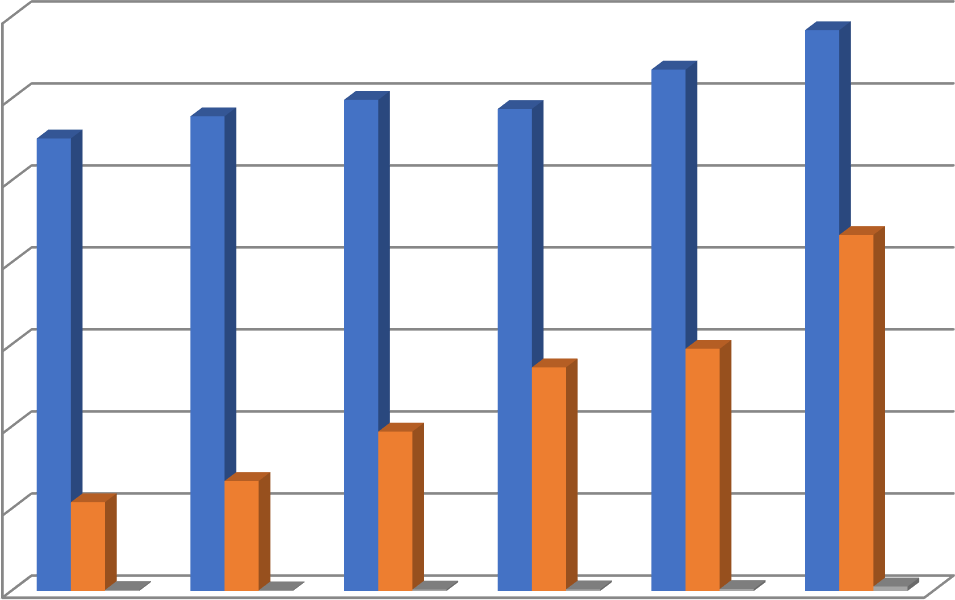 30 00025 00020 00015 00010 0005 000TBVIH35 00030 00025 00020 00015 00010 0005 000TBVIH35 00030 00025 00020 00015 00010 0005 000TBVIH35 00030 00025 00020 00015 00010 0005 000ANNEENOMBRE DES TUBERCULEUXENFANTS TUBERCULEUXENFANTS 0 à 14 ans201327 585222523201428936235024201529939251425201629385211521201731783243622201834191234921AnnéeCas testés pour TBMR201218201326920144952015473201653820176132018931AnnéeCas de retraitement testés pour TBMRRETRAITEMENTCAS TBMR POSITIF20121819452201326920291720144952033262015473192326201653818472820176131874332018931182422AnnéeCas de retraitement testés pour TBMRRETRAITEMENTCAS TBMR POSITIFPATIENTS MIS SOUS TRAITEMENTGUERISTRAITEMENT TERMINEDECESPERDU DE VUEECHECS20121819452540100201326920291714905002014495203326116212020154731923268322102016538184728155442020176131874331802018931182422250RégionIST CLASSIQUES SELONL'APPROCHE SYNDROMIQUEIST CLASSIQUES SELONL'APPROCHE SYNDROMIQUERégionU GE GAlaotra Mangoro6545 290Amoron'i Mania2562 186Analamanga4 86824 158Analanjirofo2 71913 015Androy1 5794 337Anosy2 3557 236Atsimo Andrefana6 26713 589Atsimo Atsinanana7314 292Atsinanana3 10220 965Betsiboka3201 932Boeny2 38715 175Bongolava2011 148DIANA2 32814 457Haute Matsiatra1 1786 536Ihorombe6352 403Itasy96999Melaky3182 081Menabe1 7425 087SAVA2 71012 825Sofia2 64515 214Vakinankaratra7034 941Vatovavy Fitovinany1 0626 541Total38 856184 407RégionFemmes enceintes vues en 1ere CPNFemmes enceintes vues en 1ere CPNFemmes enceintes vues en 1ere CPNFemmes enceintes vues en 1ere CPNFE moins de 4 mois de grossesse vues en 1ere CPNFE moins de 4 mois de grossesse vues en 1ere CPNFE moins de 4 mois de grossesse vues en 1ere CPNRégionTotalDépistées syphilisSyphilis positifAyant reçu 3doses de benzathine pénicillineDépistées syphilisSyphilis positifAyant reçuune dose de benzathine pénicillineAlaotra Mangoro34 2312 407413429586Amoron'i Mania22 7242 160431125320Analamanga78 75718 980137726 4164732Analanjirofo30 7232 1761771623394435Androy27 0192 03119880352139Anosy31 9572 25897313904329Atsimo Andrefana47 1199 1334553082 53015492Atsimo Atsinanana33 8902 33330103621Atsinanana48 9568 2483882012 188120113Betsiboka13 4541 674157123400Boeny30 5686 67457501 7881411Bongolava19 0541 46532616600DIANA26 0744 1531881306463123Haute Matsiatra37 0162 081202031865Ihorombe10 0332 5767955449119Itasy22 3179811018011Melaky9 8604 635124964461816Menabe21 2215 606184942 0175450SAVA35 3421 536232022976Sofia40 7974 3585633342182Vakinankaratra55 1929 00362311 989578Vatovavy Fitovinany55 2204 6871521573053Total731 52499 1552 7011 46022 659654450DépistageDépistageAGEAGEAGEAGEGENREGENREPCPERPCPERPCPERGARGARGARGROUPES SPECIFIQUESAUTRESREGIONTotalInf 15ans15-24ans25-49ans50ans et plusMFTDSMSMCDIPISTDETAGRTUBFEAUTRESAlaotra Mangoro34 40419219 30814 5024025 97428 4302 1109604988981 88066921 7696 623Amoron'i Mania16 578218 1538 328761 06215 5161 08813038601 39614513 205956Analamanga151 85341691 29958 2451 89341 405110 44823 0244 3961 2385 6182 57551 3723 03750 32214 543Analanjirofo14 9841878 5625 9492862 02312 9611 47511045501 750449 4242 882Androy12 3921746 6575 2892721 67410 71866202251302 1901398 5591 623Anosy13 0701707 3645 3052312 73110 3392 3252990994202 3824336 731710Atsimo Andrefana39 01062923 65314 1515778 20830 8028 4686651111 7433097 97878115 9084 378Atsimo Atsinanana8 700934 5524 025301 3097 391379001164772316 1021 748Atsinanana50 34457526 91122 11574310 40539 9397 000499201 8001 0737 35451925 3588 957Betsiboka8 2341044 7703 0662941 4766 7585570019509834575 2492 267Boeny36 89420521 43514 60764710 37726 5173 2199903 22107 53075316 9616 119Bongolava14 998709 5785 2658595814 040874106203 17220112 3851 806DIANA51 45538830 31620 35539611 11340 34210 8951 087662 35707 25827020 27312 301Haute Matsiatra40 50120124 08815 7894236 11834 3833 27945002105755 42532823 4027 036Ihorombe15 4323358 3976 4992012 16713 2654 5828065001 1781236 5992 440Itasy13 248507 4225 66511194612 3027802270124087724310 807190Melaky11 2352716 1774 707801 8379 39866330131 215288972137 737774Menabe17 7512029 7907 4023572 55915 1922 16342707494142 9491479 4631 915SAVA18 5124019 4078 610941 99716 5151 274710505312 762012 8481 426Sofia9 1363524 5053 8164631 0808 0566100861071297 5121 018Vakinankaratra43 5704125 15517 7975778 96734 6034 640248218077321 76069420 14115 175Vatovavy Fitovinany28 08824414 84712 7462512 80825 28074510307873402 93319920 8882 560Total général650 3895 321372 346264 2338 489127 194523 19579 6678 7321 46922 6838 262114 1959 225331 64397 447POST TESTPOST TESTAGEAGEAGEAGEGENREGENREPCPERPCPERPCPERGARGARGARGROUPES SPECIFIQUESAUTRESREGIONTotalInf 15ans15-24ans25-49ans50ans et plusMFTDSMSMCDIPISTDETAGRTUBFEAUTRESAlaotra Mangoro30 60919215 51314 5024022 17928 4302 1109604948981 88066921 5242 938Amoron'i Mania16 578218 1538 328761 06215 5161 08813038601 39614513 205956Analamanga151 81641691 27858 2341 88841 405110 41122 9154 3891 2385 3062 57550 7683 01649 17412 435Analanjirofo14 9841878 5625 9492862 02312 9611 47511045501 750449 4242 882Androy12 3921746 6575 2892721 67410 71866202251302 1901398 5591 623Anosy13 0701707 3645 3052312 73110 3392 3252990994202 3824336 731710Atsimo Andrefana39 01062923 65314 1515778 20830 8028 4686651111 7433097 97878115 9084 378Atsimo Atsinanana8 700934 5524 025301 3097 391379001164772316 1021 748Atsinanana50 34457526 91122 11574310 40539 9397 000499201 8001 0737 35451925 3588 957Betsiboka8 2341044 7703 0662941 4766 7585570019509834575 2492 267Boeny36 89420521 43514 60764710 37726 5173 2199903 22107 53075316 9616 119Bongolava14 998709 5785 2658595814 040874106203 17220112 3851 806DIANA51 45538830 31620 35539611 11340 34210 8951 087662 35707 25827020 27312 301Haute Matsiatra40 50120124 08815 7894236 11834 3833 27945002105755 42532823 4027 036Ihorombe15 4323358 3976 4992012 16713 2654 5828065001 1781236 5992 440Itasy13 248507 4225 66511194612 3027802270124087724310 807190Melaky11 2352716 1774 707801 8379 39866330131 215288972137 737774Menabe17 4721829 6127 3213572 55614 9162 16342707074142 8211478 8781 915SAVA18 5124019 4078 610941 99716 5151 274710505312 762012 8481 426Sofia9 1363524 5053 8164631 0808 0566100861071297 5121 018Vakinankaratra43 5704125 15517 7975778 96734 6034 640248218077321 76069420 14115 175Vatovavy Fitovinany28 08824414 84712 7462512 80825 28074510307873402 93319920 8882 560Total général646 2785 301368 352264 1418 484123 396522 88279 5588 7251 46922 3258 262113 4639 204329 66591 654VIH POSITIFVIH POSITIFAGEAGEAGEAGEGENREGENREPCPERPCPERPCPERGARGARGARGROUPES SPECIFIQUESAUTRESREGIONTotalInf 15ans15-24ans25-49ans50ans et plusMFTDSMSMCDIPISTDETAGRTUBFEAUTRESAlaotra Mangoro12056166220010420Amoron'i Mania6033024200000000Analamanga247184161117176199645113672342Analanjirofo72238311106216002052387Androy2115150615020301070Anosy480172929396300089202Atsimo Andrefana95346424326362001412019239Atsimo Atsinanana1010001000000010Atsinanana19937511747412524506912157358Betsiboka110740011600101022Boeny23641111147731637640905715467Bongolava0000000000000000DIANA2841141140266218534116042169945Haute Matsiatra5005032200000003Ihorombe7042107500002000Itasy5014032030000020Melaky312161217243005120191Menabe40117211152510201263105SAVA10046019100102040Sofia4022004000000030Vakinankaratra2201570166240104227Vatovavy Fitovinany3021012000300000Total général1 35918594722254958642891255672519892374188ALAOTRA MANGOROAMORON'IMANIAANALAMANGAANALANJIROFOANDROYANOSYATSIMO ANDREFANAATSIMO ATSINANANAATSINANANABETSIBOKABOENYBONGOLAVADIANAHAUTE MATSIATRAIHOROMBEITASYMELAKYMENABESAVASOFIAVAKINAKARATRAVATOVAVY FITO VINANYNATIONALPVVIH suiviesMASCULIN< 1 an050000000000002007PVVIH suiviesMASCULIN1 - 4ans1231449013402030239PVVIH suiviesMASCULIN5 - 14ans04021512010202000121PVVIH suiviesMASCULIN> 15ans162755561663113223511710238236068658384621 933PVVIH suiviesFEMININ< 1an0200000000001000003PVVIH suiviesFEMININ1 - 4ans0200431602011025000036PVVIH suiviesFEMININ5 - 14ans0431312020304101025PVVIH suiviesFEMININ> 15ans156389115421021903295163481342577029136779321102 339PVVIH suiviesFEMININTOTAL32811631776217731665591752516673301403823513613668154403PVVIH sous ARVMASCULIN< 1 an010000000000002003PVVIH sous ARVMASCULIN1 - 4ans1231216010401030227PVVIH sous ARVMASCULIN5 - 14ans030214130102100000119PVVIH sous ARVMASCULIN> 15ans161561501637102220911100211203067342334631 542PVVIH sous ARVFEMININ< 1an0100000000001000002PVVIH sous ARVFEMININ1 - 4ans02004260101023000021PVVIH sous ARVFEMININ5 - 14ans0221212020204001019PVVIH sous ARVFEMININ> 15ans156243974255165325181911335064029129598921101 786PVVIH sous ARVFEMININTOTAL32781515262101275647793061357027703821010112768163419PVVIH sous ARV et Traitement antituberculeuxMASCULIN< 1 an00000000000000000000000PVVIH sous ARV et Traitement antituberculeuxMASCULIN1 - 4ans00000010000000000000001PVVIH sous ARV et Traitement antituberculeuxMASCULIN5 - 14ans00000000000000000000000PVVIH sous ARV et Traitement antituberculeuxMASCULIN> 15ans009127140150502110004031083PVVIH sous ARV et Traitement antituberculeuxFEMININ< 1an00000000000000000000000PVVIH sous ARV et Traitement antituberculeuxFEMININ1 - 4ans00000000000000000200002PVVIH sous ARV et Traitement antituberculeuxFEMININ5 - 14ans00000000000000000000000PVVIH sous ARV et Traitement antituberculeuxFEMININ> 15ans10343314011030700007120059TOTAL1012551029026080281000131510145FE SOUS PROPHYLAXIEFE SOUS PROPHYLAXIEFE SOUS PROPHYLAXIE0132124132202812211020002154900277NN SOUS PROPHYLAXIENN SOUS PROPHYLAXIENN SOUS PROPHYLAXIE11211225050003000000122073Sous ARVDécédésPerdus de vueEncore sous traitementTaux de survieAdulte(15 ans et plus)643235456688,02Enfant (Moins de 15 ans)28112692,86